Załącznik nr 1 do Uchwały nr 9/W /2022z dnia 29 grudnia 2022 r. 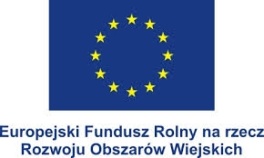 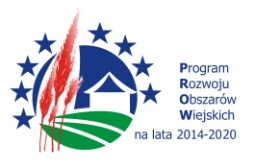 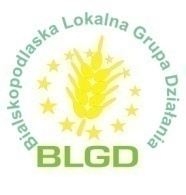 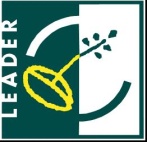 STRATEGIA ROZWOJU LOKALNEGO KIEROWANEGO 
PRZEZ SPOŁECZNOŚĆBialskopodlaskiej Lokalnej Grupy Działania2014-2020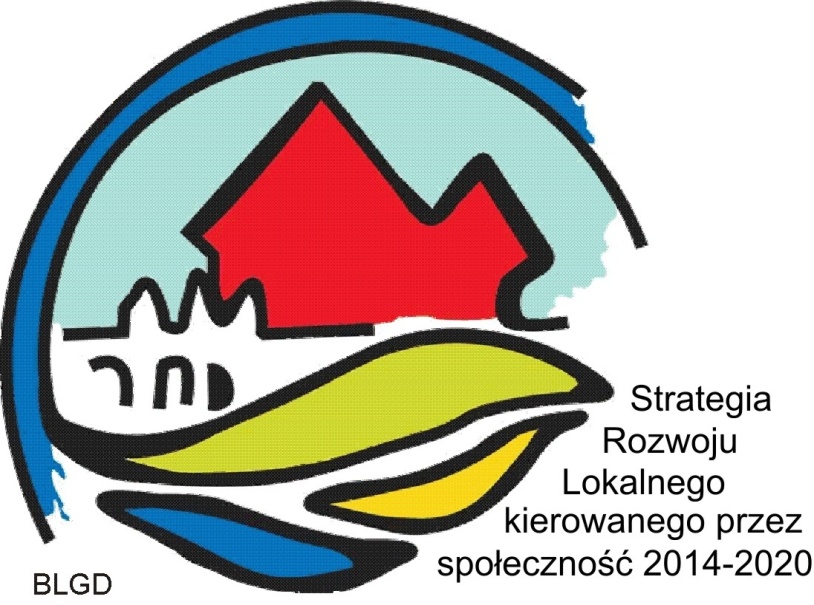 Rozdział I Charakterystyka LGDNazwa LGDBialskopodlaska Lokalna Grupa Działania (BLGD). Zwięzły opis obszaruObszar działania BLGD usytuowany jest w północno-wschodniej części województwa lubelskiego. W okresie programowania 2014-2020 BLGD obejmuje 17 gmin wiejskich oraz 2 gminy miejskie powiatu bialskiego. Powierzchnia całego obszaru objętego LSR (Strategia Rozwoju Lokalnego Kierowanego przez Społeczność, BLGD 2014-2020) wynosi 2755 km² i zamieszkuje ją 113 336 osób. W żadnym mieście należącym do BLGD liczba mieszkańców nie przekracza 20 tys.Tab. 1. Wykaz gmin członkowskich BLGDŹródło: Opracowanie własne na podstawie danych z GUS.Wszystkie gminy podjęły uchwałę o przystąpieniu do BLGD (Załącznik nr 6 do Wniosku), deklarując tym samym, iż są członkami wyłącznie BLGD. Strategia Rozwoju Lokalnego kierowana przez społeczność będzie współfinansowana ze środków Europejskiego Funduszu Rolnego na rzecz Rozwoju Obszarów Wiejskich.Mapa obszaru objętego LSR z zaznaczeniem granic poszczególnych gmin wykazująca spójność przestrzenną obszaru objętego LSRObszar działania BLGD obejmuje cały powiat bialski. Wschodnią i północną granicę powiatu, stanowiącą jednocześnie granicę pomiędzy Polską a Białorusią, wyznacza największa rzeka regionu, jaką jest Bug. Na odcinku przy gminie Konstantynów rozdziela on również województwa lubelskie z podlaskim. Na terenie powiatu przebiega granica między: Europą Zachodnią a Europą Wschodnią, zaś przepływająca przez centralną część powiatu rzeka Krzna dzieli go na część zachodnio- i wschodnioeuropejską. Powyższe mapy potwierdzają, iż obszar objęty LSR jest spójny przestrzennie. Swoim zasięgiem obejmuje gminy położone na terenie jednego województwa, a także jednego powiatu. Gminy należące do BLGD sąsiadują ze sobą, dzięki czemu tworzą zwarty przestrzennie obszar. Ich położenie geograficzne pozwala na efektywną współpracę władz samorządowych na rzecz rozwoju obszarów wiejskich.Opis sposobu tworzenia partnerstwa i dotychczasowe doświadczenie BLGD.BLGD powstała z inicjatywy stowarzyszenia Integracyjne Centrum Edukacji i Kultury, które zainicjowało na terenie powiatu bialskiego przygotowania oraz wdrażania Schematu I PPL+. Celem utworzenia BLGD były działania na rzecz rozwoju obszarów wiejskich oraz małych miast, a także aktywizacja mieszkańców obszaru objętego LSR. Do Krajowego Rejestru Sądowego Stowarzyszenie BLGD zostało wpisane w dniu 12.06.2006 r. pod numerem KRS 0000258796. BLGD w latach 2006-2008 zrealizowała projekt w ramach SPO 2004-2006, działanie 2.7 Pilotażowy Program Leader +, pod nazwą ,,Lokalne inicjatywy na rzecz rozwoju obszarów wiejskich w powiecie bialskim”. Projekt został zrealizowany w terminie od 15.02.2007 r. do 30.03.2008 r. na łączną kwotę pomocy: 491 625 zł.W ramach projektu zostały zrealizowane seminaria, szkolenia, warsztaty i konkursy. Projekt był ukierunkowany na aktywizację społeczności lokalnej. Dzięki projektowi lokalna społeczność potrafi decydować o kierunku rozwoju swojego obszaru. Projekt uświadomił mieszkańcom, jak duży mają oni wpływ na wszelkie przemiany oraz nauczył ich współpracy z przedstawicielami władzy publicznej oraz przedsiębiorcami działającymi na terenie BLGD.W okresie programowania 2007-2013 BLGD zrealizowała na podstawie umowy o warunkach i sposobie realizacji LSR Nr UM03-6933-UM0300011/09 w ramach podejścia Leader/osi 4- LSR na lata 2007-2013. Głównym celem takiego podejścia było wydatkowanie środków finansowych bezpośrednio przez mieszkańców wsi i obszarów wiejskich. Oprócz realizacji LSR, BLGD aktywizowała i zwiększała nabywanie umiejętności mieszkańców obszaru objętego LSR, a także zrealizowała tzw. projekt współpracy. Projekt Współpracy Międzynarodowej był realizowany przez 3 partnerów: Leader Westhoek (Belgia), Leader TieltPlateau (Belgia) oraz BLGD. Projekt był realizowany w ramach PROW 2007-2013 (Oś 4 PROW – Program LEADER, Działanie 4.21. Nazwa projektu: Turystyka – Ekologia – Aktywność– Zarządzanie (TEAM). W ramach projektu, m.in. poprzez wyjazdy studyjne do Belgii przedstawiciele BLGD zapoznali różne grupy społeczne (samorządowcy, organizacje pozarządowe, młodzież) z założeniami projektu i potencjalnymi rozwiązaniami, jakie można przenieść od partnerów belgijskich do Polski. Projekt TEAM na etapie realizacji został doceniony przez kapitułę konkursu organizowanego przez Komisję Europejską pt. Nordic-Baltic Leader CooperationAwards i ze wszystkich krajów UE wskazany jako jedna z trzech najlepszych inicjatyw turystycznych w Europie (w finale konkursu znalazły się tylko dwie LGD 
z Polski).W perspektywie programowej 2007-2013 BLGD zrealizowała następujące projekty własne:50+ nowe umiejętności Termin realizacji od 13.02.2009 r. do 04.2010 r. Łączna kwota pomocy: 1 097 870,00 zł.Projekt „50+ nowe umiejętności był realizowany w ramach Programu Operacyjnego Kapitał Ludzki, Działanie 7.2 „Przeciwdziałanie wykluczeniu i wzmocnienie sektora ekonomii społecznej”, Poddziałanie 7.2.1 „Aktywizacja zawodowa i społeczna osób zagrożonych wykluczeniem społecznym”. Celem projektu było nabycie nowych umiejętności praktycznych przez kobiety po 50 roku życia oraz rozwijanie świadomości i kompetencji społecznych.„Powrót do przeszłości – wrzesień 1939” – realizacja projektu z Gminnym Ośrodkiem Kultury w KoroszczynieProjekt został zrealizowany od01.09.2009 r. do 31.12.2009 r. Kwota pomocy 180 000,00 zł.Projekt miał na celu promocję rodzimej tradycji, świadomości historycznej i poczucia wspólnoty lokalnej poprzez rekonstruowanie wydarzeń historycznych, które odbyły się na terenie gminy Terespol we wrześniu 1939 roku. Współpraca ta wpłynęła na rozwój potencjału zaangażowanych organizacji pozarządowych na rzecz usług społecznych w zakresie integracji i aktywizacji społecznej i poczucia więzi społecznych. Utworzenie Przedszkola samorządowego dla Gminy TucznaTermin realizacji: 01.07.2011 r. – 30.06.2014 r. Kwota pomocy: 1 076 200,00.Projekt przyczynił się do utworzenia punktu przedszkolnego dla gminy Tuczna, który oferuje wsparcie do 60 dzieci w wieku od 3 do 5 lat. Celem projektu było podniesienie jakości kształcenia i zwiększenie atrakcyjności oferty edukacyjnej na terenie gminy, zwiększenie mobilności i dyspozycyjności rodziców dzieci objętych wsparciem, na lokalnym rynku pracy, podniesienie stopnia uczestnictwa w edukacji przedszkolnej z poziomu 0% do poziomu 51%.Szlak kajakowy Bug-KrznaW 2010 r. BLGD rozpoczęła realizację międzynarodowego projektu pod nazwą „Boot2Lubelskie”. W projekcie uczestniczyli Rząd Flandrii Zachodniej w Belgii, stowarzyszenie theBoot, Samorząd Województwa Lubelskiego (grupa koordynująca projekt), Lubelska Regionalna Organizacja Turystyczna, Dom Europy. W ramach tego projektu powstał Szlak kajakowy Bug – Krzna. Działania związane ze stworzeniem oferty pakietowej były finansowane z projektu „Boot2Lubelskie” oraz ze środków pochodzących z działalności statutowej BLGD.Projekty realizowane w ramach Priorytetu IX. Rozwój wykształcenia i kompetencji 
w regionach Działanie 9.5 Oddolne inicjatywy edukacyjne na obszarach wiejskichW okresie od 01.03.2012 r. do 31.08.2012 r. BLGD zrealizowała 4 projekty, na łączną kwotę 141 680,00 zł. Celem projektów był wzrost kompetencji menedżerskich i wiedzy osób działających w organizacjach społecznych na terenie gmin. BLGD. W sumie w szkoleniach wzięło udział 80 osób – członków organizacji pozarządowych.Podsumowując BLGD zrealizowała LSR 2007-2013 na całkowitą kwotę 7 164 626,45 zł z czego: Wdrażanie Lokalnej Strategii Rozwoju- 6 899 112,72 zł - 99% wykorzystanej kwoty zapisanej 
w umowieMałe projekty - 3 452 689,22 zł; Odnowa i rozwój wsi- 2 717 695 zł Tworzenie i rozwój mikroprzedsiębiorstw - 373 120,50, zł Różnicowanie w kierunku działalności nierolniczej - 355 608 zł Wdrażanie projektu współpracy -265 513,73 zł - 100% wykorzystanej kwoty zapisanej w umowieRealizacja ww. programów pozwoliła władzom stowarzyszenia, pracownikom Biura oraz beneficjentom będącym członkami stowarzyszenia uzyskać doświadczenie w realizacji projektów współfinansowanych ze środków UE.Opis struktury BLGDStowarzyszenie BLGD wyodrębniła w swej strukturze cztery organy władzy odpowiedzialne za prawidłową realizację zadań statutowych Stowarzyszenia. Władzami Stowarzyszenia są: Walne Zgromadzenie Członków Stowarzyszenia;Zarząd Stowarzyszenia;Komisja Rewizyjna;Rada. Zakres kompetencji poszczególnych władz Stowarzyszenia, został odpowiednio sprecyzowany w dokumentach wewnętrznych regulujących funkcjonowanie BLGD. W wyniku budowania partnerstwa członkami Stowarzyszenia zostały zarówno podmioty sektora publicznego, społecznego, gospodarczego, jaki mieszkańcy obszaru objętego LSR. Aktualnie BLGD posiada 103 członków. Szczegółowy opis dotyczący procedury nabycia członkostwa, jego utraty, a także prawa i obowiązki wynikające z przynależności do stowarzyszenia określa statut BLGD. Dzięki współpracy Stowarzyszenia z przedstawicielami wszystkich grup społecznych, nowa strategia rozwoju lokalnego jest ukierunkowana na potrzeby całego społeczeństwa. Żadna z grup defaworyzowanych nie pozostanie wykluczona z zakresu działań BLGD na rzecz poprawy sytuacji społeczno-gospodarczej obszarów wiejskich. Szczególną pomocą zostaną objęte grupy defaworyzowane takie jak:Ze względu na dostęp do rynku pracy:osoby długotrwale bezrobotne osoby 50 + osoby do 25 roku życia osoby niepełnosprawne Ze względu na zagrożenie ubóstwem lub wykluczeniem społecznym:seniorzy osoby niepełnosprawne  W strukturze BLGD żadna z grup interesu nie jest grupą dominującą. Tab. 2. Struktura członków BLGD: Opis składu Organu decyzyjnegoOrganem decyzyjnym w BLGD jest Rada. Członkowie Rady są powoływani oraz odwoływani przez Walne Zebranie Członków. Rada działa w oparciu o Statut Stowarzyszenia oraz Regulamin Rady. Żaden z członków Rady nie jest równocześnie członkiem organu kontroli wewnętrznej BLGD, Zarządu BLGD ani pracownikiem Biura. Do zadań Rady należy wybór operacji, które będą realizowane w ramach LSR oraz ustalenie kwoty wsparcia. W skład organu decyzyjnego wchodzi Przewodniczący Rady, Sekretarz oraz Członkowie. Każda z tych osób posiada odpowiednie doświadczenie do pracy w Radzie. Część osób pełniło funkcję członka Rady w poprzednim okresie programowania 2007-2013, natomiast nowi członkowie Rady posiadają doświadczenie związane z realizacją wniosków wynikające z prowadzonych działalności bądź też realizacji wniosków w ramach obowiązków służbowych.







Tab. 3. Skład Rady BLGD z wyszczególnieniem reprezentatywności sektorowej.Podział głosów w Radzie BLGD przedstawia się w następujący sposób: przedstawiciele sektora publicznego posiadają 25% głosów, sektora społecznego 37,5%, zaś gospodarczego 37,5%. W składzie Rady BLGD nie dominuje żaden z sektorów, są w nim reprezentowane wszystkie sektory społeczności lokalnej, przy czym żadna
 z grup nie jest grupą dominującą i nie posiada więcej niż 49% wszystkich głosów.Charakterystyka rozwiązań stosowanych w procesie decyzyjnymPosiedzenie Rady jest zwoływane oraz prowadzone przez Przewodniczącego Rady. W posiedzeniach Rady może uczestniczyć również przedstawiciel Zarządu (bez prawa głosu). Wszystkie posiedzenia są jawne. Członkowie Rady swoje funkcje pełnią osobiście.W razie wątpliwości co do bezstronności członka Rady względem wyboru danej operacji istnieje możliwość jego wykluczenia. Przed głosowaniem każdy członek podpisuje dokument, w którym oświadcza, iż nie jest powiązany z wnioskodawcą, którego wniosek będzie rozpatrywany na posiedzeniu. Decyzję o wykluczeniu podejmuje Rada w formie głosowania. Powodem wykluczenia członka Rady z głosowania może być uzasadnione domniemanie braku obiektywizmu w ocenie wniosku lub brak podpisu na oświadczeniu o bezstronności. W przypadku zgłoszenia więcej niż jednego Członka Rady do wykluczenia, procedurę stosuje się do każdego z osobna.W celu wykazania, że podczas głosowania nie dominuje żadna z grup interesów oraz nie istniej konflikt interesów, prowadzony jest Rejestr Interesów członków organu decyzyjnego. Członek Rady zgodnie 
z postanowieniami Statutu BLGD nie może być równocześnie pracownikiem Biura, członkiem Zarządu czy też Komisji Rewizyjnej. Szczegółowy opis procesu decyzyjnego został zawarty w regulaminie Rady BLGD.Wskazanie dokumentów regulujących funkcjonowanie LGDStowarzyszenie BLGD działa na podstawie ustawy z dnia 7 kwietnia 1989 r. Prawo o stowarzyszeniach (Dz.U.01.79.855), ustawy z 7 marca 2007 r. o wspieraniu rozwoju obszarów wiejskich ze środków EFRROW, rozporządzeń Rady w sprawie wsparcia rozwoju obszarów wiejskich przez Europejski Fundusz Rolny na rzecz Rozwoju Obszarów Wiejskich oraz na podstawie innych przepisów prawa krajowego i wspólnotowego.Wewnętrznymi dokumentami regulującymi funkcjonowanie BLGD są:Statut Stowarzyszenia Bialskopodlaskiej Lokalnej Grupy Działania,Regulamin obrad Walnego Zebrania Członków Bialskopodlaskiej Lokalnej Grupy Działania, Regulamin Komisji Rewizyjnej Bialskopodlaskiej Lokalnej Grupy Działania, Regulamin Zarządu Bialskopodlaskiej Lokalnej Grupy Działania,Regulamin Rady Bialskopodlaskiej Lokalnej Grupy Działania,Regulamin Pracy Biura Bialskopodlaskiej Lokalnej Grupy Działania.Statut jest podstawowym dokumentem, na podstawie którego tworzone są pozostałe dokumenty regulujące działalność BLGD. Statut reguluje takie kwestie jak:zakres, cele, zasady działania stowarzyszenia,normy prawne regulujące działalność BLGD, zasady nabywania oraz utraty członkostwa, obowiązki oraz prawa wynikające z przynależności do stowarzyszenia, zakres kompetencji władz stowarzyszenia: Walnego Zebrania Członków, Zarządu, Rady, Komisji Rewizyjnej,regulacje dotyczące majątku stowarzyszenia oraz rozwiązania stowarzyszenia. Statut BLGD został uchwalony przez Walne Zebranie Członków. Wszelkie dokonywane zmiany w tym dokumencie mogą być wprowadzone poprzez podjęcie uchwały przez Walne Zebranie Członków.Regulamin Rady szczegółowo określa:zasady wybierania i odwoływania Członków Rady, strukturę Rady,zasady przygotowywania oraz zwołania posiedzeń Rady,procedury organizacyjno- formalne, odwołania od decyzji Rady, opisy wyboru operacji do realizacji,zasady protokołowania posiedzeń Rady, zasady wynagradzania członków organu decyzyjnego.Regulamin Pracy Biura BLGD został zatwierdzony uchwałą przez Zarząd BLGD. Ujęte w nim regulacje dotyczą struktury organizacyjnej Biura, zakresu obowiązków pracowników, uprawnienia Kierownika, zasady zatrudniania oraz wynagrodzenia pracowników Biura, zasady udostępniania informacji będących w dyspozycji BLGD, procedury obiegu dokumentów wraz ze szczegółowym opisem ich kontroli. Regulamin Pracy biura określa szczegółowo podział zadań pomiędzy pracownikami biura co opisano w zakresie obowiązków a także metody oceny efektywności doradztwa świadczonego przez pracowników Biura. Ocena ta będzie dokonywana na podstawie ankiet monitorujących wypełnianych przez potencjalnych beneficjentów, którym udzielono doradztwa. Zadania w zakresie animacji lokalnej i współpracy zostały przypisane poszczególnym pracownikom w zakresach obowiązków.Regulamin obrad Walnego Zebrania Członków BLGD dokładnie określa kompetencje Walnego Zebrania Członków, zasady organizacji Walnego Zebrania, wyboru Osób Funkcyjnych podczas trwania zebrania, uprawnienia prowadzącego Walne Zebranie, zasady protokołowania, formy głosowania oraz procedury podejmowania uchwał. Regulamin został uchwalony przez Walne Zebranie Członków.Kolejnym dokumentem wewnętrznym regulującym działalność BLGD jest Regulamin Komisji Rewizyjnej, który został uchwalony przez Walne Zebranie Członków. Określa on skład Komisji Rewizyjnej, jej organizację i kompetencje, tryb kontroli oraz porządek obrad. Dokumentem regulującym sposób powołania, odwoływania członków Zarządu, określający ich skład, długość kadencji, prawa, kompetencje, obowiązki, sposób podejmowania uchwał oraz tryb zwoływania posiedzeń jest Regulamin Zarządu BLGD.Rozdział II Partycypacyjny charakter LSRLSR opracowana przez BLGD powstała przy aktywnym udziale społeczności lokalnej. Na kolejnych etapach tworzenia LSR wykorzystano co najmniej 4 metody partycypacyjne. Przed rozpoczęciem prac związanych z przygotowywaniem strategii przeprowadzona została analiza lokalnej społeczności. Określony został jej skład i główni aktorzy- m.in. przedsiębiorcy, przedstawiciele JST, przedstawiciele organizacji pozarządowych, osoby defaworyzowane ze względu na dostęp do rynku pracy, mieszkańcy. To pozwoliło BLGD na dobór odpowiednich metod i działań partycypacyjnych.W pracy nad LSR BLGD wykorzystała również badania własne oraz rekomendacje uwzględnione 
w ewaluacji LSR realizowanej w latach 2009-2015 z czerwca 2015 r.Na etapie diagnozy partycypacyjnej, zdefiniowano m.in. potrzeby i problemy dotyczące lokalnej społeczności z którymi ma ona na co dzień do czynienia. Skuteczna komunikacja z lokalną społecznością pozwoliła właściwie określić mocne i słabe strony obszaru oraz społeczności BLGD. To zaś pozwoliło poprawnie określić cele i zdefiniować przedsięwzięcia, które będą realizowane w ramach LSR.W trakcie realizacji projektu badawczego, bardzo istotne było to, aby w poszczególnych zastosowanych metodach reprezentowane były wszystkie grupy (m.in. potencjalni beneficjenci, przedstawiciele sektorów: społecznego, publicznego i gospodarczego, grupy defaworyzowane), których wiedza i doświadczenie łączą się z zakresem i tematyką strategii. Zwracano również uwagę na reprezentacyjność przedstawicieli poszczególnych gmin wchodzących w skład LGD. Informacje dotyczące poszczególnych etapów prac były ogólnodostępne, wiadomości zamieszczane były m.in. na stronie www BLGD. Mieszkańcy gmin wchodzących w skład LGD byli zapraszani na warsztaty SWOT oraz konsultacje społeczne, m.in. poprzez stronę internetową oraz konto na portalu Facebook, jak również byli zachęcani do wypełnienia ankiet internetowych (m.in. dedykowane konto na portalu Facebook i stronę www).W trakcie realizacji projektu badawczego BLGD starała się wykazywać dużą elastycznością. Kolejne elementy LSR uwzględniają propozycje zgłaszane przez uczestników warsztatów i konsultacji społecznych.Rezultaty uzyskane z poszczególnych metod partycypacyjnych poddane były analizie. Wnioski płynące
z konsultacji zostały uwzględnione w celach i przedsięwzięciach LSR. Skrajne opinie i propozycje nie związane ze specyfiką LSR były odrzucane na etapie opracowywania strategii. W ramach przeprowadzonej analizy wniosków z konsultacji, zidentyfikowano najistotniejsze problemy odczuwane przez mieszkańców BLGD takie jak wzrost bezrobocia, negatywne trendy demograficzne, czy niski poziom dochodów ludności. Ponadto zdaniem mieszkańców dla rozwoju regionu ważny jest rozwój turystyki oraz dbanie o infrastrukturę turystyczną, rekreacyjną i kulturalną. Wyniki konsultacji społecznych wskazują, iż obszar działania BLGD jest atrakcyjny pod względem przyrodniczym i środowiskowym, jak również w kontekście uwarunkowań historycznych i kulturowych. Przeprowadzone konsultacje wykazały m.in. problem niszczejących obiektów zabytkowych, potrzebę zachowania tradycji regionalnych oraz lokalnych. Ponadto za jedną ze słabych stron obszaru BLGD uznano brak kompleksowej informacji o atrakcjach turystycznych obszaru. Wyniki przeprowadzonej analizy wskazują również na konieczność wzmacniania kapitału społecznego oraz rozwoju aktywności społecznej mieszkańców obszaru BLGD, w tym grup defaworyzowanych. Ważne jest mi. in.: prowadzenie wsparcia doradczo-szkoleniowego, aktywizacji społeczności lokalnej oraz organizacji szkoleń i kursów dostosowanych m.in. do potrzeb różnych grup defaworyzowanych.Zespół partycypacyjnyW pierwszej połowie sierpnia 2015 r. powołany został zespół partycypacyjny, którego zadaniem był udział w opracowaniu wszystkich elementów LSR na lata 2014 -2020. W skład zespół weszli przedstawiciele różnych grup społecznych tj.: przedsiębiorcy, rolnicy, organizacje społeczne, pozarządowe, a także przedstawiciele grup defaworyzowanych w kontekście dostępu do rynku pracy, osoby niepełnosprawne, młodzież, kobiety po 50 roku życia. Zespół pracował podczas spotkań (w trakcie prac nad strategią odbyło się kilka spotkań zespołu), jak również w trybie obiegowym (stworzona została baza danych zawierająca adresy mailowe członków zespołu, dzięki temu członkowie zespołu mieli możliwość opiniowania poszczególnych elementów strategii przesyłanych za pośrednictwem poczty elektronicznej).Warsztat dotyczący analizy SWOTWarsztaty przeprowadzono w dniu 10 sierpnia 2015 r. w Białej Podlaskiej. W spotkaniuuczestniczyło37 osób. Podczas dyskusji określone zostały propozycje dotyczące słabych i mocnych stron obszaru BLGD oraz szans 
i zagrożeń związanych z jego rozwojem. Zastanawiano się jak przeciwdziałać problemom i przedyskutowano, jak wygląda sytuacja społeczno-gospodarcza obszaru LGD. Wnioski z dyskusji zostały uwzględnione w analizie SWOT, jak również zostały uwzględnione na etapie opracowywania celów oraz kryteriów wyboru. Dane warsztatu SWOT opisano w rozdziale IV LSR.Konsultacje społeczneW ramach konsultacji przeprowadzone zostały spotkania z mieszkańcami gmin wchodzących w skład LGD. Scenariusz konsultacji został przygotowany przez BLGD. Celem poszczególnych spotkań było omówienie 
z lokalną społecznością wyników badań ankietowych i warsztatu SWOT, a także poszukanie rozwiązań dla problemów określonych na wcześniejszych etapach projektu badawczego. Konsultacje społeczne przeprowadzono zgodnie z metodą World Cafe, co umożliwiło generowanie wielu pomysłów i wymianę informacji. Metoda ta w stosunkowo prosty sposób pozwoliła obecnym na spotkaniach do aktywnego udziału w dyskusji dotyczącej obszaru BLGD, a także propozycji celów i przedsięwzięć. Uczestnicy dzieleni zostali na podgrupy 
i przy osobnych stolikach dyskutowano na poszczególne tematy. Po ustalonym czasie wszyscy poza gospodarzem stolika zmieniali stoliki. Gospodarz streszczał dotychczasowy przebieg dyskusji i rozpoczynano nową debatę. Ustalenia i wnioski zostały zapisane na specjalnie przygotowanych arkuszach.W ramach konsultacji omówiono także kwestie związane z przygotowywaniem kryteriów wyboru projektów, planu komunikacji, a także systemu monitorowania i ewaluacji. W dniach pomiędzy 6 sierpnia a 18 września br. odbyło się łącznie 19 spotkań, po jednym w każdej z gmin wchodzących w skład BLGD.: Gmina Sosnówka 6.08.2015 r. - 8 osób,. Gmina Tuczna 10.08.2015 r. - 27 osób. Gmina Janów Podlaski 11.08.2015 r. – 57 osób. Gmina Rokitno 12.08.2015 r. – 12 osób, Gmina Piszczac 13.08.2015 r. - 20 osób. Gmina Miedzyrzec Podlaski 13.08.2015 r. – 7 osób. Gmina Konstantynów 19.08.2015 r. – 11 osób. Gmina Rossosz 20.08.2015 r. – 14 osób. Gmina Łomazy 25.08.2015 r. – 6 osób. Gmina Terespol 25.08.2015 r. – 23 osoby. Gmina Wisznice 27.08.2015 r. – 8 osób.  Gmina Kodeń 28.08.2015 r. – 28 osób. Miasto Międzyrzec Podlaski 16.09.2015 r. – 29 osób. Gmina Sławatycze 9.09.2015 r. – 17 osób. Miasto Terespol 9.09.2015 r. – 9 osób. Gmina Leśna Podlaska 10.09.2015 r. – 19 osób. Gmina Drelów 15.09.2015 r. – 11 osób. Gmina Zalesie 17.09.2015 r. – 22 osoby. Gmina Biała Podlaska 18.09.2015 r. – 28 osób.W trakcie konsultacji społecznych mieszkańcy w ponad połowie gmin znajdujących się na obszarze działania BLGD zwracali uwagę na problem niskiego poziomu dochodów ludności (w 13 gminach mieszkańcy przyznali 
5 punktów w 5-cio stopniowej skali), migracji młodych ludzi (średnio 4,6 punktu) oraz niskiej skuteczności działań na rzecz osób wykluczonych (średnio 4,2 punktu).Dodatkowo w 42% badanych gmin mieszkańcy (w 8 
z badanych gmin mieszkańcy przyznali 5 punktów w 5 stopniowej skali) zwracali uwagę na problem słabej promocji regionu, braku kapitału ułatwiającego rozwój przedsiębiorczości i małej przedsiębiorczości mieszkańców.Ankiety adresowane do mieszkańców, wypełniana za pośrednictwem strony internetowejJedną z metod zastosowanych w trakcie projektu były2 badanie ankietowe. Ankiety wypełnianie były w formie elektronicznej za pośrednictwem strony www. Dzięki temu udało się dotrzeć do różnych grup respondentów. Łącznie wypełniono 226 ankiet. Za pośrednictwem badania ankietowego przeprowadzonego w lipcu zostały m.in. zweryfikowane wyniki warsztatów SWOT, dotyczące mocnych i słabych stron obszaru LGD, komunikacji społecznej, a także celów LSR. Ankieta przeprowadzona na przełomie listopada i grudnia 2015 r. dotyczyła planu komunikacji i systemu monitorowania i oceny.W ramach ankiet mieszkańcy uznali, iż najistotniejsze dla nich są problemy związane z niskim poziomem dochodów ludności (4,68 pkt w 5-cio stopniowej skali), bezrobociem (4,64 punktu) oraz brakiem kapitału ułatwiającego rozwój przedsiębiorczości (4,46 pkt). Jeśli chodzi o grupy, które mają najtrudniejszą sytuację 
w kontekście dostępu do rynku pracy, większość respondentów uznała, że najtrudniejszą sytuację mają osoby 
w wieku 50+ (57% respondentów), osoby do 25 roku życia (41%) i długotrwale bezrobotni (37%). W ramach ankiety dotyczącej planu komunikacji 57% respondentów uznało, iż informację o BLGD posiadają dzięki stronie internetowej BLGD, zaś 46% informacje o BLGD czerpie bezpośrednio z Biura LGD (spotkania, doradztwo).Wywiady telefoniczneKolejną metodą badań społecznych zastosowaną podczas tworzenia LSR były wywiady telefoniczne, dzięki czemu istniała możliwość pogłębienia danej tematyki rozmowy i zdobycia szczegółowej wiedzy m.in. na temat kwestii związanych z bezrobociem i grupami de faworyzowanych (wywiady przeprowadzono m.in. z przedstawicielami Powiatowego Urzędu Pracy, przedstawicielami pracodawców, jak bezrobotnymi). Poszczególne wywiady przeprowadzone były według wcześniej przygotowanego scenariusza. Część wywiadów dotyczyła również kwestii związanych z kryteriami wyboru projektów, planem komunikacji oraz systemem monitorowania i ewaluacji.Arkusz pomysłuArkusz pomysłu został zamieszczony na stronie internetowej BLGD oraz został przesłany drogą mailową do instytucji zaangażowanych w realizacji LSR w latach 2007-2014. Każdy zainteresowany mógł przedstawić wstępny zakres projektu, który chciałby zrealizować w ramach LSR w latach 2014-2020. Narzędzie to cieszyło się bardzo dużym zainteresowaniem. Wypełniono łącznie 76 arkuszy. Przedstawiciele różnych środowisk takich jak JST, organizacje pozarządowe, Gminne Ośrodki Kultury, przedsiębiorcy, czy też osoby fizyczne określili najważniejsze potrzeby i tym samym wyznaczyli kierunki opracowywania LSR na etapie formułowania celów i działań. Arkusze pomysłu były zbierane przez LGD w listopadzie 2015 r. Narzędzie pozwoliło BLGD uzyskać cenne informacje dotyczące projektów planowanych do realizacji.Pomysły zgłaszane przez sektor publiczny dotyczyły budowy lub remontu świetlic wiejskich, ścieżek rowerowych wraz z okoliczną infrastrukturą oraz organizacji imprez promujących region, tradycje i kulturę.Sektor społecznych zgłaszał pomysły tj.: budowa zbiornika retencyjnego na rzece Zielawa, organizacja cyklu imprez integracyjnych na obszarze LSR, remontu podłogi w zabytkowym Centrum Kultury Chrześcijańskiej 
w Wisznicach, wypożyczalnia rowerów dla turystyki rowerowej, czy też rajdów rowerowe.Mieszkańcy wykazują zainteresowanie realizacją pomysłów z zakresu ochrony zdrowia tj.: Piknik zdrowotny 
i Bieg po zdrowie oraz pozwalające na integracje lokalnego społeczeństwa poprzez budowę altany biesiadnej wraz z infrastrukturą towarzyszącą we wsi Wygnanka. Sektor gospodarczy zgłaszał projekty dot. tworzenia nowych działalności i rozbudowy prowadzonej aktywności.Zgodnie z założeniami przyjętymi przez BLGD właściwa partycypacja będzie zapewniona również na etapie realizacji LSR. Społeczność Lokalna będzie włączona w proces realizacji strategii, szczególnie podczas procesów monitorowania i oceny realizacji strategii, aktualizacji strategii, jak również opracowania i zmiany lokalnych kryteriów wyboru. Szczegółowe informacje dotyczące planowanych działań związanych z komunikacją społeczną jaka prowadzona będzie na etapie realizacji LSR, wraz z przedstawieniem metod angażowania lokalnej społeczności opisano w rozdziale IX LSR.Rozdział III Diagnoza – opis obszaru i ludnościZałożenia metodologiczneGłównym celem opracowania jest zdiagnozowanie problemów i potrzeb, jak również zasobów i potencjału danego terytorium i danej społeczności.Przy określaniu zakresu tematycznego diagnozy sytuacji społeczno-gospodarczej BLGD oraz identyfikowaniu luk, które można byłoby uzupełnić dla pełnego obrazu sytuacji, trendów rozwojowych, jak i wyzwań, wykorzystano analizę uwarunkowań przestrzennych następujących zagadnień:Uwarunkowania przestrzenne;Uwarunkowania geograficzne i przyrodnicze;Potencjał demograficzny i gospodarczy;Rynek pracy;Infrastruktura techniczna;Gospodarka;Środowisko kulturowe;Społeczeństwo i jakość życia.Diagnoza sytuacji społeczno – gospodarczej opracowana została w oparciu o dostępne dane krajowej statystyki publicznej tj. GUS, Baza Danych Lokalnych (BDL), Powszechny Spis Rolny, pozyskane dane niepublikowane z różnych rozproszonych źródeł, dane i materiały kartograficzne, publikacje, dokumenty programowe oraz przeprowadzone: dyskusje zespołu partycypacyjnego, arkusz pomysłów, badania ankietowe, konsultacje społeczne i wywiady pogłębione. Zakres danych poddanych analizie obejmuje lata 2010 – 2013.Na potrzeby oceny jakości wybranych elementów obszarów tematycznych przeprowadzono konsultacje społeczne we wszystkich gminach objętych działaniem obszaru BLGD. Konsultacje społeczne zostały przeprowadzone metodą World Cafe. W ramach prac diagnostycznych przeprowadzono również spotkania zespołu partycypacyjnego, ankietę internetową oraz wywiady pogłębione z przedstawicielami poszczególnych sektorów. Szczegółowy opis partycypacyjnego charakteru LSR został przedstawiony w Rozdziale IITab. 2. Podstawowe dane BLGD (dane z 2013 r.)Źródło: GUS, Bank Danych Lokalnych, dane za 2013 r.Opis obszaru objętego LSRObszar BLGD pokrywa się z obszarem powiatu bialskiego i obejmuje 17 gmin wiejskich: Biała Podlaska, Drelów, Janów Podlaski, Kodeń, Konstantynów, Leśna Podlaska, Łomazy, Międzyrzec Podlaski, Piszczac, Rokitno, Rossosz, Sławatycze, Sosnówka, Terespol, Tuczna, Wisznice, Zalesie oraz 2 gminy miejskie: Międzyrzec Podlaski oraz Terespol.Obszar objęty LSR jest spójny pod względem: geograficznym (zamknięty od wschodu rzeką Bug, od północy rozciąga się w ostatnim obszarze biegu rzeki Krzna - słynna „Szwajcaria Podlaska”); kulturowym (kształtowany przez wieki życiem i działalnością naszych ojców żyjących obok siebie chrześcijan, Żydów, mahometan Polaków, Rusinów i Tatarów):turystycznym (teren posiada unikatowe walory turystyczne, które są szansą dla rozwoju turystyki i agroturystyki); gospodarczą (obszar objęty LSR jest to teren typowo rolniczy gdzie praca w rolnictwie stanowi jedno z głównych źródeł utrzymania jego mieszkańców). Najistotniejszym czynnikiem wyboru gmin jest ich spójność społeczno-gospodarcza oraz administracyjna. Wszystkie gminy BLGD są położone na terenie jednego powiatu i sąsiadują ze sobą. Władze samorządowe gmin ściśle ze sobą współpracują i chcą realizować wspólne inicjatywy dotyczące rozwoju obszarów wiejskich. Uwarunkowania przestrzenneObszar BLGD położony jest w środkowo-wschodniej części kraju w województwie lubelskim. Powiat bialski jest trzecim co do wielkości powiatem w Polsce. Obszar Bialskopodlaskiej LGD obejmuje 2 755 km2, zaś całkowita liczba ludności to 113 336osób (2013 r.). Powiat bialski od wschodu graniczy z Republiką Białorusi. Granica ta jest jednocześnie granicą wschodnią UE.Uwarunkowania geograficzne i przyrodniczeTereny BLGD położone są w lewobrzeżnej części doliny Bugu i posiadają wyjątkową, niezmąconą niszczącą działalnością człowieka przyrodę. Lasy spełniają bardzo istotne funkcje, przede wszystkim przyrodniczą, ekonomiczną i społeczną. Mają istotny wpływ na stan środowiska naturalnego. Lasy i grunty leśne na terenie BLGD w 2013 r. zajmowały powierzchnię ok. 150 tys. ha, co stanowiło prawie 55% ogólnej powierzchni powiatu. Wśród gmin wiejskich wchodzących w skład BLGD wartość wskaźnika lesistości waha się od 3,6% w gminie miejskiej Terespol do 38,0% w gminie Drelów (wskaźnik lesistości dla BLGD – 27,1%). Równocześnie na badanym obszarze ponad połowę lasów i gruntów leśnych stanowiły lasy i grunty publiczne.Według danych GUS w 2013 r. na terenie BLGD znajdowało się 24 757,20 ha obszarów prawnie chronionych (9% powierzchni terenu BLGD). Powierzchnia obszarów chronionych na terenach poszczególnych gmin jest bardzo zróżnicowana. Według danych GUS w 2013 r. największy udział obszarów chronionych w ogólnej powierzchni gminy było w gminie Terespol (46,8% powierzchni gminy) oraz w gminie Janów Podlaski (40,8%). Natomiast na terenie gmin Łomazy, Sosnówka, Tuczna i Wisznice nie występują obszary chronione. Obszary chronione znajdują się wzdłuż doliny Bugu. Na walory krajobrazowe tego terenu składają się: Park Krajobrazowy "Podlaski Przełom Bugu" wraz z otuliną, osiem rezerwatów przyrody oraz Nadbużański Obszar Chronionego Krajobrazu.Najpiękniejsze i najcenniejsze przyrodniczo i krajobrazowo obszary obejmuje, powstały w 1994 r. Park Krajobrazowy "Podlaski Przełom Bugu". Granice parku i jego otuliny położone są w dwóch województwach, mazowieckim i lubelskim i obejmują fragmenty ośmiu gmin. Północno-wschodnia granica parku oparta jest o rzekę Bug, która na odcinku od wsi Kukuryki do wsi Gnojno jest rzeką stanowiącą Granicę Państwa z Białorusią. Park wraz z otuliną w całości jest położony na terenie gmin: Łosice, Platerów, Sarnaki, Konstantynów, Janów Podlaski, Rokitno, Zalesie i Terespol. Głównym walorem przyrodniczym parku jest nie poddana regulacji, meandrująca 
o dużym stopniu naturalności rzeka Bug. Jej szeroka, malownicza pradolina z licznymi starorzeczami, dopływami
 i oczkami wodnymi wytworzyła optymalne warunki dla występowania bogatej szaty roślinnej. Wzgórza morenowe porośnięte są lasami przechodzącymi w pola uprawne a w dolinach rzek dominują łąki poprzecinane starorzeczami, zwanymi przez mieszkańców "bużyskami" i porośnięte na krawędziach zaroślami wierzbowymi
 i łęgami topolowo-wierzbowymi, które są bardzo rzadkie w dzisiejszej Europie. Obszar ciągnący się wzdłuż rzeki na wyznaczonym terenie został objęty Dyrektywą siedliskową należącą do systemu ochrony przyrody Natura 2000. Nadbużański Obszar Chronionego Krajobrazu (NOChK), obejmujący cenne przyrodniczo tereny lewobrzeżnej doliny Bugu, utworzono w 1997 r.. Zajmuje on powierzchnię 11 970 ha. Liczne i niepowtarzalne zakola, meandry koryta i naturalny charakter rzeki wpływają na jej wyjątkową wartość fizjograficzną i przyrodniczą. Na terenie NOChK występuje około 100 gatunków roślin, w tym większość jest chronionych. Także wiele gatunków zwierząt znalazło tam sobie sprzyjające warunki do życia m.in.: borsuk, kuna, sarna, lis, bóbr europejski, czaple. Na tym terenie znajdują się również tereny objęte Dyrektywą ptasią oraz Dyrektywą siedliskową.Na obszarze BLGD znajduje się osiem leśnych, florystycznych lub/i faunistycznych rezerwatów przyrody
o łącznej powierzchni 480 ha.Zasoby wodnePrzez teren powiatu przepływa 29 rzek o łącznej długości około 540 km. Największymi rzekami powiatu bialskiego są: Bug, który stanowi jego wschodnią i północną granicę oraz największy na tym terenie jego dopływ – Krzna
 z prawie całym swoim dorzeczem. Do największych pod względem długości należą: Zielawa, Lutnia, Czapelka, Grabarka, Klukówka, Grabar - Kałamanka, Muława.Uwarunkowania historyczne i kulturoweObszar BLGD cechuje wielokulturowość i wielowyznaniowość co odzwierciedla różnorodność architektury zabytkowej o charakterze świeckim i sakralnym. Kulturowy krajobraz Podlasia przez wieki kształtowali żyjący obok siebie chrześcijanie obrządku rzymskokatolickiego, bizantyjsko-słowiańskiego i prawosławnego. Mieszkańcami tego terenu byli także Żydzi i mahometanie, Polacy, Rusini i Białorusini, Tatarzy, Niemcy 
i Siedmiogrodzianie. Na terenie BLGD znajduje się 40 bibliotek publicznych wraz z filiami. Najwięcej w gminie wiejskiej Biała Podlaska (7 bibliotek) i w gminie wiejskiej Międzyrzec (6).Opis obiektów architektury zabytkowej o charakterze świeckim i sakralnym został zamieszczony w rozdziale 3.2.5. Wielokulturowość i wielowyznaniowość powiatu bialskiego podnosi jego atrakcyjność turystyczną i możliwości rozwoju turystyki na tym obszarze.Zaspokajanie potrzeb wyższego rzędu, jakimi są potrzeby kulturowe kształtują potencjał kulturowy danego obszaru w tym biblioteki, domy i ośrodki kultury, kluby oraz świetlice. Liczba tych instytucji, organizowanych przez nie imprez oraz ich uczestników świadczyło o ich roli i potencjału w działaniach na rzecz podtrzymywania lokalnych tradycji 
i promocji regionu. Jest to jednocześnie pozytywny aspekt wpływający na rozwój sektora usług turystycznych oraz na lepszy dostęp do dóbr i usług kultury. W 2013 r. na terenie BLGD działało 40 bibliotek publicznych posiadających ponad 329 tyś. księgozbiór. Największy wskaźnik czytelników odnotowano w gminie miejskiej Międzyrzec Podlaski (2 236), a najniższy w gminie wiejskiej Zalesie (180). Najwięcej wypożyczeń na 1 czytelnika przypada w gminie wiejskiej Zalesie (44,1), a najmniej w gminie wiejskiej Łomazy (11).Według danych GUS na obszarze BLGD funkcjonuje 24 domów i ośrodków kultury (GOK), klubów, świetlic, które zarządzane są przez sektor publiczny. Najwięcej tego typu instytucji odnotowano w gminie wiejskiej Biała Podlaska (8) oraz gminie miejskiej Miedzyrzec Podlaski (2), w pozostałych gminach po 1(poza gminami wiejskimi Międzyrzec Podlaski, Piszczac i Tuczna). Równocześnie na obszarze działa około 37 folklorystycznych zespołów (ludowych, pieśni i tańca, kapeli), zrzeszających ponad 500 członków.Według danych GUS w latach 2011-2013 domy kultury, ośrodki kultury, kluby i świetlice zorganizowały 2 368 imprez, w których uczestniczyło ponad 288 tys. osób. Ponad 60% imprez organizowanych przez te ośrodki stanowią występy zespołów amatorskich i zawodowych, prelekcje, spotkania, wykłady, imprezy turystyczne i sportowo – rekreacyjne oraz wystawy przyczyniające się do integracji lokalnego społeczeństwa, oraz rozpowszechniania i podtrzymywania lokalnych tradycje.W trakcie spotkań konsultacyjnych mieszkańcy gmin objętych działaniem BLGD zwracali uwagę na potrzebę zagospodarowania przestrzeni wokół istniejących świetlic i klubów oraz doposażenia ośrodków kultury i świetlic wiejskich w sprzęt do prowadzenia dodatkowych zajęć, imprez integrujących społeczność lokalną oraz imprez podtrzymujących lokalne tradycje i promocje regionu.ZabytkiNa terenie gmin BLGD istnieje szereg obiektów dziedzictwa kulturowego wpisanych do rejestru zabytków decyzją Wojewódzkiego Konserwatora Zabytków. Ważniejsze zabytki i ciekawe miejsca obejmują obiekty sakralne oraz zespoły dworskie i pałacowe, wśród który można wymienić miedzy innymi: zabytkowa drewniana cerkiew unicka 
z końca XVII w., obecnie kaplica rzymskokatolicka pw. św. Jerzego w Krzyczewie (gm. Terespol), Cerkiew pw. św. Nikity w Kostomłotach (gm. Kodeń) - jedyna na świecie katolicka parafia neounicka obrządku bizantyjsko-słowiańskiego, Sanktuarium Matki Boskiej Kodeńskiej, Dworek Kraszewskich w Romanowie (gm. Sosnówka), Monaster św. Onufrego w Jabłecznej (gm. Sławatycze), Mizar tatarski w Studziance, Stadnina Koni Arabskich 
w Wygodzie koło Janowa Podlaskiego. Istniejąca od 1817 r., najstarsza państwowa stadnina koni w Polsce.Potencjał demograficzny i gospodarczyWedług Krajowego Raportu o Rozwoju Społecznym, w którym wykorzystano Wskaźnik Lokalnego Rozwoju Społecznego (LHDI)powiat bialski zaliczany jest do obszarów o bardzo niskiej wartości rozwoju społecznego). Najniższy poziom rozwoju społecznego był odnotowany w powiatach o charakterze wiejskim, których obszar znajduje się na terenie dawnego zaboru rosyjskiego.DemografiaWedług stanu na dzień 31 grudnia 2013 r. obszar BLGD zamieszkiwało 113 336 osób. Liczba ludności obszaru objętego diagnozą w latach 2010-2013 stopniowo spadała i w 2013 r. w stosunku do 2010 r. była ona o 0,9% niższa (o 1 024 osób mniej w porównaniu do 2010 r.). Analizując przestrzenne rozmieszczenie ludności na terenach objętych zakresem działania BLGD odnotowano, iż w 2013 r. największy odsetek ludności mieszkał 
w gminie miejskiej Międzyrzec Podlaski – 15,1%. Spośród gmin wiejskich wchodzących w skład BLGD największy odsetek ludności mieszkał w gminie Biała Podlaska i w gminie Międzyrzec Podlaski – odpowiednio 12,2% i 9,3% ludności obszaru BLGD (były to jednocześnie gminy o największej powierzchni), zaś najmniejszy odsetek ludności mieszkał w gminach Rossosz, Sławatycze i Sosnówka odpowiednio 2,1%, 2,2% i 2,3% ludności obszaru BLGD.Przeciętna gęstość zaludnienia na terenie BLGD w 2013 r. wynosiła41 osób na km2 i była znacznie niższa niż wartość dla województwa lubelskiego, która kształtowała się na poziomie 86osób na km2. Wartość tego wskaźnika była zróżnicowana terytorialnie i w 2013 r. najwyższa była w gminie miejskiej Międzyrzec Podlaski (855osoby na km2) oraz w gminie miejskiej Terespol (575 osoby na km2). Dla gmin wiejskich wchodzących 
w skład BLGD wartość tego wskaźnika wahała się od 49 osób na km2 w gminie Terespol do 17 osób na km2 w gminie Sosnówka.Relacje liczbowe pomiędzy zbiorowością mężczyzn i kobiet warunkują natomiast przyszłe procesy demograficzne, a przede wszystkim liczbę urodzeń i zgonów. Odgrywają także ważną rolę w rozwoju społeczno-gospodarczym. Miernikiem opisującym relację liczby mężczyzn do liczby kobiet jest współczynnik feminizacji.W strukturze ludności mieszkającej na analizowanym terenie w 10 gminach (gm. Janów Podlaski, gm. Kodeń, gm. Konstantynów, gm. miejska Międzyrzec Podlaski, gm. Piszczac, gm. Sławatycze, gm. wiejska Terespol, gm. miejska Terespol, gm. Tuczna, gm. Wisznice) liczba kobiet przewyższała liczbę mężczyzn, w 7 gminach liczba mężczyzn przewyższała liczbę kobiet (gm. Drelów, gm. Łomazy, gm. Międzyrzec Podlaski, gm. Rokitno, gm. Rossosz, gm. Sosnówka, gm. Zalesie), zaś w 2 gminach (gm. wiejska Biała Podlaska i gm. Leśna Podlaska ) liczba kobiet była równa liczbie mężczyzn.Bezpośredni wpływ na ogólną liczbę ludności mają przyrost naturalny, a także saldo migracji. W 2013 r. przyrost naturalny na terenie powiatu bialskiego był ujemny i kształtował się na poziomie -226. W przeliczeniu na 1000 osób wyniósł on -2 osoby. Jedynie w czterech gminach przyrost naturalny w przeliczeniu na 1000 osób przyjął wartość dodatnią (gm. wiejska Biała Podlaska – 0,7, gm. wiejska Międzyrzec Podlaski – 1,5, gm. miejska Międzyrzec Podlaski – 0,2, gm. miejska Terespol – 0,2) We wszystkich pozostałych gminach należących do Bialskopodlaskiej LGD przyjął wartość ujemną, a najmniejszą w gminie wiejskiej Sławatycze 
(-12,6). Potencjał demograficzny BLGD jest osłabiony również przez utrzymujące się ujemne saldo migracji. Jedynie w trzech gminach należących do BLGD odpływ ludności był mniejszy niż napływ, w wyniku czego saldo migracji w 2013 r. w tych gminach było dodatnie (gm. wiejska Biała Podlaska – 10,6, gm. wiejska Międzyrzec Podlaski – 0,6, gm. wiejska Tuczna – 4). W pozostałych gminach odpływ ludności przewyższał napływ, w wyniku czego saldo migracji w 2014 r. było ujemne i w przeliczeniu na 1000 osób wskaźnik ten wahał się od -0,3 w gminie wiejskiej Kodeń do -11,2 w gminie wiejskiej Terespol. Przyczyny tego zjawiska związane są z migracją ludzi młodych do ośrodków miejskich lub zagranicę w celach edukacyjnych oraz zarobkowych.Kolejnym ważnym podziałem populacji jest struktura ludności według grup wieku. Wyodrębniając określone grupy wiekowe można kierować się cechami ekonomicznymi i stosować podział ludności według ekonomicznych grup wieku, wyróżniając ludność w wieku przedprodukcyjnym (0-17 lat), produkcyjnym (mężczyźni – 18-64 lat; kobiety – 18-59 lat) i poprodukcyjnym (mężczyźni – 65 lat i więcej; kobiety – 60 lat i więcej).Rys. 3. Struktura ludności według ekonomicznych grup wieku w latach 2010-2013 na obszarze BLGDWidoczne zmiany w strukturze ludności BLGD świadczą o niekorzystnych trendach demograficznych, które występują nie tylko na terenie województwa lubelskiego, ale również na terenie całego kraju. Na obszarze BLGD ludność w wieku przedprodukcyjnym w 2013 r. stanowiła 20,2% ogółu populacji mieszkającej na tym terenie 
(w woj. lubelskim – 18,3%), w wieku produkcyjnym 61,6% (w woj. lubelskim – 62,7%), a w wieku poprodukcyjnym 18,1% (w woj. lubelskim – 18,9%). Najkorzystniejszą strukturą ludności według ekonomicznych grup wieku 
w 2013 r. charakteryzowała się gmina wiejska Biała Podlaska, w której wystąpił największy odsetek ludności 
w wieku przedprodukcyjnym i jednocześnie najmniejszy odsetek ludności w wieku poprodukcyjnym. W porównaniu do 2010 r. odnotowano spadek liczby ludności w wieku przedprodukcyjnym, a wzrost liczby ludności w wieku produkcyjnym i poprodukcyjnym. Spadek liczby ludności w wieku przedprodukcyjnym oraz wzrost liczby ludności w wieku poprodukcyjnym świadczy o procesie starzenia się społeczeństwa na tym obszarze BLGD.Wskaźnik obciążenia demograficznego, który ilustruje stosunek liczby ludności w wieku nieprodukcyjnym (przed- i poprodukcyjnym) do liczby ludności w wieku produkcyjnym, w 2013 r. na terenie BLGD osiągnął wartość 62,3 i był wyższy niż w woj. lubelskim, gdzie wynosił 59,4.Najwięcej osób w wieku nieprodukcyjnym na każde 100 osób 
w wieku produkcyjnym przypadało w gminie wiejskiej Tuczna – 78,1. W porównaniu do 2010 r. we wszystkich gminach (z wyjątkiem gminy miejskiej Międzyrzec Podlaski, gminy miejskiej Terespol oraz gminy wiejskiej Wisznice) wartość tego wskaźnika zmalała.Widoczne trendy demograficzne wpływają i będą niekorzystnie wpływać przede wszystkim na rynek pracy oraz system ubezpieczeń społecznych. Problemy demograficzne zostały uwidocznione podczas analizy danych GUS oraz były wskazywane przez mieszkańców BLGD w trakcie przeprowadzonych konsultacji społecznych i ankiet. Do głównych czynników, które mają wpływ na kwestie demograficzne obszaru BLGD zaliczano brak miejsc pracy, migracje wewnętrzne i zagraniczne oraz kwestie starzejącego się społeczeństwa. Rynek pracyZe względu na swoje specyficzne cechy, rynek pracy stanowi podstawę wszystkich analiz społeczno-gospodarczych. Wartości wskaźników opisujących poziom bezrobocia i strukturę zatrudnienia, pozwalają wskazać oraz ocenić problemy społeczno-gospodarcze danego obszaru.Według danych GUS w 2013 r. na terenie BLGD pracowało 14 281 osób, które stanowiły 3,85% pracujących z terenu województwa lubelskiego. Liczba pracujących w porównaniu do 2010 r. wzrosła o 6,5% (o 876 osób). Większy procent zatrudnionych stanowiły kobiety, podobnie jak w województwie. Natomiast większy odsetek pracujących mężczyzn, w 2013 r., odnotowano na terenie miasta Terespol oraz gmin wiejskich: Biała Podlaska, Terespol i Rokitno.Tab. 5. Pracujący ogółemŹródło: GUS, Bank Danych LokalnychRównocześnie w gminach miejskich Miedzyrzec Podlaski i Terespol oraz w gminach wiejskich Biała Podlaska i Terespol odnotowano największy poziom i wzrost pracujących ogółem na 1 000 ludności (powyżej średniej dla powiatu bialskiego – w 2013 r. 126 pracujących na 1 000 ludności). Najniższy poziom tego wskaźnika (poniżej 50 pracujących na 1 000 ludności) odnotowano w gminach wiejskich Sosnówka i Tuczna.W 2013 r. ponad 70 % ogółu pracujących powiatu bialskiego zajmowało się handlem; naprawą pojazdów samochodowych; transportem i gospodarką magazynową; zakwaterowaniem i gastronomią; informacją i komunikacją oraz działalnością finansową i ubezpieczeniową; obsługą rynku nieruchomości oraz pozostałymi usługami. Ponad 50% udział pracujących w handlu; naprawie pojazdów samochodowych; transporcie i gospodarce magazynowej; zakwaterowaniu i gastronomi; informacji i komunikacji odnotowano w gminie miejskiej Terespol oraz w gminach wiejskich Terespol i Zalesie. Wynika to z usytuowania tych gmin w bezpośrednim sąsiedztwie międzynarodowej trasy A2 oraz przejścia granicznego.Tab. 6. Pracujący w 2013 r.(–) – zjawisko nie wystąpiło; (#) – dane nie mogą być opublikowane ze względu na konieczność zachowania tajemnicy statystycznej w rozumieniu ustawy o statystyce publicznejŹródło: GUSW 2013r., według danych GUS, miesięczne wynagrodzenie brutto na terenie powiatu bialskiego wyniosło 2 943,52 zł. od 2010r. wzrosło o ok. 12,93%. Pomimo wzrostu tej kwoty, wartość wynagrodzenia wciąż kształtuje się na niskim poziomie - stanowi ok. 76,1% średniej krajowej.Na terenie BLGD, tak jak i na terenie całego kraju, występuje bezrobocie strukturalne. Bezrobocie strukturalne w głównej mierze jest zjawiskiem wynikającym z braku równowagi pomiędzy podażą pracy (liczbą ludności zainteresowanej i gotowej wykonywać pracę) a popytem na nią (liczbą miejsc pracy, którą oferuje gospodarka 
w danych warunkach społeczno-ekonomicznych) i ściśle wiąże się ze zmianami zachodzącymi na rynku pracy. Mieszkańcy w trakcie ankiet oraz wywiadów pogłębionych zaznaczali, iż bezpośrednią przyczyną jest niedopasowanie kwalifikacji pracowników do nowych technologii i braku potrzebnych kompetencji przy otrzymaniu zatrudnienia. Niedopasowanie ilościowe bądź strukturalne (jakościowe) popytu i podaży powoduje trudności na rynku pracy (bezrobocie lub niewykorzystane miejsca pracy). Równocześnie ze względu na wiejski charakter znacznej części obszaru BLGD teren ten dotyka również problem ukrytego bezrobocia (zwanego również agrarnym). Charakteryzuje się nadwyżką zatrudnionych w rolnictwie (zatrudnionych jest więcej osób niż jest to faktycznie potrzebne), nie jest ono objęte oficjalną statystyką.Rys. 4.Bezrobotni na terenie BLGD wg płci w latach 2010-2013Źródło: Opracowanie własne na podstawie danych GUS, Bank Danych LokalnychWedług danych GUS, w 2013 r., na terenie BLGD było zarejestrowanych 7 019bezrobotnych, którzy stanowili ok. 5,5% bezrobotnych z terenu całego województwa lubelskiego. W latach 2010-2013, widać dynamikę zmian liczby bezrobotnych na tym terenie. Do roku 2013 liczba zarejestrowanych bezrobotnych wzrastała (o 1 077 osoby w stosunku do roku 2010). Równocześnie w badanych latach obserwuje się wzrost udziału mężczyzn wśród zarejestrowanych bezrobotnych powiatu bielskiego (w 2013 r. 52,4% ogółu bezrobotnych).W latach 2010-2013 na obszarze BLGD wskaźnik bezrobocia mierzony stosunkiem liczby osób bezrobotnych zarejestrowanych do liczby osób w wieku produkcyjnym wykazywał tendencję wzrostową. W 2013 r. wyniósł 10% i był wyższy od liczby bezrobotnych w relacji do liczby osób w wieku produkcyjnym w województwie lubelskim. Najniższą wartość tego wskaźnika odnotowano w 2010 r. - wyniósł 8,5%. Jedynie na terenie gmin wiejskich: Leśna Podlaska i Terespol oraz miasta Terespol, wartość wskaźnika bezrobocia w 2013 r. spadła w porównaniu do roku 2010. Równocześnie najwyższy poziom wskaźnik bezrobocia zaobserwowano w gminie miejskiej Międzyrzec Podlaski oraz w gminach wiejski Rokitno i Sławatycze (około 12%) a najniższy w gminach wiejskich Łomazy 
i Sosnówka (poniżej 8%).Według danych GUS w latach 2010- 2013stopa bezrobocia rejestrowanego na terenie BLGD była wyższa od stopy bezrobocia rejestrowanego na terenie województwa lubelskiego. W 2013 r. stopa bezrobocia w powiecie bialskim wyniosła 15,8% i była wyższa o 1,4 punktu procentowego tego wskaźnika dla województwa lubelskiego. Tab.7. Udział bezrobotnych zarejestrowanych w liczbie ludności w wieku produkcyjnym ogółem (%)Źródło: GUS, Bank Danych LokalnychNa obszarze BLGD, według przedziałów wiekowych, największą grupę bezrobotnych stanowią osoby w przedziale wiekowym 25-34 lata, którzy stanowią nieco ponad 1/3 wszystkich bezrobotnych. Na drugim miejscu plasuje się grupa wiekowa 24 lata i mniej, a najmniejszą grupę bezrobotnych stanowią osoby w przedziale wiekowym 50 lat i więcej. Najwięcej bezrobotnych zarejestrowano z wykształceniem zasadniczym zawodowym (2 010 osób). Świadczy to o niedostosowaniu oferty szkół zawodowych do obecnego zapotrzebowania na rynku pracy. Stwarza to ogromną barierę w znalezieniu pracy zgodnie z wykształceniem zawodowym. Natomiast najmniejszą grupę stanowią osoby z wykształceniem średnim ogólnokształcącym (784 osoby). Na obszarze BLGD grupy defaworyzowane ze względu na dostęp do rynku pracy to przede wszystkim osoby do 25 roku życia, osoby powyżej 50 roku życia oraz długotrwale bezrobotni.Na obszarze BLGD aktywizacją społeczno-zawodową osób wymagających wsparcia zajmuje się Odział Powiatowego Urzędu Pracy, który znajduje się na terenie miasta Terespol. W ramach działań własnych PUP podejmuje działania, które mają za zadanie przeciwdziałać bezrobociu oraz łagodzić jego skutki, 
a także poprzez wykorzystanie licznych instrumentów podejmowanie działań aktywizacji zawodowej osób bezrobotnych. Instrumentami wykorzystywanymi są: prace społeczne użyteczne, roboty publiczne, staże, szkolenia, prace interwencyjne, a także formy wsparcia finansowego dla osób otwierających własną działalność gospodarczą.W Regionalnym Planie Działań na rzecz Zatrudnienie na 2016 r. opracowanym rzez Wojewódzki Urząd Pracy w Lublinie znajduje się również obszar działania BLGD. Dokument ten ma charakter operacyjny, w który określa się i koordynuje politykę rynku pracy i rozwoju zasobów ludzkich w regionie. Zgodnie z zapisami Plany Działań istotne jest podjęcie działań na rzecz promocji rozwoju przedsiębiorczości i zatrudnienia na obszarach wiejskich przez adresatów tego dokumentu tj.: urzędy pracy, Lokalne Grupy Działania, szkoły, lokalne władze samorządowe, organizacje pozarządowe, przedsiębiorcy.Tab. 3. Wybrane dane o rynku pracy w 2013 r.Źródło: GUS, Statystyczne Vademecum SamorządowcaRównocześnie z uwagi na wzrastający problem bezrobocia podczas ankiet, wywiadów i konsultacji społecznych sami mieszkańcy zgłaszali potrzebę: Diagnozy zapotrzebowania rynku pracy co do ilości i kwalifikacji pracowników.Organizacji szkoleń/kursów aktywizujących bezrobotnych i stwarzających możliwości przekwalifikowania się (np. dla grup defaworyzowanych.)Stworzenia przyjaznych warunków dla inwestorów tworzących nowe miejsca pracy.Przygotowanie terenów inwestycyjnych uzbrojonych w media, drogi dojazdowe mających przyciągnąć potencjalnych inwestorów.Stworzenia punktów konsultacyjnych dla mieszkańców dających merytoryczne wsparcie przy zakładaniu nowych form małej przedsiębiorczości.Działalność gospodarczaSektor pozarolniczyW powiecie bialskim tak jak w województwie lubelskim dominują mikroprzedsiębiorstwa (tj. przedsiębiorstwa zatrudniające mniej niż 10 pracowników i których roczny obrót lub całkowity bilans roczny nie przekracza 2 milionów euro) wśród wszystkich podmiotów zarejestrowanych w rejestrze REGON. Stanowią one najliczniejszą grupę podmiotów gospodarczych funkcjonujących na terenie powiatu (w 2013 r. 6 171 podmiotów co stanowi ponad 95,4% ogółu podmiotów gospodarczych w powiecie). W badanych latach grupa mikroprzedsiębiorstw wykazywała 8,1% wskaźnik dynamiki zmian.W latach 2010-2013 największą liczbę podmiotów gospodarczych zarejestrowano w gminie miejskiej Miedzyrzec Podlaski i gminie wiejskiej Biała Podlaska, a najmniejszą liczbę odnotowano w gminie wiejskiej Sosnówka. Trzeba jednak zwrócić uwagę, że wskaźnik przedsiębiorczości w powiecie bialskim (mierzony liczbą podmiotów gospodarczych przypadających na 10 tys. mieszkańców) jest nieco niższy niż wynosi średnia w województwie lubelskim, ale jednocześnie jest aż o ok. 47% niższy w stosunku do wskaźnika przedsiębiorczości dla kraju. Wskaźnik ten wskazuje na aktywność i zaangażowanie lokalnego środowiska w realizację procesu przedsiębiorczości.Tab.9 Podmioty gospodarki narodowej w rejestrze REGON w 2013 r.Źródło: GUS, Statystyczne Vademecum SamorządowcaW 2013 r. w powiecie bialskim wśród 6 469 podmiotów gospodarczych w podziale na sekcje największą liczebność wykazuje Sekcja G tj. Handel hurtowy i detaliczny; naprawa pojazdów samochodowych, włączając motocykle (1 714 tj. 27% ogółu podmiotów w 2013 r.), a także F, tj. Budownictwo (922 tj. 14% ogółu podmiotów w 2013 r.). Rezultaty badań pozwalają na stwierdzenie, że wśród podmiotów gospodarczych dominują firmy usługowe. Na tle województwa widoczna jest także koncentracja w powiecie podmiotów gospodarczych, które prowadzą działalność związaną z transportem i gospodarką magazynową, czyli Sekcja H (619 tj. 10%ogółu podmiotów w 2013 r.) Najwięcej podmiotów z Sekcji G, F i H zarejestrowano w gm. miejskich Miedzyrzec Podlaski i Terespol oraz gm. wiejskiej Biała Polska.Od 2011 r. na terenie województwa lubelskiego działa zrzeszający 12 członków Wschodni Klaster Ekologiczny Dom Energooszczędny. Klaster ten został powołany, aby podnieść konkurencyjność podmiotów działających w sektorach budownictwa, przemysłu drzewnego oraz technologii energooszczędnych. Dzięki owocnej współpracy między członkami klastra głównym produktem klastra jest dom energooszczędny. Wśród członków klastra widniej jedna firma z obszaru działania BLGD tj. TOLMIR Marek Łukasiak zarejestrowana w Łomazach zajmująca się produkcją drzwi, okien, mebli, schodów oraz energooszczędnych okien pasywnych.Istotną rolę we wspieraniu przedsiębiorczości na terenie powiatu bialskiego pełnią instytucje samorządu gospodarczego i wiele stowarzyszeń, do których należą przede wszystkim:Bialskopodlaska Izba Gospodarcza działająca od ponad 10 lat,Międzyrzeckie Stowarzyszenie Przedsiębiorczości,Ogólnopolskie Stowarzyszenie na Rzecz Obrony Przewoźników z/s w Białej Podlaskiej,Bialskopodlaskie Stowarzyszenie Rozwoju Regionalnego z/s w Białej Podlaskiej,Stowarzyszenie na Rzecz Integracji Polski z Unią Europejską.W trakcie konsultacji społecznych, przeprowadzanych ankiet czy wywiadów mieszańcy podkreślali wysokie koszty prowadzenia własnej działalności gospodarczej zwłaszcza wynikające z obciążeń daninami publicznymi tj. podatki i składki na ubezpieczenia społeczne, zdrowotne. Równocześnie wskazywani na utrudnienia wynikające ze zmienności przepisów prawa, biurokracji oraz z ograniczeń w handlu ze wschodem. Dodatkowo w 42% badanych gmin mieszkańcy (w 8 z badanych gmin mieszkańcy przyznali 5 punktów w 5 stopniowej skali) zwracali uwagę na problem braku kapitału ułatwiającego rozwój przedsiębiorczości i małej przedsiębiorczości mieszkańców.Wśród działań aktywizujących i ułatwiających pozyskanie kapitału na rozwój przedsiębiorczości ludność Lokalna wymieniała: Tworzenie punktów konsultacyjno-doradczych – aktywizujących i wspomagających mieszkańców poprzez działalność informacyjną, doradczą i szkoleniową na temat możliwości rozwoju małej przedsiębiorczości (aspektów ekonomicznych, prawnych itp.),Organizację szkoleń na temat sposobu pozyskiwania dotacji na inwestycje, Stworzenie strefy wolnego handlu i utworzenie strefy ekonomicznej Wsparcie dla lokalnych liderów Wprowadzenie ułatwień w zakładaniu firmy i stworzenia ulg dla firm tworzący nowe miejsca pracy Ułatwienia w dostępie do niskooprocentowanych kredytów Sektor rolniczyCzynnikiem wpływającym na stan rolnictwa i intensywność produkcji rolnej jest struktura agrarna. Według danych Powszechnego Spisu Rolnego na terenie BLGD w 2010 r. było 18 125 gospodarstw rolnych o łącznej powierzchni wynoszącej 180,2 tys. ha. Największa ich liczba skupiała się w gminie wiejskiej Biała Podlaska (14,3% ogółu gospodarstw na terenie BLGD), najmniej gospodarstw funkcjonowało w gminie miejskiej Terespol (1,4% ogółu gospodarstw na terenie BLGD). Wśród gmin wiejskich najmniej gospodarstw odnotowano na terenie gminy Sławatycze (2,3% ogółu gospodarstw na terenie BLGD). W strukturze obszarowej na terenie BLGD przeważały gospodarstwa do 10 ha, które stanowiły 73% wszystkich gospodarstw. Pod względem wielkości dominują małe gospodarstwa o powierzchni od 1 do 5 ha oraz od 5 do 10 ha. Średnia powierzchnia jednego gospodarstwa rolnego na terenie BLGD wahała się od 3,4 ha w gminie miejskiej Międzyrzec Podlaski (wśród gmin wiejskich najmniejszą średnią powierzchnie gospodarstwa zanotowano w gminie Terespol – 6,4 ha) do 17,6 ha w gminie wiejskiej Sosnówka (w powiecie bialskim – 9,9 ha, w woj. lubelskim – 6,4 ha). Pod względem wielkości, najwięcej gospodarstw o powierzchni powyżej 15 ha znajduje się na terenie gmin wiejskich Łomazy (262), Wisznice (215), Międzyrzec Podlaski (213), Sosnówka (212), Drelów (212) i Biała Podlaska (207). Najmniej zaś gospodarstw powyżej 15 ha znajduje się na terenie: gmin miejskich. Terespol (8) i Międzyrzec Podlaski (10). Natomiast gospodarstwa o wielkości do 15 ha stanowią 86,58% ogółu gospodarstw na terenie BLGD.Wśród powierzchni użytków rolnych dominują tereny pod zasiewami (58,9%), łąki trwałe (16,7%) oraz lasy i grunty leśne (12,2%). Najwięcej w stosunku do powierzchni gruntów ogółem użytków rolnych znajduje się na terenie gmin: Leśna Podlaska (91%), Konstantynów (89,6%), Sławatycze (89,4%), najmniej w gminach: Rossosz (73,7%), Łomazy (79,2%), Rokitno (81,4%), Tuczna (82%), Kodeń (82,1%). W zakresie gruntów pod zasiewami przoduje gmina: Leśna Podlaska (71,8%), Konstantynów (67,2%) oraz Rokitno (66%), najmniej natomiast znajduje się w gminach: Drelów (46,8%) Rossosz (49,1%), Janów Podlaski (54%), gmina miejska Terespol (54,4%), Łomazy (55,2%). Pod względem łąk trwałych wyróżniają się gminy: Drelów (29,45), Sławatycze (23,4%), Piszczac (18,9%), Janów Podlaski (18,4%), gmina miejska Terespol (18,2%). Pastwiska, które zajmują 2,3% powierzchni użytków rolnych obszaru BLGD głównie znajdują się na terenie gmin: miejskiej Terespol (9,1%), Janów Podlaski (4,6%), Sławatycze (4,3%). Niewiele powierzchni zajmują również sady (1,9%), pod tym względem wyróżniają się gminy: Konstantynów (7,5%), Wisznice (6,3%), Janów Podlaski (4,6%). Jak już wspomniano obszar wyróżnia się pod względem lasów i gruntów leśnych, których jest najwięcej w gminach wiejskich Rossosz (22,8%), Łomazy (16,9%), Wisznice (14,8%), Tuczna, Rokitno (14,4%), Sosnówka (13,9%), Międzyrzec Podlaski (13,6%) oraz w gminie miejskiej Międzyrzec Podlaski (17,6%),Słaba jakość gleb przekłada się na powierzchnię zasiewów, rodzaj upraw i hodowlę zwierząt. Na terenie BLGD uprawiane są głównie zboża i ziemniaki. W zakresie zasiewów przeważają zboża, które stanowią aż 85,2% głównie: żyto, pszenżyto, owies. Najwięcej zasiewów zbóż można znaleźć w gminach: Tuczna (94,4%), Kodeń (93,6%), Rossosz (93,1%), a najmniej w gminie Wisznice (70,2%) oraz gminie miejskiej Terespol (76,4%).Pod względem hodowli zwierząt liderami obszaru są gminy wiejskie: Łomazy, Międzyrzec Podlaski, Drelów, Biała Podlaska, Tuczna, Piszczac, Leśna Podlaska, w których hodowanych jest ponad 70% trzody chlewnej oraz bydła całego obszaru. Równocześnie ponad 80% hodowli kur znajduje się w terenie gminny wiejskiej i miejskiej Międzyrzec Podlaski. Międzynarodowym wyróżnikiem obszaru jest istniejąca od 1817 r. hodowla koni w Stadninie w Janowie Podlaskim. Stadnina słynie głównie z hodowli koni czystej krwi arabskiej oraz koni angloarabskich.Do Klastra „Dolina Ekologicznej Żywności” działającego w woj. Lubelskim należy Cukiernia Zaniewicz (Allnet Sp. z o.o.) z Międzyrzeca Podlaskiego. Równocześnie w rejestrze grup producentów rolnych prowadzonych przez Marszałka Województwa Lubelskiego ujętych jest 3 producentów rolnych, których siedziba znajduje się na terenie miasta Biała Podlaska.Na obszarze działania BLGD występuje szereg produktów tradycyjnych dla obszaru zarówno rejestrowanych, jak 
i nierejestrowanych. Wśród rejestrowanych produktów można wyróżnić 14 produktów znajdujących się na liście produktów regionalnych i tradycyjny MRiRW oraz produkty 2 producentów żywności ekologicznej. Większość producentów tych wyrobów jest zarejestrowana w gminach Kodeń (8) i Wisznice (4). W dzisiejszych czasach obserwuje się rosnące zainteresowanie i zapotrzebowanie społeczeństwa na lokalne produkty naturalne, tradycyjne i ekologiczne. Tendencje te stwarzają dobre perspektywy rozwija dla producentów tych produktów. W trakcie przeprowadzonych konsultacji społecznych, warsztatów SWOT i ankiet mieszkańcy badanego obszaru podkreślali potrzebą rozszerzenia działań na rzecz rozwoju i promocji produktów tradycyjnych dla obszaru (rejestrowanych i nierejestrowanych).Tab. 40. Wykaz produktów regionalnych i tradycyjnych w powiecie bialskimŹródło:http://www.minrol.gov.pl/Jakosc-zywnosci/Produkty-regionalne-i-tradycyjne/Lista-produktow-tradycyjnych/woj.-lubelskie/Równocześnie przy identyfikacji działań rozwojowych dla BLGD należy zwrócić uwagę na rekomendacje dotyczące rozwoju i konsolidacji łańcucha rolno-spożywczego w województwie lubelskim, które określone zostały jako: Wspieranie rozwoju integracji pionowej pomiędzy przedsiębiorstwami przemysłu rolno-spożywczego i gospodarstwami rolnymi, połączonej z pomocą organizacyjną i techniczną oraz doradztwem technologicznym.Wspieranie rozwoju grup producenckich i marketingowych.Inicjowanie i wdrażanie wspólnych przedsięwzięć podmiotów rolnictwa i przetwórstwa rolno-spożywczego oraz jednostek naukowych, czyli wzmacnianie powiązań między sektorem rolno-spożywczym a sektorem badawczo-rozwojowym (m.in. w ramach inicjatyw klastrowych). Należy również dążyć do certyfikacji produktów wytwarzanych na obszarze oraz prowadzić działania wspierające wysiłki w ich pozyskaniu. Posiadanie certyfikatów jest istotne w handlu na rynkach unijnych oraz zewnętrznych, co wynika z zapotrzebowania na towar identyfikowalny (tj. zawierający informacje o stosowanych nawozach, środkach ochrony roślin, dostawcy, sposobie transportu).Z przeprowadzonej analizy wyników z komunikacji społecznej oraz przeprowadzonych ankiet wynika również brak infrastruktury i możliwości sprzedaży produktów przetworzonych w gospodarstwie rolnym. Mieszkańcy ocenili istotę tego problemu średnio na 4,5 w 5-cio stopniowej skali. Pomysły rozwiązania tego problemu wskazują na potrzebę:Promocji produktów zdrowej żywności, ekologicznej, regionalnej wytworzonych przez regionalnych producentów.Pomocy w uzyskaniu nowych rynków zbytu.Organizacji szkoleń dla rolników w zakresie możliwości zarobkowania ze sprzedaży bezpośredniej.Utworzenia Inkubatora Przetwórstwa Lokalnego organizującego szkolenia, wyjazdy studyjne, pomoc w rozwoju rynków zbytu i sprzedaży bezpośredniej.Sektor turystycznySektor turystyczny jest obecnie dynamicznie rozwijającym się działem mającym wysoki udział w tworzeniu produktu krajowego brutto oraz miejsc pracy. Obejmuje produkcję dóbr i usług związanych z obsługą turystyczną tj. działalność hoteli, obiektów gastronomicznych, transport, atrakcje turystyczne i obsługę ruchu turystycznego m.in. przez biura podróży.Jak wspomniano w rozdziale 3.3. powiat bialski wyróżnia się czystymi wodami i powietrzem, nie zdegradowanymi lasami i glebami oraz stwarza doskonałe warunki do produkcji zdrowej żywności. Do urokliwych miejsc należą wspaniałe krajobrazowo tereny nadbużańskie. Na najciekawszym przyrodniczo terenie utworzony został Park Krajobrazowy "Podlaski Przełom Bugu”. Na terenie Bialskopodlaskiej LGD znajduje się szlak kajakowy Bug-Krzna obejmujący 150-kilometrowy odcinek rzek w powiecie bialskim. Wyznaczony został w oparciu o najatrakcyjniejsze walory przyrodnicze i kulturowe północnej Lubelszczyzny. O potencjale obszaru BLGD w zakresie turystyki może świadczyć wskaźnik, dotyczący liczby turystów korzystających z noclegów, jak i liczba dostępnych miejsc noclegowych w obiektów działających na tym obszarze. Jak wynika z analizy danych statystycznych za 2013 r. powiat bialski, jest klasyfikowany na 3 pozycji wśród powiatów (po puławskim oraz włodawskim), natomiast w klasyfikacji z uwzględnieniem wszystkich samorządów znajduje się na 6 miejscu województwa lubelskiego.Tab. 11. Turystyczne obiekty noclegowe (liczba obiektów posiadających 10 i więcej miejsc noclegowych)Źródło: GUSNa terenie objętym LSR funkcjonuje baza noclegowa – hotele, sezonowe schroniska młodzieżowe, pensjonaty i gospodarstwa agroturystyczne i inne. Według danych GUS w 2013 r. bazę noclegową turystyki stanowiło 41 obiektów (wzrost o 9 w stosunku do roku 2010) działających w 10 gminach z obszaru BLGD. Liczba miejsc noclegowych w turystycznych obiektach noclegowych na terenie powiatu bialskiego wynosi 1 591 i wzrosła o 295 miejsc (tj. o 22,8%). Największą liczbę (14) oraz wzrost liczby (o 10) obiektów odnotowano w gminie wiejskiej Janów Podlaski. Równocześnie największym potencjałem turystycznym mierzony liczbą miejsc noclegowych dysponują obiekty działające na obszarze gminy miejskiej Międzyrzec Podlaski (w 2013 r. 409 miejsc noclegowych w 6 obiektach noclegowych).Ponadto turyści mogą skorzystać z noclegów w 60 gospodarstwach agroturystycznych posiadających do 9 miejsc noclegowych w które łącznie oferują 365 miejsc noclegowych. Najwięcej gospodarstw agroturystycznych znajduje się na terenie gmin wiejskiej Janów Podlaski (15 obiektów z 89 miejscami noclegowymi). Równocześnie brak gospodarstw agroturystycznych odnotowano na terenie gmin miejskich Międzyrzec Podlaski i Terespol oraz na obszarze gminy wiejskiej Tuczna.Tab. 12. Gospodarstwa agroturystyczne posiadające poniżej 10 miejsc noclegowychŹródło: dane otrzymane z poszczególnych gmin W 2013 roku z noclegów w w/w obiektach skorzystało 55 984 osób w tym: 14 936 turystów zagranicznych. Ogółem udzielono 71 169 noclegów w tym: 16 109 osobom z zagranicy. W latach 2010-13 odnotowano 65,3% wzrost ilości osób korzystających z bazy noclegowej i 30,9% wzrost udzielonych miejsc noclegowych. Największą liczbę korzystających i udzielonych noclegów odnotowano w gminach wiejskich: Biała Podlaska, Zalesie, Janów Podlaski oraz gminie miejskiej Miedzyrzec Podlaski. Tendencje wzrostowe korzystający z noclegów oraz udzielonych noclegów wystąpiły zarówno wśród turystów polskich jak i zagranicznych. Wpływ na zaobserwowane tendencje miały między innymi działania BLGD podjęte na rzecz promocji i rozwoju usług turystycznych realizowane przy pomocy środków z perspektywy finansowej UE 2007-13.Tab.13. Wykorzystanie turystycznych obiektów noclegowych w 2013 r.Źródło: GUSNa obszarze działania BLGD w latach 2010-2013 obserwuje się wzrostową tendencję stopnia wykorzystania miejsc noclegowych. W 2013 r. stopień wykorzystania miejsc noclegowych na obszarze BLGD wyniósł 24,3% i był niższy od tego wskaźnika dla województwa lubelskiego o 6 punktów procentowych.Na atrakcyjność turystyczną obszaru oprócz uwarunkowań przyrodniczych, historycznych i kulturowych ma wpływ infrastruktura turystyczna (szlaki, ścieżki turystyczne i przyrodnicze). Przez obszar BLGD przebiegają szlaki 
o znaczeniu ponadregionalnym: Nadbużański Szlak Rowerowy, Szlak Renesansu Lubelskiego oraz Szlak Rowerowy Polski Wschodniej, jak i lokalnym m.in.: Szlak Rowerowy Południowego Podlasia, Szlak kajakowy „Bug-Krzna. Rozmieszczenie szlaków turystycznych w poszczególnych gminach jest nierównomierne. Szlaki turystyczne są zarządzane przez różne podmioty, jest to jedną z przyczyn braku powiązania występujących atrakcji w zintegrowany produkt turystyczny oraz wpływa na brak monitoringu ruchu turystycznego.Dodatkową atrakcją regionu jest funkcjonujący na obszarze MOSiR Międzyrzecu Podlaskim całoroczny stok narciarski. Jest on jedynym w województwie lubelskim i szóstym tego typu obiektem w kraju. Przy stoku uformowano kaskadową, trzypoziomową plażę, która ciągnie się wzdłuż całego lewego brzegu zbiornika. W sezonie letnim funkcjonuje ram miejskie strzeżone kąpielisko z pływającym molo.System obsługi ruchu turystycznego tworzą punkty informacji turystycznej. Na obszarze działania BLGD punkty informacji turystycznej zlokalizowane są głównie w Gminnych Ośrodkach Kultury i bibliotekach. Brakuje sieciowej współpracy pomiędzy punktami. Trudno też oszacować liczbę turystów korzystających z usług punktów. W Planie Zagospodarowania Przestrzennego Województwa Lubelskiego obszar działania BLGD znajduje się w Obszarze Strategicznej Interwencji dotyczącym turystyki tj. gospodarczego wykorzystania walorów przyrodniczych i kulturowych. Zgodnie z zapisami strategii rozwoju województwa lubelskiego interwencja dla tego obszaru powinna obejmować działania zmierzające do wykorzystania potencjału obszarów cennych przyrodniczo i kulturowo dla tworzenia warunków wzrostu społeczno-gospodarczego tych obszarów oraz określenia charakteru i natężenia funkcji turystycznej, aby nie powodowała ona dewaloryzacji lub zniszczenia walorów i zasobów przyrodniczych, które na tym terenie są podstawą jej wykształcenia.Przeprowadzona analiza wskazuje, iż obszar dysponuje potencjałem, który nie jest w pełni wykorzystany m.in. ze względu na brak kompleksowej, jednolitej informacji o atrakcjach turystycznych obszaru oraz powiązaniach poszczególnych atrakcji w sieciowy produkt turystyczny. Równocześnie brak jest podmiotu, który koordynowałby zarządzanie turystyką obszaru włącznie z działalnością informacyjno – promocyjną, w tym stroną internetową.Równocześnie o znaczeniu tego sektora dla lokalnej społeczności może świadczyć fakt, iż w trakcie przeprowadzanych konsultacji społecznych i ankiet mieszkańcy zwracali uwagę na problem słabej promocji regionu oraz potrzebę poprawy stanu infrastruktury turystycznej. Mieszkańcy wskazywali potrzebę: Stworzenia zespołu zajmującego się promocją regionu i realizującego spójną i kompleksową promocję regionu (od zbierania informacji o walorach turystycznych regionu, poprzez sprawdzanie stanu infrastruktury do promocji oraz opracowania i wdrażania systemu współpracy między podmiotami zajmujących się działalnością turystyczną),Stworzenia punktów informacji turystycznej w większych jednostkach obszaru działania BLGD 
np. w Międzyrzecu Podlaskim, Terespolu itp.,Stworzenia folderu turystycznego, przewodników, publikacji promujących konkretne produkty turystyczne, region, zabytki architektury sakralnej i świeckiej, walory przyrodnicze i historyczne regionu,Stworzenia/ rozbudowania szlaków turystycznych: rowerowych, pieszych, architektury skarlanej i świeckiej, ścieżek zdrowia, oznakowania tych szlaków oraz budowa „miejsc postojowych/przystani” (z ławkami i stolikami), Reklamy w mediach lokalnych, krajowych i międzynarodowych: w prasie, Internecie itp., uczestnictwo w targach,Stworzenia wiat informacyjnych pozwalających na lepsze oznakowanie walorów przyrodniczych, kulturowych i historycznych regionu. Zagospodarowania zbiorników wodnych i rozwoju infrastruktury turystycznej na terenach przy zbiornikach wodnych do celów wypoczynkowych/turystycznychRozbudowania bazy noclegowej, stworzenie pól namiotowych i campingowych, rozwoju małej gastronomi, Organizacji szkoleń dla mieszkańców na temat możliwości rozwoju agroturystyki, wiosek tematycznych, szlaków oraz możliwości pozyskiwania środków na te cle.Infrastruktura technicznaIstotnym czynnikiem wpływającym w dużym stopniu na rozwój obszaru jest infrastruktura techniczna w tym sieć komunikacyjna, przejścia graniczne, infrastruktura obsługującą gospodarkę wodno-ściekową.Sieć komunikacyjna, przejścia granicznePowiat bialski ze względu na przygraniczne położenie znajduje się na osi ważnych transkontynentalnych szlaków komunikacyjnych. Transport drogowy odbywa się siecią dróg zarządzanych przez wszystkie szczeble administracji, są to drogi krajowe, wojewódzkie, powiatowe i lokalne. Najważniejsze ciągi drogowe to:E30 – trasa europejska, wiodąca z portu Cork (Irlandia) do Omska (Rosja). Polski odcinek E30 stanowi (A2) ze Świecka do Kukuryk.droga krajowa nr 68 – łączy przejście graniczne Kukuryki-Kozłowicze z drogą krajową nr 2 będąca polską częścią międzynarodowego szlaku komunikacyjnego E30 z Cork do Omska;droga krajowa nr 63 – przebiega przez województwa: warmińsko-mazurskie, podlaskie, mazowieckie i lubelskie. Prowadzi do przejścia granicznego w Sławatyczach;droga krajowa nr 19 (granica państwa – Białystok – Międzyrzec Podlaski – Lublin – Rzeszów);Równocześnie duże znaczenie związane z wewnętrzną dostępnością obszaru ma wewnętrzny układ komunikacyjny, który składa się z dróg powiatowych i gminnych. Drogi te wpływają na jakość życia mieszkańców i uzupełniają infrastrukturę drogową w zakresie połączeń między terminalami przeładunkowymi, centrami logistycznymi, zakładami produkcyjnymi, fermami itp. Potwierdza to analiza układu komunikacyjnego obszaru. Na terenie powiatu bialskiego zlokalizowanych jest 3 729,7km dróg, w tym:drogi krajowe – 126,6 km,drogi wojewódzkie – 185,4 km,drogi powiatowe – 1 093,6 km,Według Studium Programowo – Przestrzennego Integracji Systemów Komunikacji w Województwie Lubelskim zły stan techniczny dróg, stanowi jedną z podstawowych barier rozwoju regionalnego. Większość dróg nie jest przystosowana do wzrastającego natężenia ruchu. W większości przypadków (poza odcinkami dróg krajowych nr 2) nawierzchnie dróg nie są przystosowane do przenoszenia ciężkiego ruchu samochodowego o nacisku 115 kN/oś, czego efektem są między innymi odkształcenia profilu poprzecznego (koleiny) i podłużnego. Trasy przebiegające przez obszary o dużym stopniu zurbanizowania charakteryzują się ograniczoną płynnością ruchu, wynikającą z ograniczenia prędkości i braku segregacji ruchu tranzytowego i lokalnego. Wzrost ruchu następuje również na sieci dróg powiatowych i gminnych, które w większości nie są przystosowane do przenoszenia zwiększonych obciążeń.W pobliżu Terespola w miejscowości Małaszewicze zlokalizowany jest największy w Polsce kolejowy "suchy" port przeładunkowy (zdolność przeładunkowa w ciągu doby to 24 tys. ton towarów). Na bazie zespołu terminali, na obszarze ponad 110 ha, działa Eurocentrum Logistyczne, którego inwestorem było PKP Cargo S.A. Port przeładunkowy w Małaszewiczach. Ważną działalnością prowadzoną przez PKP Cargo S.A. w Małaszewiczach jest szybki i sprawny transport ciężarówek TIR na platformach kolejowych. Dokonuje się tego w 7 terminalach przeładunkowych (każdy przystosowany do innych ładunków). W Małaszewiczach następuje styk dwóch systemów kolejowych: europejskiego korzystającego z torów o szerokości 1435 mm i azjatyckiego o torach szerokości 1520 mm, zachodzi więc konieczność zmiany środka transportu kolei europejskich na koleje państw byłego ZSRR 
i odwrotnie.W pobliżu „suchego portu” znajduje się Wolny Obszar Celny, na którym towary mogą być wprowadzane bez płacenia należności celnych i podatkowych oraz bez konieczności składania zabezpieczenia tych należności.Ważną funkcję w transporcie międzynarodowym pełnią 4 przejścia graniczne: przejście kolejowe Terespol-Brześć, przejścia drogowe: Kukuryki-Kozłowicze, Terespol – Brześć i Sławatycze – Domaczewo.Gospodarka wodno-ściekowaWielkość presji na wody prezentuje stopień wyposażenia w infrastrukturę obsługującą gospodarkę wodno-ściekową. Długość czynnej sieci wodociągowej na terenie BLGD w 2013 r. wynosiła 1 890,7 km i wahała się od 17,5 km w gminie wiejskiej Rossosz do 175 km w gminie miejskiej Miedzyrzec Podlaski. Długość czynnej sieci kanalizacyjnej na terenie gmin należących do BLGD w 2013 r. wynosiła 487,2 km i wahała się od 0,0 km 
w gminach wiejskich: Drelów, Rossosz i Sosnówka do 97,4 km w gminie wiejskiej Piszczac. Największy wartościowy przyrost sieci kanalizacyjnej odnotowano w gm. wiejskiej Piszczac (wzrost o 32,6 km tj. o 50,1% 
w stosunku do roku 2010). Równocześnie w gm. miejskiej Terespol podwojono długość sieci kanalizacyjnej.W wyniku działań inwestycyjnych samorządów zwiększyła się również dostępność do sieci kanalizacyjnej W zakresie dostępności infrastruktury kanalizacyjnej znaczny problem występuje również na terenie gminy Rokitno, gdzie długość sieci kanalizacyjnej wynosi 1 km. Równocześnie w gminie Rossosz odnotowano najniższy udział osób korzystający z sieci wodociągowej i kanalizacyjnej. W 2013 r. najwięcej osób korzystało z sieci wodociągowej w gminie wiejskiej Tuczna (92,5% ogółu ludności). Najwyższy wskaźnik skanalizowania odnotowano w gminie miejskiej Międzyrzec Podlaski – 81,8%.W analizowanych latach największy przyrost długości sieci wystąpił w gminach: Zalesie, Piszczac, Tuczna, Konstantynów, Sławatycze, miasto Terespol (z 15,5 km do 33,5 km). Odbiór ścieków na terenie obszaru zapewnia 16 oczyszczalni ścieków.W większości gmin BLGD problem niskiego poziomu skanalizowania obszaru i wynikające stąd zagrożenia dla środowiska przyrodniczego nie istnieje. Mieszkańcy wskazywali na potrzebę prowadzenia działań związanych z:Obniżeniem kosztów odprowadzania ścieków,Wprowadzeniem kontroli gospodarstw niekanalizowanych,Dofinansowaniem na założenie przydomowych oczyszczalni ścieków,Pozyskaniem środków na rozbudowę istniejących oczyszczalni ścieków.Sieć gazowaNa terenie BLGD z rozdzielczej sieci gazowej w latach 2010-2013 korzystali jedynie mieszkańcy czterech gmin – gminy wiejskiej Biała Podlaska, gminy wiejskiej Konstantynów, gminy miejskiej Międzyrzec Podlaski oraz gminy wiejskiej Zalesie. Największy odsetek osób korzystających z sieci gazowej odnotowano w gm. wiejskiej Konstantynów (ponad 20% ogółu mieszkańców gminy).Infrastruktura społecznaZ punktu widzenia życia mieszkańców ważnym elementem jest dostęp do usług socjalnych i kulturalnych. Jest to zespół urządzeń publicznych zaspokajających potrzeby socjalne, oświatowe i kulturalne ludności.OświataNa terenach BLGD dostęp do wychowania przedszkolnego w roku szkolnym 2013/2014 zapewniały 82placówki, do których uczęszczało łącznie 3 312 dzieci. Największy odsetek dzieci korzystających z wychowania przedszkolnego zanotowano w gminie miejskiej Międzyrzec Podlaski (19,4% wszystkich dzieci korzystających 
z wychowania przedszkolnego na terenie BLGD). Wśród gmin wiejskich największy odsetek dzieci korzystających z wychowania przedszkolnego zanotowano również w gminie Międzyrzec Podlaski (10,8% wszystkich dzieci korzystających z wychowania przedszkolnego na terenie BLGD). Natomiast najmniejszy większy odsetek dzieci korzystających z wychowania przedszkolnego zanotowano w gminie wiejskiej Tuczna (1,4% wszystkich dzieci korzystających z wychowania przedszkolnego na terenie BLGD).W każdej gminie funkcjonowały szkoły podstawowe: od 1 w gminach wiejskich Janów Podlaski, Kodeń, Rokitno i Sławatycze do 11 w gminie wiejskiej Biała Podlaska. Do szkół podstawowych na terenie BLGD w roku szkolnym 2013/14 uczęszczało 6 748 dzieci. Na terenie BLGD w roku szkolnym 2013/2014 funkcjonowało 30 gimnazjów, do których uczęszczało 3 785 uczniów. Największa liczba uczniów zarówno do szkół podstawowych jak 
i gimnazjów uczęszczała w gminie miejskiej Międzyrzec Podlaski (odpowiednio 15,8% i 15,6% wszystkich dzieci uczęszczających do szkół podstawowych i gimnazjów na terenie BLGD). Wśród gmin wiejskich największa liczba uczniów zarówno do szkół podstawowych jak i gimnazjów uczęszczała w gminie Biała Podlaska (odpowiednio 11,4% i 9,5% wszystkich dzieci uczęszczających do szkół podstawowych i gimnazjów na terenie BLGD).Przy omawianiu kwestii edukacyjnych mieszkańcy wskazywali na konieczność:Diagnozy potrzeb w zakresie usług szkoleniowych.Organizacji szkoleń i kursów dostosowaną do potrzeb różnych grup wiekowych.Zapewnienie opieki nad dziećmi dla osób uczestniczących w szkoleniach.Zajęcia dla młodzieży i dzieci z tzw. doradztwa zawodowego.Do infrastruktury sportowej na obszarze BLGD należy zaliczyć: boiska sportowe, boiska wielofunkcyjne tzw. Orliki, place zabaw, hale sportowe oraz sale gimnastyczne. Są one zlokalizowane zarówno przy placówkach oświatowych jak i w dogodnych lokalizacjach na terenie poszczególnych gmin. Znaczna część z nich została współfinansowana ze środków zewnętrznych. Budowa takich obiektów jest niezbędna do zaspokojenia potrzeb społeczności lokalnej, w szczególności dzieci, środowisk sportowych i aktywnych mieszkańców. Według danych GUS na obszarze BLGD funkcjonuje 66 klubów sportowych zrzeszający 4 220 członków. Równocześnie zarejestrowanych jest 28 trenerów i 77 instruktorów sportowych. Równocześnie na obszarze Miasta Biała Podlaska funkcjonuje Akademia Wychowania Fizycznego Józefa Piłsudskiego w Warszawie Filia w Białej Podlaskiej mająca potencjał edukacyjny w zakresie szkolenia przyszłej kadry sportowej dla obiektów rekreacyjno- sportowych istniejących i nowo powstających na obszarze BLGD.W trakcie przeprowadzanych konsultacji społecznych i ankiet mieszkańcy podkreślali potrzebę podjęcia działań poprawy infrastruktury społecznej i sportowej regionu poprzez:Poprawę infrastruktury istniejących obiektów sportowych poprzez modernizacje i unowocześnienie, stadionów, boisk, zaplecza sportowego budynków sportowych, trybun, hali widowiskowo-sportowej, itp.Budowy/modernizacji obiektów małej infrastruktury sportowej (np. skate park, korty tenisowe, ścieżek zdrowia, siłownie zewnętrzne).Kapitał społecznyNa terenie POF „Aktywne Pogranicze” w 2013 r., według danych GUS, działało ponad 314 fundacji, stowarzyszeń i organizacji społecznych. W przeliczeniu na 10 tys. mieszkańców liczba organizacji pozarządowych wynosiła 28 
i była mniejsza niż średnia wartość dla województwa lubelskiego (32).Rozwój powiatu bialskiego wspieram. in. 17 Organizacji Pożytku Publicznego, 20 Stowarzyszeń Kultury Fizycznej oraz inne organizacje działające na rzecz społeczności lokalnych.Pomoc społecznaPomoc społeczna ma na celu zapewnić pomoc osobom lub rodzinom znajdującym się w trudnej sytuacji życiowej. Ośrodki Pomocy Społecznej mają za zadanie wspieranie osób i rodzin w zaspakajaniu niezbędnych potrzeb życiowych oraz podejmowanie działań zmierzających do życiowego usamodzielnienia ich. Do głównych zadań instytucji realizujących działania z zakresu pomocy społecznej należą m.in. pomoc finansowa, materialna, fachowa pomoc psychologiczno-pedagogiczna oraz przeciwdziałanie alkoholizmowi i wykluczeniu społecznemu.Na obszarze BLGD na terenie wszystkich gmin działają ośrodki pomocy społecznej, przy czym na terenie gmin wiejskich są to Gminne Ośrodki Pomocy Społecznej (GOPS) (łącznie 17), a na terenie miast Miejskie Ośrodki Pomocy Społeczne (MOPS) (2). Pomoc udzielana jest w przypadku: ubóstwa, sieroctwa, bezdomności, bezrobocia, niepełnosprawności, długotrwałej lub ciężkiej choroby, przemocy w rodzinie, potrzeby ochrony macierzyństwa lub wielodzietności, a także bezradności w sprawach opiekuńczo-wychowawczych.W 2013 r. budżety gmin należących do obszaru BLGD dysponowały ponad 65 mln zł środków finansowych na wydatki w pomocy społecznej i innych obszarach polityki społecznej. Największa wartość środków posiadały OPS na obszarze gminy wiejskiej Miedzyrzec Podlaski11 544 059 zł tj. 17,8% ogółu środków na obszarze BLGD. Najmniej środków zarezerwowanych na działania z zakresu pomocy społecznej odnotowano w gminie wiejskiej Sosnówka – 1 365 203 zł. Tab.14. Dane o korzystających z pomocy i wsparcia na obszarze BLGD w 2013 r.Źródło: opracowanie własne na podstawie danych Gminnych Ośrodków Pomocy SpołecznejWedług danych Ośrodków Pomocy Społecznej w 2013 r. instytucje te udzieliły pomocy i wsparcia 10 686 osobom i rodzinom z obszaru BLGD. Największy odsetek ludności objętej pomocą społeczną oraz działaniami przeciwdziałającymi wykluczeniu społecznemu objął mieszkańców z obszaru gminy wiejskiej Międzyrzec Podlaski (23,3%), a najmniejszy z gminy wiejskiej Rokitno (2,2%). W większości przypadków pomoc otrzymały osoby długotrwale korzystające z pomocy (4 796) oraz w wieku produkcyjnym (3 679). Pomoc udzielana jest w szczególnie w przypadku: (1) bezrobocia, (2) ubóstwa, (3) długotrwałej lub ciężkiej choroby oraz 
(4) niepełnosprawności. Najczęstsze przypadki pomocy w tym zakresie odnotowano na terenie gminy wiejskiej Międzyrzec Podlaski. Najrzadziej pomoc w tym zakresie była udzielana na obszarze gminy wiejskiej Rossosz.Tab.15. Powody udzielenia pomocy i wsparcia na obszarze BLGD w 2013 r.Źródło: Gminne Ośrodki Pomocy SpołecznejWśród zadań GOPS praz MOPS ilościowo przeważa wypłata świadczeń niepieniężnych z pomocy społecznej (posiłki). W 2013 roku z takiej pomocy korzystało 5 266 osób, którym wydano 702 052 posiłki o łącznej wartości 2,21 mln zł. Wartościowo w zadaniach ośrodków pomocy społecznej przeważa wypłata zasiłków okresowych.Wśród innych rodzajów pomocy i świadczeń wartościowo przeważa wypłata zasiłków rodzinnych i dodatków do zasiłków rodzinnych. W 2013 r. zasiłki takie wypłacono 10 130 rodzinom na łączną kwotę 24,1 mln zł. Największą liczbę świadczeń wypłacono w ramach zasiłków pielęgnacyjnych tj. 28 092 świadczenia na kwotę 2,55mln zł.Na obszarze BLGD znajdują się 2 Środowiskowe Domy Samopomocy (Kodeń i Tuczna) oraz 3 Domy Pomocy Społecznej (2 w gminie Kodeń– w Kostomłotach i w Kodniu oraz1w gminie Konstantynów). Na terenach kilku gmin znajdują się Warsztaty Terapii Zajęciowej, m.in.: Wisznice (30 uczestników), Kodeń (27 uczestników), Międzyrzec Podlaski (27 osób) i Konstantynów (25 osób). Są to jednostki organizacyjne, która zajmują się pomocą społeczną dla osób w podeszłym wieku i osób niepełnosprawnych. Oprócz podstawowej opieki (pomoc lekarzy, pielęgniarek, psychologów i rehabilitantów) podopieczni placówek mogą korzystać z pracowni terapii zajęciowej.Potencjał Inwestycyjny gmin na obszarze BLGDO zdolności inwestycyjnej danej jednostki samorządu terytorialnego świadczy struktura budżetu uchwalanego rokrocznie przez rady gmin. Na obszarze BLGD, w latach 2010-2013, zaobserwowano niewielkie wahania w strukturze dochodów poszczególnych gmin. Według danych GUS, w 2013 r., łączne dochody budżetów gmin wchodzących w skład BLGD wyniósł 355,47 mln zł, o ok. 5,07% więcej w porównaniu do 2010 r. Największy udział miały dochody gminy miejskiej Miedzyrzec Podlaski (13,85%) oraz gmin wiejskich Biała Podlaska (10,1%) 
i Miedzyrzec Podlaski (9,1% łącznych dochodów budżetów gmin), a najmniejszy gmin wiejskich: Rossosz (2%) i Sosnówka (2,3%). Średni dochód w przeliczeniu na 1 mieszkańca wyniósł3 137,3 zł. Największy dochód uzyskały gminy wiejskie: Drelów (3 743 zł) Sławatycze (3 663 zł) i Wisznice (3 581 zł). Najmniejszy natomiast miasto Terespol (2 398 zł) i gmina Łomazy (2 855 zł). Średnia wysokość dochodu podatkowego gmin objętego LSRna1 mieszkańca = 820,99. Najwyższy poziom tego wskaźnika odnotowano w gm. miejskiej Terespol (1 934,2 zł) i gm. wiejskiej Zalesie (1 185 zł), a najniższy w gm. wiejskiej Sławatycze (443,4 zł).Tab.16. Dochody gmin na obszarze BLGD w 2013 r.Źródło: GUSNajwiększy udział w dochodach ogółem miała subwencja ogólna – 43,3% i dochody własne gmin – 30,3%, a najmniejszy dotacje – 26%. Podobną strukturą dochodów charakteryzowała się większość gmin wchodzących w skład analizowanego obszaru, wyjątek stanowiła struktura dochodów miasta Terespol i gminy Terespol, gdzie największy udział w dochodach ogółem miały dochody własne, a następnie subwencja ogólna i dotacje.Od 2010 r. wartość wydatków zmalała o 11,64%i osiągnęła wartość 341,13 mln zł. Wg danych GUS na obszarze BLGD w 2013 r. wydatki w przeliczeniu na jednego mieszkańca wyniosły 3 010,73 zł i były niższe niż dla woj. lubelskiego (3 393,03 zł). Największe wydatki (na 1 mieszkańca) odnotowała gmina Sławatycze (3 765 zł), a najmniejsze miasto Terespol (2 454 zł). Wydatki majątkowe wyniosły zaledwie 15,1% (51,6 mln zł). Największy udział wydatków majątkowych miały gminy wiejskie: Janów Podlaski (34,2%) i Rossosz (25,3%), a najmniejszy gminy: Tuczna (5,4%) i Piszczac (1,1%). Równocześnie większość środków gminy wydatkują na zadania z zakresu oświaty i pomocy społecznej.Rozdział IV Analiza SWOTAnaliza SWOT to popularna technika analityczna – często stosowana na początkowym etapie planowania strategicznego. W przypadku planowania rozwoju obszaru objętego działalnością LGD, zastosowanie SWOT pozwala na identyfikację kluczowych atutów i słabości obszaru oraz na skonfrontowaniu ich z aktualnymi i przyszłymi szansami i zagrożeniami. Podczas warsztatów SWOT zidentyfikowano i usystematyzowano informacje dotyczące obszaru LGD w czterech grupach:Czynniki wewnętrzne pozytywne– silne strony, atuty danego obszaru. Cechy wyróżniające obszar LSR od innych obszarów (np. tereny pod inwestycje, położenie geograficzne, dobre warunki do rozwoju turystyki).Czynniki wewnętrzne negatywne – słabe strony danego obszaru, będące konsekwencją ograniczeń zasobów (np. niewystarczająca infrastruktura turystyczna, niska przedsiębiorczość mieszkańców).Czynniki zewnętrzne pozytywne – szanse, korzystne tendencje w otoczeniu zewnętrznym danego obszaru, które właściwie wykorzystane mogą stanowić impuls rozwojowy (np. rozwój turystyki, rozwój przedsiębiorczości).Czynniki zewnętrzne negatywne– zagrożenia, niekorzystne tendencje w otoczeniu zewnętrznym, które mogą być barierą dla rozwoju obszaru (np. konkurencja sąsiednich obszarów, spowolnienie gospodarcze skutkujące brakiem zainteresowania obszarem inwestycyjnym).W warsztatach SWOT zorganizowanych w dniu 10 sierpnia 2015 r. w Białej Podlaskiej wzięli udział członkowie, stworzonego dla potrzeb stworzenia LSR na lata 2014 -2020, zespołu partycypacyjnego. Uczestniczyło w nich 
37 osób - przedstawiciele wszystkich sektorów współdziałających w ramach LGD tj. przedsiębiorcy, rolnicy, organizacje społeczne, pozarządowe, przedstawiciele grup defaworyzowanych w tym: osób niepełnosprawnych, długotrwale bezrobotnych, młodzieży, kobiet po 50 roku życia itp.W ramach przeprowadzonych badań mieszkańcy podkreślali atrakcyjność turystyczną terenów BLGD. Dodatkowo w ramach dyskusji o mocnych stronach zwrócono uwagę na walory przyrodnicze i środowiskowe, uwarunkowania historyczne i kulturowe oraz walory turystyczne i rekreacyjne obszaru. Mieszkańcy 7 gmin z obszaru BLGD podkreślali problem niszczejących obiektów zabytkowych i potrzebę podjęcia działań w tym zakresie. Dodatkowo mieszkańcy widzą potrzebę podjęcia kompleksowych działań poprawiających promocję istniejących obiektów kulturowych i turystycznych, aby zwiększyć stopień wykorzystania miejsc noclegowych.W trakcie badań zwracano uwagę na poprawę stanu infrastruktury sportowej. W SWOT infrastruktura sportowa została zaliczona zarówno do mocnych jak i słabych stron badanego obszaru. Jej potencjał stwarza szanse do rozwoju obszaru. W trakcie warsztatów SWOT jako mocną stronę wymieniano możliwość organizacji na terenie LGD imprez sportowych o zasięgu ogólnopolskim i międzynarodowym. Z drugiej strony mieszkańcy zwracali uwagę na konieczność poprawy stanu infrastruktury sportowej poprzez jej rozbudowę i modernizację. W ramach dyskusji na temat słabych stron zwracano uwagę na problemy ze wzrostem bezrobocia, brakiem nowych miejsc pracy, wyludnianiem się obszaru LGD, starzeniem się społeczności i spadkiem tożsamości kulturowej mieszkańców obszaru LGD oraz potrzebę podjęcia działań w tych kwestiach.Wśród słaby stron wskazywano względnie niski wskaźnik przedsiębiorczości (571 przedsiębiorstwa na 10 000 mieszkańców). Podkreślano też potrzebę podjęcia działań na rzecz rozwoju i wsparcia przedsiębiorczości poprzez organizacje szkoleń na temat sposobu pozyskiwania środków na inwestycje, punktów konsultacyjno - doradczych oraz potrzebę wsparcia finansowego rozwoju przedsiębiorczości.Kolejnym punktem, który został poruszony w trakcie dyskusji o słabych stronach, była niewielka liczba liderów i brak wsparcia dla działaczy społecznych.Rozdział V Cele i wskaźnikiCele LSR zostały sformułowane na podstawie badań partycypacyjnych przeprowadzonych na etapie opracowywania diagnozy obszaru oraz analizy SWOT.Identyfikacja celów, a także ustalenie ich wzajemnych powiązań, czyli określenie celów ogólnych, szczegółowych i przedsięwzięć były bardzo ważnymi elementami planowania strategicznego. Proces ten rozpoczął się już na etapie konsultacji społecznych oraz warsztatu SWOT. Ostatnim jego elementem było sformułowanie treści celów strategicznych i ich zapisanie w LSR.Sposób konstrukcji celów był bardzo ważny w kontekście późniejszej realizacji LSR, w tym również w odniesieniu do procesów monitorowania i ewaluacji oraz rozliczenia się z osiągniętych wyników. Opracowując cele strategiczne BLGD miało na uwadze fakt, iż realizacja każdego z zapisanych w LSR celów musi być w trakcie wdrażania LSR mierzona, a stopień ich realizacji będzie miał wpływ na ocenę realizacji całej strategii.Logika interwencji jest schematem pokazującym ciąg przyczynowo- skutkowy – od zrealizowanych w ramach strategii projektów do ich efektów w mniejszej i większej skali. Efekty te powinny być ściśle powiązane z celami ogólnymi i szczegółowymi określonymi w LSR. Logika interwencji pokazuje związki między podjętymi działaniami i ich fizycznie mierzalnymi produktami. Te z kolei są konsumowane w procesie osiągania celów szczegółowych i obrazowane w postaci rezultatów. Osiągnięcie celu szczegółowego ma natomiast przyczynić się do osiągnięcia celu ogólnego, mierzonego za pomocą wskaźników oddziaływania.Zależność między elementami diagnozy sytuacji, wyborami strategicznymi a realizacją LSR:Prawidłowe sformułowanie logiki interwencji jest kluczowe dla sporządzenia skutecznej i efektywnej LSR, natomiast wadliwy zestaw wskaźników wydatnie ogranicza możliwość dokonania oceny, czy podejmowane w ramach LSR działania prowadzą do osiągnięcia wyznaczonych celów.Formułując cele BLGD zwracało uwagę na następujące kwestie:cele szczegółowe LSR odnoszą się do problemów zdefiniowanych w strategii,cele ogólne są odwróceniem negatywnych, dalekosiężnych następstw tych problemów,zdefiniowane efekty projektów realizowanych w ramach przedsięwzięć zaproponowanych w strategii odzwierciedlają przyczyny problemów.Cele, w tym cele ogólne, sformułowane w LSR spełniają kryteria SMART, to znaczy:Specyfic – Skonkretyzowane – stanowić rozwiązanie dla określonych w strategii problemów i wyzwań,Measurable – Mierzalne – poprzez wskaźniki,Ambitious – Ambitne,Rational – Realistyczne – możliwe do osiągnięcia,Time-bounded – Terminowe – z określoną perspektywę czasową.Każdy cel uwzględniony w LSR jest konkretny i mierzalny – ma swój wskaźnik (lub zestaw wskaźników) oraz jednostkę miary. Umożliwia to sprawdzenie w jakim stopniu dany cel został osiągnięty.Cele sformułowane w LSR wynikają z badań partycypacyjnych, w tym konsultacji społecznych przeprowadzonych na etapie opracowywania diagnozy obszaru oraz analizy SWOT, kiedy to określone zostały m.in. kluczowe problemy i wyznania na obszarze działania BLGD.Cele uwzględnione w PROW będą finansowane w ramach PROW 2014-2020, ze środków EFRROW. Realizują cel szczegółowy 6B „wspieranie lokalnego rozwoju na obszarach wiejskich” w ramach priorytetu 6 „wspieranie włączenia społecznego, ograniczenia ubóstwa i rozwoju gospodarczego na obszarach wiejskich”. W ramach LSR realizowane będą także cele szczegółowe PROW 2014-2020 takie jak:a) poprawa konkurencyjności głównych producentów w drodze lepszego ich zintegrowania z łańcuchem rolno-spożywczym poprzez systemy zapewnienia jakości, dodawanie wartości do produktów rolnych, promocję na rynkach lokalnych i krótkie cykle dostaw, grupy i organizacje producentów oraz organizacje międzybranżowe. W ramach LSR wspierane będą operacje z zakresu małego przetwórstwa oraz tworzenie sieci (zakres: krótkie łańcuchy dostaw, rynki lokalne, działania promocyjne i marketingowe).b) ułatwianie różnicowania działalności, zakładania i rozwoju małych przedsiębiorstw i tworzenia miejsc pracy.W ramach LSR realizowane będą operacje w zakresie przedsiębiorczości w tym działania mające na celu wyposażenie w niezbędną wiedzę lub umiejętności oraz kwalifikacje. Realizacja LSR przyczyni się też do aktywizowania osób bezrobotnych, grup defaworyzowanych, współpracy LGD z przedsiębiorcami.c) zwiększanie dostępności technologii informacyjno-komunikacyjnych (TIK, z ang. ICT) na obszarach wiejskich oraz podnoszenie poziomu korzystania z nich i poprawianie ich jakości. W ramach LSR wspierane będą operacje z zakresu wykorzystania technologii informacyjnych w rozwoju pozarolniczych miejsc pracy czy udostępniania zasobów kulturowych, przyrodniczych i turystycznych obszarów wiejskich.Cele zawarte w LSR przyczyni się też do realizacji celów przekrojowych PROW 2014-2022 dotyczących środowiska, łagodzenia zmian klimatu oraz innowacyjności. Opis celów ogólnych, szczegółowych i przedsięwzięć oraz uzasadnienie ich sformułowania w oparciu o konsultacje społeczne i powiązanie z analizą SWOTCel ogólny I:	Ograniczenie ubóstwa i wzrost gospodarczy poprzez rozwój przedsiębiorczości oraz poprawa stanu środowiska na obszarze objętym LSRCel szczegółowy:	Wzrost poziomu zatrudnienia i przedsiębiorczości mieszkańców obszaru objętego LSRUzasadnienie i opis: Wzrost bezrobocia, zaobserwowane negatywne trendy demograficzne, niski poziom dochodów ludności oraz niski wskaźnik przedsiębiorczości na obszarze objętym LSR, przekłada się na konieczność podjęcia działań na rzecz ograniczenia ubóstwa i wzrostu gospodarczego poprzez rozwój przedsiębiorczości oraz poprawę stanu środowiska.Poprzez realizację celu I LSR, będą tworzone warunki do rozwoju przedsiębiorczości w tym szczególnie sektora usługowego i produkcyjnego. Problem bezrobocia wymaga intensywnych działań poprzez nieustanne pobudzenie przedsiębiorczości. Bardzo istotne jest rozwiązanie problemu niskich dochodów mieszkańców obszarów wiejskich. Właśnie w rozwoju przedsiębiorczości na obszarach wiejskich, BLGD dostrzega możliwość podniesienia poziomu życia mieszkańców.Rozwój gospodarczy obszarów wiejskich, wspierany przez BLGD, zapewniający warunki życia i pracy na poziomie porównywalnym z terenami miejskimi, będzie związany z tworzeniem nowych stanowisk pracy, głównie poza rolnictwem, i pozyskiwania dodatkowych dochodów. Proces ten jest koniecznością, a zarazem jedyną szansą poprawy sytuacji materialnej mieszkańców wsi.Za sprawą podejmowania i rozwoju przedsiębiorczości, oraz sieci krótkich łańcuchów żywnościowych zmieni się oblicze regionu i warunki życia mieszkańców. Region stanie się miejscem atrakcyjnym do zamieszkania i prowadzenia działalności gospodarczej.Przedsięwzięcie: Tworzenie i rozwój przedsiębiorczości usługowej i produkcyjnejPrzedsięwzięcie realizowane w ramach celu I będzie również przyczyniać się do osiągnięcia celów przekrojowych PROW 2014-2020 takich jak środowisko, łagodzenie zmiany klimatu i dostosowanie się do niej oraz innowacyjność. Zgodnie z kryteriami wyboru projektów – przedsięwzięcia, które będą przyczyniać się do poprawy stanu środowiska, czy też projekty innowacyjne będą otrzymywać dodatkowe punkty w ramach oceny wniosków o dofinansowanie.Poprzez realizację przedsięwzięcia Tworzenie i rozwój przedsiębiorczości usługowej i produkcyjnej będą wspierane projekty dotyczące tworzenia oraz rozwijanie przedsiębiorczości.Cel ogólny II:	Zachowanie dziedzictwa kulturowego, historycznego i naturalnego obszaru objętego LSRCele szczegółowe:	Zachowanie tradycji regionalnych i lokalnych oraz walorów przyrodniczych regionu			Rozwój i promocja obszaru LSR w oparciu o zasoby regionu			Zachowanie elementów architektury świeckiej i sakralnej, tradycyjnej dla regionuUzasadnienie i opis: Wyniki konsultacji społecznych i analiza SWOT wskazują, iż obszar działania BLGD jest atrakcyjny pod względem przyrodniczym i środowiskowym, jak również w kontekście uwarunkowań historycznych i kulturowych. Przeprowadzona diagnoza obszaru wykazała m.in. problem niszczejących obiektów zabytkowych, potrzebę zachowania tradycji regionalnych i lokalnych oraz walorów przyrodniczych. Stąd potrzeba podjęcia inicjatyw dla zachowania dziedzictwa kulturowego, historycznego i naturalnego obszaru objętego LSR.Ponadto zgodnie z analizą SWOT, jedną ze słabych stron obszaru BLGD jest brak kompleksowej, jednolitej informacji o atrakcjach turystycznych obszaru. W trakcie konsultacji społecznych mieszkańcy zgłaszali konieczność promocji obszaru objętego LSR.Przedsięwzięcie: Działania na rzecz zachowania tożsamości lokalnej obszaru LSRObszar BLGD jest niezwykle bogaty w pielęgnowane do dzisiaj zwyczaje i obrzędy, pieśni, stroje, rękodzieło i architekturę. Społeczność BLGD jest bardzo silnie związana z miejscem zamieszkania i kultywuje tradycyjne zwyczaje i obrzędy przodków.Realizacja przedsięwzięcia pozwoli na zachowanie i pielęgnowanie tradycji i dziedzictwa lokalnego, więzi międzypokoleniowej, starych zawodów, rzemiosła i miejscowej gwary. W ramach przedsięwzięcia finansowane będą projekty dotyczące m.in.: organizacji warsztatów, zakup strojów i instrumentów dla zespołów ludowych. Takie działania pozwolą na promocję walorów obszaru objętego LSR jego lokalnego dziedzictwa kultury, tradycji ludowej oraz regionalnych produktów. Realizacja działania przyczyni się do społecznej integracji i co najważniejsze będzie wpływała na przekazanie tych ważnych wartości przyszłym pokoleniom.Przedsięwzięcie: Działania promujące obszar LSRKonsultacje z mieszkańcami jednoznacznie wskazały, iż dla mieszkańców obszaru BLGD bardzo istotna jest promocja obszaru. Obszar BLGD jest wyjątkowo atrakcyjny pod względem przyrodniczym, historycznym i kulturowym. Jest rajem dla miłośników przyrody, wymarzonym miejscem spokojnego wypoczynku na łonie natury oraz terenem dla amatorów aktywnego wypoczynku. Realizacja przedsięwzięcia przyczyni się do lepszej promocji regionu. Zostaną zorganizowane imprezy promujące region wraz z jego bogactwem naturalnym, historycznym i kulturowym. Istotne będzie wydanie broszur oraz publikacji promujących region i jego walory. Niezwykle istotne będą także produkty regionalne, które identyfikują obszar i podkreślają jego wyjątkowość.Przedsięwzięcie: Wsparcie działań na rzecz zachowania architektury świeckiej i sakralnejKapliczki, figury i krzyże przydrożne stanowią dziś, mimo upływu czasu nieodłączny element polskiego krajobrazu. architektura świecka i sakralna to zasoby decydujące o tożsamości miejsca czy obszaru. Chcąc zachować łączność pomiędzy przeszłymi i przyszłymi pokoleniami, należy je pielęgnować.Wsparcie działań na rzecz zachowania architektury świeckiej i sakralnej wzmocni rozwój tożsamości wiejskiej, zachowanie dziedzictwa kulturowego oraz wpłynie na wzrost atrakcyjności turystycznej i inwestycyjnej regionu objętego LSR przez co zwiększy się liczba turystów odwiedzających region BLGD.Cel ogólny III:	Wzmocnienie kapitału społecznego oraz rozwój aktywności społecznej mieszkańców obszaru objętego LSR w tym grup defaworyzowanychCele szczegółowe:	Wzrost wiedzy i kompetencji mieszkańców obszaru LSR	Wzrost poziomu aktywności mieszkańców obszaru LSRPrzedsięwzięcie:	Wsparcie doradcze i szkoleniowe	Aktywizacja społeczności lokalnejUzasadnienie i opis: W trakcie analizy kwestii bezrobocia, przedsiębiorczości oraz kapitału społecznego obszaru BLGD wyłoniła się potrzeba wzmacniania kapitału społecznego oraz rozwoju aktywności społecznej mieszkańców obszaru objętego LSR w tym grup defaworyzowanych. Mieszkańcy uczestniczący w badaniach partycypacyjnych zwracali uwagę na konieczność mi. in.: wsparcia doradczo-szkoleniowego, aktywizacji społeczności lokalnej oraz organizacji szkoleń i kursów dostosowanych m.in. do potrzeb różnych grup defaworyzowanych. Silne więzi społeczne oraz aktywizacja zostaną wykorzystane do planowania i podejmowania wspólnych działań i rozwoju przedsiębiorczości mieszkańców. Istotna jest też potrzeba podejmowania działań pobudzających postawy kreatywne i umożliwiające udział we wspólnych przedsięwzięciach. Przedsięwzięcie: Wsparcie doradcze i szkolenioweCelem przedsięwzięcia jest wzmocnienie kapitału ludzkiego i społecznego obszaru BLGD. Podstawowym czynnikiem wpływającym na rozwój i budowę konkurencyjności regionu jest kapitał ludzki. Jest on jednym z warunków osiągnięcia wysokiego poziomu rozwoju regionu. Szczególne duże znaczenie dla rozwoju regionu objętego LSR mają między innymi wysokie kwalifikacje społeczeństwa zamieszkującego region. W ramach przedsięwzięcia będą wspierane praktyczne działania podejmowane w celu wyrównywania szans społecznych mieszkańców w tym również pochodzących z grup defaworyzowanych. Poprzez organizację szkoleń, warsztatów zostaną wsparte różne grupy szczególnego ryzyka. Osoby narażone na wykluczenie społeczne zostaną przygotowane do wejścia na rynek pracy, utrzymanie miejsca pracy lub powrót do czynnego życia zawodowego.Realizacji przedsięwzięcia przyczyni się do podniesienia kwalifikacji zawodowych oraz promocji działań integracyjnych zapewniających grupom defaworyzowanym równy dostęp do życia społecznego i zawodowego.Przedsięwzięcie: Aktywizacja społeczności lokalnejW ramach przedsięwzięcia wspierane będą projekty, które przyczynią się do aktywizacji i pobudzenia potencjału grup oraz społeczności lokalnych, a także będą sprzyjały włączeniu w życie społeczne. Poprzez organizację różnego rodzaju imprez aktywizujących społeczeństwo powstaną silne i zintegrowane społeczności lokalne. Przedsięwzięcie jest także ukierunkowane na organizowanie i rozwój społeczności lokalnych poprzez edukację społeczną zachęcanie mieszkańców do udziału w lokalnych inicjatywach, udostępnianie ważnych dla rozwoju społeczności informacji oraz pozytywnych związków pomiędzy wszystkim grupami.Poprzez organizację imprez aktywizujących oraz organizację spotkań informacyjno-konsultacyjnych zostaną ukształtowane więzi społeczne. Realizacja przedsięwzięcia zwiększy aktywność mieszkańców, zintegruje społeczności lokalne oraz zapewni rozwój inicjatyw lokalnych podejmowanych na rzecz rozwoju kapitału społecznego. Budowa zintegrowanego społeczeństwa pozwoli każdej osobie realizować swoje plany i aspiracje życiowe a w trudnych sytuacjach uzyskać pomoc i wsparcie. Cel ogólny IV:	Poprawa stanu przestrzeni publicznej obszaru objętego LSRCel szczegółowy:	Rozwój infrastruktury turystycznej, rekreacyjnej i kulturalnejPrzedsięwzięcie:	Wybudowanie/przebudowanie/zagospodarowanie/wyposażenie obiektów lub miejsc  ogólnodostępnej, niekomercyjnej infrastruktury turystycznej, rekreacyjnej i kulturalnej na obszarze objętym LSRUzasadnienie i opis: W ostatnich latach walory turystyczne, rekreacyjne i kulturowe obszaru BLGD zostały wzmocnione poprzez powstanie nowych szlaków turystycznych. Zgodnie z wnioskami sformułowanymi na podstawie przeprowadzonych konsultacji społecznych, wynika, iż wymagane są kolejne działania w celu uatrakcyjnienia turystycznego obszaru. Wśród działań, które należałoby podjąć mieszkańcy wskazywali konieczność wybudowania/przebudowania/wyposażenia obiektów ogólnodostępnej, niekomercyjnej infrastruktury turystycznej, a także obiektów rekreacyjnych i kulturalnych.Przedsięwzięcie: Wybudowanie/przebudowanie/zagospodarowanie/wyposażenie obiektów lub miejsc ogólnodostępnej, niekomercyjnej infrastruktury turystycznej, rekreacyjnej i kulturalnej na obszarze objętym LSRDbanie o obiekty turystyczne jest bardzo istotnym czynnikiem rozwoju turystyki. Biorąc pod uwagę, że jest to najbardziej rozwijający się sektor gospodarki na terenie objętym LSR, BLGD zaplanowała realizację przedsięwzięcia mające na celu budowę, przebudowę, zagospodarowanie lub wyposażenie obiektów lub miejsc ogólnodostępnej niekomercyjnej infrastruktury turystycznej, rekreacyjnej lub kulturalnej. Projekty z zakresu turystyki mają bardzo istotny wpływ zarówno na rozwój społeczny jak i gospodarczy. Są niezwykle istotne 
w zakresie tworzenia miejsc pracy. Działania z zakresu rewitalizacji przestrzeni miejskiej, kultury oraz sportu 
i rekreacji poprzez poprawę estetyki otoczenia oraz wzrost jego atrakcyjności kreują potencjał turystyczny, który przyciągnie turystów zarówno z kraju jak i z zagranicy. Takie działania wpływają istotnie na zwiększenie liczby turystów, a tym samym przyczyniają się do wzrostu dochodów przedsiębiorców.Realizacja przedsięwzięcia pozwoli zneutralizować takie czynniki jak spadek jakości życia bądź degradacja przestrzeni publicznej, a ponadto przyczyni się do kreowania pozytywnego wizerunku obszaru, na którym realizowana jest LSR jako miejsca do życia i prowadzenia działalności gospodarczej.WskaźnikiOpracowane w LSR wskaźniki w prosty sposób korespondują z celami i przedsięwzięciem i dają jasną informację dotyczącą postępów ich realizacji. Wskaźniki sformułowane w LSR podobnie jak cele są skonkretyzowane 
i mierzalne. Określono do nich perspektywę czasową, zgodną z okresem realizacji LSR, jednostkę miary, a także określono wartości początkowe i zaplanowano wartości docelowe. W przypadku wskaźników produktu i rezultatu dla wartości początkowych przyjęto wartość zerową. Dzięki temu wskaźniki będą mierzyły zmianę, która jest efektem realizacji LSR. Dla poszczególnych wskaźników określono planowany stan docelowy. Wartości docelowe zostały określone na podstawie budżetu jaki został zaplanowany na poszczególne cele 
i przedsięwzięcia. Wskaźniki będą mierzone zgodnie z zapisami systemu monitorowania i ewaluacji, opisanymi 
w rozdziale XI LSR.Dobierając zestaw wskaźników uwzględniono potrzeby osób odpowiedzialnych za monitoring i ewaluację LSR. Nie będą gromadzone dane, co do których istnieje możliwość, że nie byłyby one wykorzystane w przyszłości ani których pomiar jest nieracjonalny pod względem finansowym. W formularzu „Cele i wskaźniki” oraz w rozdziale XI „Monitorowanie i ewaluacja” wskazano sposób dokonywania pomiarów i źródła danych dla poszczególnych wskaźników. BLGD dąży do tego, aby pozyskiwanie danych było możliwie proste i bazowało na danych pochodzących z dokumentów przechowywanych w siedzibie biura. Dane dotyczące wskaźników produktu 
i rezultatu będą pochodziły od beneficjentów LSR, przede wszystkim z wniosków o dofinansowanie, zaś dane dotyczące wskaźników oddziaływania z GUS, PUP bądź badań ewaluacyjnych.Wskaźniki LSR uwzględniają wskaźniki zawarte w załączniku 1 do Poradnika. Dodatkowo część wskaźników oddziaływania pochodzi ze źródeł statystyki publicznej.Szczegółowe informacje dotyczące wskaźników monitorowania uwzględniono w formularzu „Cele i wskaźniki”.Formularz: Cele i wskaźniki – tabela do obligatoryjnego wykorzystania w rozdziale V LSRMatryca logiczna powiązań diagnozy obszaru i ludności, analizy SWOT oraz celów i wskaźnikówRozdział VI Sposób wyboru i oceny operacji oraz sposób ustanawiania kryteriów wyboruPrzy opracowywaniu procedur i zasad regulujących kwestie wyboru i oceny operacji, w tym w szczególności określenie kryteriów ich wyboru, uwzględnione zostały wyniki konsultacji społecznych. Zaproponowane kryteria są zgodne z opracowanymi celami i wskaźnikami opisanymi w rozdziale V LSR. Zgodnie z zapisami Rozporządzenia 1303/2013 procedury wyboru operacji opracowane przez BLGD są niedyskryminujące i przejrzyste oraz obiektywne. Pozwoli to uniknąć konfliktów interesów. Procedury gwarantują, że co najmniej 50% głosów w decyzjach dotyczących wyboru pochodzi od partnerów niebędących instytucjami publicznymi i umożliwiają wybór w drodze procedury pisemnej.Zgodnie z wynikami przeprowadzonej ankiety internetowej dotyczącej monitorowania i ewaluacji oraz planu komunikacji najdogodniejszych środkiem komunikacji ze społeczeństwem lokalnym jest storna internetowa BLGD. Z tego względu informacje dotyczące procedury naboru wniosków na poszczególne przedsięwzięcia realizowane w ramach LSR BLGD będą umieszczane na stornie internetowej.Charakterystyka przyjętych rozwiązań formalno-instytucjonalnych wraz ze zwięzłą informacją wskazującą sposób powstawania poszczególnych procedur, ich kluczowe cele i założenia przedstawia poniższa tabelaProcedury BLGD zawierają wzory deklaracji bezstronności oraz przewidują prowadzenie rejestru interesów członków Rady. Przewidują tez zachowanie parytetu sektorowego, szczegółowo regulują sytuacje szczególne (taka sama liczba punktów, głos decydujący w przypadku równej liczby głosów), zapewniają stosowanie tych samych kryteriów w całym procesie wyboru w ramach danego naboru, określają tryb odwołania się wnioskodawców od rozstrzygnięć Rady w sposób zapewniający możliwość skutecznego złożenia odwołania, oraz pozwalają uniknąć rozbieżnych ocen w ramach kryteriów. Procedury uwzględniają ustanowienie Kierownika Biura, jako osoby której zadaniem będzie czuwanie nad prawidłowym przebiegiem procesu oceny i wyboru, poprawności dokumentacji, zgodności formalnej.Kryteria zostały ustalone zgodnie z wymogami określonymi w programach/ przepisach dla EFROW, posiadają metodologię wyliczenia oraz są mierzalne. Równocześnie zawierają szczegółowy opis wyjaśniający wymagania konieczne do spełnienia danego kryterium.Kryteria zostały ustalone na podstawie wyników przeprowadzonej diagnozy stanu obecnego i perspektyw obszaru objętego BLGD. Dodatkowo uwagi, propozycje i przemyślenia mieszkańców powiatu bialskiego zgłaszane w trakcie konsultacji społecznych pozwoliły na sprecyzowanie celów i przedsięwzięć oraz kryteriów ich wyboru zgodnych z wytycznymi Programu PROW i ustawy o RLKS.Kryteria zapewniają wybór operacji przyczyniających się do osiągnięcia poszczególnych celów LSR i bezpośrednio odnoszą się do wskaźników produktu i rezultatu LSR, ponieważ w stworzonych kartach oceny znajdują się kryteria punktowe powiązane z oddziaływaniem operacji na najważniejsze obszary oddziaływania LSR. W kartach oceny zawarte są kryteria min.:Innowacyjność projektów, które będą realizowały cele i wskaźniki LSR. Poprzez innowacyjność należy rozumieć:powstanie nowej usługi/produktu, dotychczas nieoferowanego na obszarze objętym LSR; zastosowanie nowych sposobów organizacji lub zarządzania, wcześniej niestosowanych na obszarze objętym LSR; nowatorskim wykorzystaniu lokalnych zasobów i surowców, wcześniej nie stosowanym na obszarze LSR; nowym sposobie zaangażowania lokalnej społeczności w proces rozwoju; upowszechnieniu lub wykorzystaniu nowoczesnych technik informacyjno-komunikacyjnych.Realizacja celów przekrojowych PROW 2014-2020:ochrona środowiska, przeciwdziałanie zmianom klimatu, innowacyjność. W związku ze zmieniającymi się uwarunkowaniami, a także potrzebami obszaru objętego LSR, lokalne kryteria wyboru jak i również sama LSR będą ewaluować w czasie. W związku z tym została utworzona procedura zmiany kryteriów lokalnych, w której to zawarto niezbędne regulacje dotyczące tego procesu.Wysokość przyznanego wsparcia na realizację operacji w ramach LSR została ustalona na podstawie Rozporządzenia MRiRW z dnia 24.09.2015 r., w sprawie szczegółowych warunków i trybu przyznawania pomocy finansowej w ramach poddziałania ,,Wsparcie na wdrażanie operacji w ramach strategii rozwoju lokalnego kierowanego przez społeczność’’ objętego PROW 2014-2020, na podstawie lokalnych kryteriów wyboru operacji, które zostały stworzone przy udziale lokalnej społeczności, wedle potrzeb wynikających z sytuacji społeczno- gospodarczej obszaru, a także na podstawie doświadczeń z realizacji operacji w perspektywie 2007-2013. Tworzenie i rozwój przedsiębiorczości usługowej i produkcyjnejKwota wsparcia na podejmowanie działalności wynosi 100 000 zł co stanowi 100%. Na rozwijanie działalności wnioskodawca uzyska pomoc w wysokości do 300 000 zł. Intensywność pomocy z tego zakresu stanowi do 70% kosztów kwalifikowalnych.  Natomiast kwota wsparcia na tworzenie lub rozwój inkubatora przetwórstwa lokalnego produktów rolnych będących przedsiębiorstwami spożywczymi wynosi do 500 000,00 zł. Przyjęta wysokość wsparcia ma swoje uzasadnienie w sytuacji społeczno- gospodarczej obszaru. Sytuacja na rynku pracy jednoznacznie pokazuje jak ważne jest wsparcie przedsiębiorstw, i że należy bezwzględnie tworzyć warunki do rozwoju przedsiębiorczości w tym szczególnie sektora usługowego i produkcyjnego, które generują większą liczbę miejsc pracy. Dlatego też BLGD poprzez realizację przedsięwzięcia będzie wspierała tworzenie oraz rozwijanie przedsiębiorczości w szerokim zakresie, co z kolei będzie prowadziło do ograniczenia ubóstwa oraz wzrostu gospodarczego. Wnioskodawca, który będzie ubiegał się o przyznanie pomocy, będzie zobligowany do opracowania biznesplanu, w którym wykaże, iż planowana działalność jest uzasadniona ekonomicznie a inwestycje muszą uzasadnić wnioskowaną kwotę. Wnioskowana kwota wsparcia musi odpowiadać wysokości wsparcia przyznawanego na to działanie.Pozostałe operacje w ramach wdrażania LSRKwota wsparcia na poszczególne zakresy tematyczne operacji będzie uzależniona od podmiotu, który będzie aplikował o pomoc na realizację operacji w ramach LSR. Jednostki Sektora Finansów Publicznych uzyskają wsparcie w wysokości 63,63%, pozostała część kosztów kwalifikowalnych operacji, czyli 36,37% stanowi wkład własny wnioskodawcy. Pozostałe podmioty nie wykonujące działalności gospodarczej, nie będące podmiotem publicznym i nie podejmujące działalności gospodarczej otrzymają wsparcie w wysokości do100%. Poszczególne kwoty wsparcia dla danych przedsięwzięć przedstawia plan działania, który zakłada również ilość operacji niezbędnych do osiągnięcia założonych celów. Grupy defaworyzowane, które uzyskają wsparcie w ramach LSR: Osoby poniżej 25 roku życia (bezrobotne) - tworzenie warunków do podejmowania działalności gospodarczej przez młodych m.in. poprzez preferencje punktowe w kryteriach oceny operacji. Organizacja i dofinansowanie szkoleń w deficytowych zawodach zwiększą szanse młodych na rynku pracy. Jak również udział tych osób 
w działaniach promujących i aktywizujących społeczeństwo.Osoby starsze (seniorzy 60+) - zaplanowane w ramach celu II, III i IV. Będzie obejmowało zajęcia/ warsztaty/ szkolenia dla seniorów ukierunkowane m.in. na ekologię i zmianę złych nawyków codziennych oraz udział 
w działaniach promujących obszar LSR i aktywizujących mieszkańców. Osoby długotrwale bezrobotne- wsparcie dla osób długotrwale bezrobotnych zostało zaplanowane w ramach celu I i III LSR. W ramach celu I dodatkowo punktowane będą działania podejmowane przez osoby bezrobotne, a w przypadku, gdy operacją będzie rozwijanie działalności gospodarczej, premiowana będzie deklaracja przedsiębiorcy o zatrudnieniu osoby bezrobotnej. W ramach celu III przewidziano działania komunikacyjne takie jak: spotkania w Powiatowych Urzędach Pracy, udział w targach pracy na obszarze BLGD, szkolenia i doradztwo.Osoby niepełnosprawne - w ramach wsparcia dla osób niepełnosprawnych, przewidziane są działania mające na celu dostosowanie obiektów kultury oraz infrastruktury turystycznej i rekreacyjnej do potrzeb osób niepełnosprawnych. Ponadto przewidziane są szkolenia, warsztaty zgodnie z celem III LSR oraz udział 
w działaniach promujących i aktywizujących społeczeństwo.Osoby 50+ (bezrobotne) w ramach celu I dod0atkowo punktowane będą działania podejmowane przez osoby bezrobotne. W ramach celu II, III i IV przewidziano działania komunikacyjne, aktywizujące społeczeństwo oraz promujące obszar LSR.BLGD realizując strategię rozwoju lokalnego kierowanego przez społeczność wnioskować będzie o przyznanie pomocy na realizację Projektu Grantowego w wysokości 300 tys. zł. na cały okres programowania.Zgodnie z § 13 ust. 1 pkt. 1 Rozporządzenia MRiRW z 24 września 2015r. wartości zadań służących osiągnięciu celu projektu grantowego nie będą niższe niż 5 tys. zł oraz wyższe niż 50 tys. zł.  Pomoc na realizację grantu 
w ramach projektu grantowego przyznawana jest do wysokości 90% kosztów kwalifikowalnych grantu.W przypadku udzielania wsparcia JSFP suma grantów udzielonych jednostkom sektora finansów publicznych w ramach danego projektu grantowego nie będzie przekraczała 20% kwoty środków przyznawanych na dany projekt. W przypadku JSFP przy obliczaniu dostępnego limitu będzie uwzględniany również wymagany wkład krajowy, które stanowią środki własne JSFP. Wysokość środków finansowych które BLGD powierzy takiemu beneficjentowi nie będzie wyższa niż 63,63% wartości zadania realizowanego przez takiego beneficjenta. Pozostała część wartości zadania 36,37% będzie stanowił wkład własny w realizację projektu grantowego i będzie wymaganym krajowym wkładem środków publicznych.Projekty grantowe będą realizowane na podstawie PROW 2014-2020; Ustawy z dnia 11 lipca 2014r. o zasadach realizacji programów w zakresie polityki spójności finansowych w perspektywie finansowej 2010-2020; Ustawy z dnia 20 lutego 2015r. o rozwoju lokalnym z udziałem lokalnej społeczności; Rozporządzenia Parlamentu Europejskiego i Rady (UE) Nr 1305/2013 z dnia 17 grudnia 2013 r. EFRROW; Rozporządzenie Parlamentu Europejskiego i Rady (UE) Nr 1306/2013 z dnia 17 grudnia 2013 w sprawie finansowania wspólnej polityki rolnej, zarządzania nią i monitorowania jej; Rozporządzenia Parlamentu Europejskiego i Rady (UE) Nr 1303/2013 z dnia 17 grudnia 2013 ustanawiające wspólne przepisy dotyczące EFRR, EFS, FS, EFRROW, EFMiR; Rozporządzenia Ministra Rolnictwa i Rozwoju Wsi z dnia 20 września 2015r. w sprawie szczegółowych warunków i trybu przyznawania pomocy finansowej w ramach poddziałania „Wsparcie na wdrażanie operacji w ramach strategii rozwoju Lokalnego kierowanego przez społeczność” objętego PROW na lata 2014-2020.Podczas przygotowania i tworzenia LSR, BLGD przeprowadziła szerokie konsultacje ze społecznością lokalną 
i na tej podstawie został opracowany zakres projektów grantowych tj.:Podniesienie standardu życia mieszkańców poprzez wzmocnienie kapitału społecznego, aktywizację lokalnej społeczności oraz zachowanie dziedzictwa kulturowego, historycznego i naturalnego obszaru LSRProjekty grantowe dofinansują zadania lokalnej społeczności, pozwolą małym organizacjom zrealizować niewielkie, ale niezwykle istotne dla danego obszaru zadania. Poprzez ich realizację zostaną zrealizowane cele 
i przedsięwzięcia oraz osiągnięte wskaźniki produktu i rezultatu.BLGD wdroży również dwa projekty współpracy. Partnerami pierwszego projektu współpracy będą byli: LGD Ziemi Siedleckiej (Polska, Mazowieckie); LGD Perły Mazowsza (Polska, Mazowieckie); oraz LGD z Niemiec. Natomiast potencjalnymi partnerami drugiego projektu współpracy będą: LGD Ziemi Siedleckiej, LGD „Ziemia Zamojska" oraz GAL SICANI z siedzibą w Santo Stefano Quisquina.Cel pierwszego projektu: Wytyczenie i oznakowanie i promocja 20 szlaków turystycznych do końca 2022 r.BLGD współpracując od roku 2007 z Lokalnymi Grupami Działania w Belgii, zdobyła doświadczenie w kwestii organizowania turystyki, a zwłaszcza szlaków turystycznych. W poprzednim okresie programowania 
we współpracy z partnerami z Belgii Bialskopodlaska LGD wytyczyła i oznakowała szlak wodny, tj. Szlak Kajakowy Bug-Krzna, który zdobył tytuł Najlepszego Polskiego Produktu Turystycznego 2011, wytyczyła i oznakowała 1000 km Szlaków Rowerowych Południowego Podlasia – za ten projekt BLGD została wyróżniona 
w konkursie na najlepsze europejskie projekty współpracy w dziedzinie turystyki w Tallinie (Nordic – Baltic Leader CooperationAward), jako jeden z 3 najlepszych projektów w Europie.W obecnym okresie programowania BLGD w pierwszym projekcie współpracowała z LGD z Niemiec, LGD Ziemi Siedleckiej oraz Stowarzyszeniem Perły Mazowsza  Lokalną Grupą Działania. LGD 
z Niemiec jest liderem w organizowaniu turystyki w formie szlaków turystycznych oraz sieciowania produktów turystycznych. W ramach projektu BLGD chce zdobyć niezbędną wiedzę i dostosować ją do potrzeb własnego rynku turystycznego.LGD Ziemi Siedleckiej posiada doświadczenie w kwestii tworzenia szlaków turystycznych (LGD Ziemi Siedleckiej jest współautorem szlaku kulinarnego Mazowiecka Micha Szlachecka), promujących dziedzictwo kulinarne regionu. Bialskopodlaska LGD chce wykorzystać tę wiedzę, aby stworzyć szlak kulinarny, który identyfikował będzie minimum 10 miejsc, które będą proponowały turystom minimum jedną lokalną potrawę, na bazie produktu lokalnego z terenu objętego realizacją LSR, niespotykaną w innych regionach Polski.Projekt zakłada wytyczenie, oznakowanie i promocję 20 szlaków turystycznych na obszarze LSR, tj.: 19 szlaków Nordic-Walking/pieszych oraz jednego szlaku kulinarnego (wytypowanie do 10 miejsc w których serwuje się min. 1 potrawę lokalną). W ramach projektu zostaną również wydane publikacje opisujące powstałe szlaki oraz zawierające oferty uprawiania turystyki na tych szlakach. Na każdym ze szlaków zostanie utworzona mała infrastruktura turystyczna. Na nowo powstałych szlakach odbędą się również rajdy turystyczne, które pozwolą upowszechnić nowe produkty turystyczne. Innowacyjność projektu będzie polegała na połączeniu i oznakowaniu wcześniej utworzonych przez BLGD szlaków: kajakowego i rowerowych z nowo utworzonymi szlakami NordicWalking/pieszymi oraz szlakiem kulinarnym spójnym systemem numerycznym, którego używanie nie wymaga znajomości języka polskiego. Będzie to jedyny w Polsce szlak wodny, rowerowy, Nordic – Walking/pieszy oraz kulinarny oznakowany tą innowacyjną metodą.W ramach realizacji projektu odbędą się 2 konferencje, w której udział wezmą przedstawiciele partnerów, osoby zaangażowane w projekt, przedstawiciele władz samorządowych, organizacji i instytucji z woj. Lubelskiego, Mazowieckiego i obszaru LSR, zainteresowane podmioty gospodarcze z obszaru LSR.Celem drugiego projektu jest transfer wiedzy i rozwiązań z Włoch w ramach rozwiązań kulinarnych bazujących 
na produktach lokalnych oraz wykorzystanie rozwiązań służących promocji restauracji w Polsce. Zdobyta wiedza 
i rozwiązania przyczynią się do zwiększenia atrakcyjności obiektów oraz  liczby turystów w restauracjach 
a co za tym idzie zwiększy dochody tych restauracji. Obszar stanie się bardziej atrakcyjny turystycznie. Poprzez nabyte umiejętności Kół Gospodyń Wiejskich zwiększy się atrakcyjność terenu oraz aktywizacja społeczności lokalnej. Nabyte umiejętności będą wykorzystywane podczas wielu spotkań i imprez integracyjnych. Zestawienie dwóch różnych kultur i „smaków” stanie się inspiracją do podejmowania nowych, odważnych działań służących rozwojowi regionu. Projekt będzie również odpowiedzią na złą jakość żywności wytwarzanej masowo. Udostępnienie mieszkańcom oraz turystom wyrobów lokalnych o wysokiej jakości produkowanych w sposób tradycyjny znacząco wpłynie na atrakcyjność i rozpoznawalność obszaru.Z kolei w drugim projekcie współpracy będzie współpracować z GAL SICANI, LGD Ziemi Siedleckiej oraz LGD „Ziemia Zamojska”.Na obszarze działania GAL SICANI (LGD z Włoch) funkcjonują biblioteczki zewnętrzne, które cieszą się dużą popularnością, gdzie nawet występuję w wersji elektronicznej, jak i są dostosowane do osób głuchoniemych/niedosłyszących (wersja w języku migowym). W ramach tego projektu BLGD zdobędzie niezbędną wiedzę i przekaże do użytku biblioteczki dla społeczności lokalnej i turystom przyjeżdzającym na obszar działania.LGD „Ziemia Zamojska” na swoim obszarze zrealizowała wiele zadań z dziedziny kulinarnej, co przyczyni się 
do wzajemnego transferu wiedzy pomiędzy lokalnymi grupami działania.Projekt zakłada wydanie przewodnika kulinarnego. W ramach projektu zostanie również przekazane do użytku społeczności lokalnej jak i turystom 5 biblioteczek zewnętrznych. Przewidziane jest 5 wizyt studyjnych, w których łącznie weźmie udział 36 osób. Pod koniec projektu odbędzie się konferencja podsumowująca projekt, w której wezmą udział partnerzy projektu, przedstawiciele władz samorządowych, organizacji i instytucji z woj. Lubelskiego, Mazowieckiego i obszaru LSR, zainteresowane podmioty gospodarcze z obszaru LSR.Poprzez realizację Projektów Współpracy zostaną zrealizowane cele i przedsięwzięcia oraz osiągnięte wskaźniki produktu i rezultatu, które wykorzystują lokalne zasoby przyrodnicze kulturowe, historyczne 
i turystyczne oraz produkty lokalne. Projekty skierowane są do szerokiego grona odbiorców zarówno turystów odwiedzających obszar objęty LSR jak i wszystkich grup społecznych zamieszkujących ten region w tym młodzież, grupy defaworyzowane i inne.Wskaźniki produktu opisujące (np. w planie działania) planowane do realizacji Projekty Współpracy zakładają wykorzystanie około 6% kwoty pomocy w całym okresie realizacji LSR.Rozdział VII Plan działaniaPlan działania został ściśle powiązany z logiką interwencji opisaną w rozdziale V LSR. W Planie każdy z celów ogólnych został przedstawiony osobno i uwzględnia budżet celów szczegółowych w przedziałach czasowych.Opracowując Plan działania BLGD uwzględniła w nim szczegółowy harmonogram osiągania poszczególnych wskaźników produktu dla przedsięwzięć, które będą wdrażane w ramach LSR. Poszczególne wskaźniki będą realizowane etapowo.W przedsięwzięcia realizowane w ramach LSR zaangażowane zostaną przedstawiciele poszczególnych sektorów działających na terenie powiatu bialskiego (gospodarczy, publiczny i społeczny). Zgodnie z przyjętym planem działania cele i przedsięwzięcia w dużym stopniu zostaną zrealizowane w latach 2016-2018.Plan działania stanowi załącznik 3 do LSR. Rozdział VIII Budżet LSRW ramach LSR zaplanowano budżet w wysokości  4 567 975 EUR. Źródłem finansowania będą środki pochodzące z PROW 2014-2020 (EFRROW). Na realizację LSR (art.35 ust. 1. lit. b rozporządzenia nr 1303/2013), zaplanowano 3 737 500 EUR, Koszty bieżące (art. 35 ust. 1 lit. d rozporządzenia nr 1303/2013) wynoszą 610 618,75 EUR, natomiast zadania w ramach aktywizacji (art.35 ust. 1. lit. e rozporządzenia nr 1303/2013) stanowią 88 231,25 EUR zaś 237 875 EUR zaplanowano na realizację projektów współpracy (art.35 ust. 1. lit. c rozporządzenia nr 1303/2013) co stanowi około 6 % budżetu na podziałanie 19.2 PROW.Budżet LSR został opracowany w oparciu o przyjęte cele główne, szczegółowe i przedsięwzięcia, które zostały przyjęte na podstawie przeprowadzonej diagnozy obszaru BLGD i analizy SWOT. Cele i przedsięwzięcia zostały szczegółowo opisane w rozdziale V LSR.BLGD w kryteriach wyboru wyznaczyła zasady premiowania operacji, w których wkład własny wnioskodawcy przekracza intensywność pomocy określoną w LSR. Rozdział IX Plan komunikacjiW procesach przygotowania i wdrażania lokalnej strategii rozwoju bardzo istotną kwestią jest aktywny udział lokalnej społeczności. Na etapie opracowania LSR, dzięki właściwie prowadzonej komunikacji z lokalną społecznością, zespół odpowiedzialny za opracowanie strategii mógł lepiej poznać potrzeby społeczności BLGD, jej możliwości, jak również jej mocne i słabe strony. Dzięki temu cele i działania zawarte w strategii mogą właściwie odpowiadać potrzebom mieszkańców naszego obszaru, do których adresowana jest strategia. Proces komunikacji ze społecznością BLGD został dostosowany do jej specyfiki. Szczególnie istotne będzie zaangażowania lokalnej społeczności w proces współdecydowania o wybranych aspektach LSR. Rekomendowanym modelem prowadzenia komunikacji społecznej jest model partycypacyjny, który zakłada współdecydowanie o wszystkich istotnych aspektach LSR. Model partycypacyjny w komunikacji społecznej zapewnia wypracowywanie szeroko akceptowalnych w społeczności BLGD rozwiązań oraz zbuduje długofalowe zaufanie i zaangażowanie lokalnej społeczności w realizację LSR.Zaangażowanie lokalnych partnerów przewiduje się także na etapach realizacji i oceny strategii. Plan komunikacji, który będzie realizowany na etapie wdrażania LSR, został stworzony oddolnie - zgodnie z zasadami rozwoju lokalnego kierowanego przez społeczność. W pracach nad planem zastosowano 4 narzędzia partycypacyjne. Zagadnienia związane z planem były przedmiotem prac Zespołu partycypacyjnego, ankiet adresowanych do mieszkańców gmin wchodzących w skład BLGD, konsultacji społecznych przeprowadzonych z mieszkańcami wszystkich gmin wchodzących w skład BLGD, a także dyskutowane były w trakcie wywiadów telefonicznych przeprowadzonych w ramach tworzenia strategii. W trakcie opracowywania planu uwzględniono także doświadczenia BLGD z wcześniejszego okresu programowania, w tym również wyniki badania ewaluacyjnego zrealizowanego w czerwcu 2015 r.Działania komunikacyjne zostały dobrane w sposób zgodny z oczekiwaniami poszczególnych interesariuszy, m.in. mieszkańców oraz potencjalnych beneficjentów. Plan działań partycypacyjnych i komunikacyjnych zawiera „mapę głównych interesariuszy LSR”. Grupa ta została określona w trakcie warsztatów poświęconych opracowaniu planu komunikacji społecznej, w których wzięli udział przedstawiciele Zarządu oraz biura LGD.Przy opracowywaniu Planu komunikacji, BLGD uwzględniła wnioski z przeprowadzonych badań takich jak badania ankietowe, konsultacje społeczne, wywiady telefoniczne. Opracowując plan wzięła pod uwagę również wnioski 
z przeprowadzonej w czerwcu 2015 r. ewaluacji LSR, realizowanej we wcześniejszym okresie programowania. 
W trakcie badań ankietowych przeprowadzonych w ramach ewaluacji zdecydowana większość beneficjentów odpowiedziała, iż czuje się dobrze poinformowana o działalności BLGD (71% respondentów), większość z nich czerpie informacje o BLGD za pośrednictwem strony internetowej (78% respondentów). Duża część spośród beneficjentów dowiaduje się o działalności LGD podczas spotkań informacyjnych (57%), z urzędu gminy (42%), 
a także bezpośrednio z biura LGD (42%). Jeśli chodzi o mieszkańców gmin wchodzących w skład BLGD dla ponad 51% z nich źródłem informacji dotyczących działalności LGD jest Internet. Duża część mieszkańców dowiaduje się też o LGD z urzędów gmin (22% badanych) oraz od znajomych (20%).Głównymi celami komunikacji prowadzonej przez BLGD będą:informowanie społeczności o stanie realizacji i ewentualnych zmianach LSR,pomoc adresowana do potencjalnych beneficjentów w zakresie przygotowania wniosku o dofinansowanie i możliwości uzyskania wsparcia ze środków UE,edukacja określonych grup docelowych zaangażowanych w proces realizacji LSR, w tym grup defaworyzowanych.Komunikacja społeczna prowadzona przez BLGD będzie również:przyczyniać się do wykształcenia w lokalnych społecznościach umiejętności porozumiewania się, zdolności do wyrażania swoich poglądów, a także budowania współodpowiedzialności za rozwój;zwiększać świadomość lokalnej społeczności na temat wdrażanej strategii,budować wśród wszystkich interesariuszy zaufanie do LGD, w tym również do jej najwyższych standardów działania oraz dbałości o dalszą kontynuację komunikacji społecznej,tworzyć kanały komunikacji społecznej adekwatne do grup docelowych, dostosowane do specyfiki danej grupy interesariuszy,używać przystępnych technik i języka,włączać interesariuszy w proces tworzenia, realizacji i ewaluacji strategii,zapewniać łatwy dostęp do rzetelnej i wiarygodnej informacji na temat działalności LGD,zapewniać komunikację dwustronną z lokalną społecznością,budować poczucie „wysłuchania” i uwzględnienia opinii ze strony mieszkańców.Propozycja optymalnych działań partycypacyjnych i komunikacyjnych została przygotowana na podstawie danych uzyskanych m.in. z ankiet, spotkań czy wywiadów z mieszkańcami i na podstawie przeprowadzonych analiz. Uwzględnia ona wszystkie najważniejsze grupy, do których adresowane będą działania komunikacyjne. W swoim planie komunikacyjnym BLGD uwzględnia takie działania komunikacyjne jak:kampanie informacyjne – poinformowanie lokalnej społeczności o realizowanej LSR, jej głównych celach, zasadach realizacji, możliwości ubiegania się o dofinansowanie, poinformowanie beneficjentów 
o zasadach przyznawania pomocy w ramach LSR, typach przedsięwzięć, które mogą ubiegać się o dofinansowanie, sposobie przygotowania wniosku i kryteriach wyboru i oceny itd.,badania satysfakcji - satysfakcji wnioskodawców dotyczące jakości pomocy świadczonej przez LGD, m.in. poprzez wypełnianie formularzy/ankiet przez mieszkańców lub beneficjentów LSR,konferencje - organizowane przez BLGD, służące zaprezentowaniu informacji dotyczących np. realizowanej LSR,szkolenia i warsztaty – organizowane przez BLGD i dotyczące zaplanowanych obszarów działalności wnioskodawców i beneficjentów,doradztwo – prowadzone w biurze BLGD, konsultacje prowadzone przez pracowników Biura,publikacje na stronach www – pracownicy biura będą na bieżąco zamieszczać informacje dotyczące LSR na stronach internetowych biura i partnerów BLGD,wydawnictwa/publikacje – publikacja informacji i ogłoszeń w mediach lokalnych, wydawanie folderów/broszur na temat LSR i BLGD.W ramach swoich działań BLGD planuje wykorzystać m.in. następujące środki przekazu: artykuły w lokalnej prasie i Internecie, ogłoszenia w urzędach, biuletyny, ankiety, bezpośrednie spotkania, portale społecznościowe.Działania takie jak kampanie informacyjne czy konferencje mają za cel przede wszystkim informować lokalną społeczność o stanie realizacji i ewentualnych zmianach LSR, szkolenia i warsztaty będą pomocne przy osiągnięciu celu dotyczącego pomocy potencjalnym beneficjentom w zakresie przygotowania wniosku o dofinansowanie 
i możliwości uzyskania wsparcia ze środków UE, jak również edukacji określonych grup docelowych zaangażowanych w proces realizacji LSR.Poszczególne komunikaty i informacje będą dostosowane do adresatów i sformułowane w przejrzysty sposób. Większość z przyjętych działań była z powodzeniem stosowana w ostatnich latach działalności BLGD.Przy opracowywaniu działań komunikacyjnych uwzględniono też działania komunikacyjne adresowane do grup wykluczonych i defaworyzowanych ze względu na dostęp do rynku pracy. Są to m.in. spotkania w Powiatowych Urzędach Pracy, udział w targach pracy na obszarze BLGD, szkolenia dedykowane osobom z grup defaworyzowanych, doradztwo indywidualne świadczone przez pracowników biura BLGD.BLGD przykłada dużą wagę do tego, aby zapewnić równy dostęp do informacji na temat LSR. Dlatego przy prowadzeniu komunikacji z osobami z niepełnosprawnościami ważne będzie przewidywanie potrzeb tych osób i uwzględnianie ich na etapie planowania danego działania. W ramach konsultacji z niepełnosprawnymi BLGD planuje m.in. organizowanie indywidualne konsultacje u klienta, zapraszanie przedstawicieli organizacji pozarządowych działających na rzecz osób niepełnosprawnych na organizowane szkolenia i konferencje, włączenie adresów mailowych, przedstawicieli organizacji pozarządowych działających na rzecz osób niepełnosprawnych do bazy mailowej prowadzonej przez BLGD.Głównymi grupami docelowymi działań komunikacyjnych prowadzonych przez BLGD są lokalna społeczność 
(w tym poszczególne grupy społeczne i grupy defaworyzowane), przedstawiciele JST, przedsiębiorcy, organizacje pozarządowej inni partnerzy społeczni i gospodarczy. Ponadto ważnymi partnerami w prowadzonym procesie komunikacji będą m.in. również przedstawiciele władz samorządowych oraz lokalne media. Jednocześnie BLGD w swoich działaniach będzie dążyło do tego, aby udział lokalnej społeczności, czy też poszczególnych grup adresatów w procesie komunikacji był możliwie szeroki i otwarty.Działania komunikacyjne prowadzone przez BLGD są adresowane do wszystkich mieszkańców obszaru, na którym wdrażana będzie strategia, jednak docelowych odbiorców można podzielić, uwzględniając poziom ich zaangażowania w proces realizacji LSR. Z jednej strony działania adresowane do beneficjentów oraz potencjalnych beneficjentów będą w dużym stopniu dotyczyć zagadnień merytorycznych związanych z realizacją projektów. BLGD zapewni m.in. łatwy dostęp do dokumentów określających warunki uzyskania wsparcia. Informacje o konkursach będą zamieszczane na stronie internetowej BLGD, organizowane będą specjalistyczne szkolenia zapewniające prawidłową realizację przedsięwzięć. Przez cały czas Beneficjenci i Wnioskodawcy będą mogli skorzystać z pomocy doradczej świadczonej przez doświadczonych pracowników biura BLGD. Z drugiej strony mieszkańcy czy turyści, bezpośrednio lub pośrednio korzystają z efektów projektów realizowanych 
w ramach LSR. Do nich adresowane będą m.in. informacje o korzyściach związanych z realizacją LSR. Dzięki pozytywnej opinii publicznej lokalna społeczność będzie chętniej wspierać działania BLGD.Koszty sfinansowania wszystkich elementów planu komunikacji zostały uwzględnione w budżecie BLGD. Plan komunikacji uwzględnia uruchamianie poszczególnych działań w okresach półrocznych i rocznych. Plan komunikacyjny uwzględniający m.in. zakładane wskaźniki, planowane efekty działań komunikacyjnych, analizę efektywności zastosowanych działań komunikacyjnych i środków przekazu, a także opis wniosków zebranych podczas działań komunikacyjnych i sposobu ich wykorzystania podczas realizacji LSR stanowi załącznik nr 5 do LSR.Rozdział X ZintegrowanieZgodnie ze specyfiką podejścia Leader, LSR ma charakter zintegrowany. Podejście zintegrowane dotyczy m.in.: spójności pomiędzy poszczególnymi celami i przedsięwzięciami; związków zachodzących pomiędzy podmiotami uczestniczącymi w realizacji LSR oraz wykorzystania różnych zasobów lokalnych do realizacji przyjętych celów.Dla zapewnienia jak najlepszych efektów, planowane przedsięwzięcia wymagają współdziałania i zaangażowania reprezentantów wszystkich sektorów: publicznego, społecznego, gospodarczego oraz mieszkańców.Cel szczegółowy „Wzrost wiedzy i kompetencji obszaru LSR” angażuje trzy sektory poprzez swoją spójność i kompleksowość. Dzięki zaangażowaniu sektora publicznego w działania infrastrukturalne (obiekty kulturowe i rekreacyjne) sektor społeczny będzie dysponował bazą do przeprowadzenia różnego rodzaju spotkań i szkoleń angażując do tego zadania kompetentnych trenerów. Poprzez takie działanie zostanie zaangażowany trzeci sektor gospodarczy (usługi szkoleniowe), bazujący na wiedzy i doświadczeniu mieszkańców.Realizacja LSR zintegruje nie tylko wszystkie trzy sektory, ale również będzie integrowała różnego rodzaju branże działalności gospodarczej (branża turystyczna, szkoleniowa i spożywcza). Przedsięwzięcia związane z zachowaniem dziedzictwa kulturowego oraz naturalnego będą najbardziej skuteczne wtedy, gdy samorządy stworzą odpowiednie warunki, np. poprzez renowację zabytkowych obiektów, wówczas przedsiębiorcy i rolnicy będą mogli zaoferować w ramach tych obiektów swoje usługi, a organizacje sektora społecznego włączą swoich członków np. w działania promujące tradycje regionalne, polegające na organizacji imprezy kulturalnych, czy też współtworzyć pomysły na lokalne produkty.Ważnym celem określonym w LSR jest poprawa jakości życia mieszkańców obszaru działania BLGD. W realizację celu szczegółowego „Rozwój infrastruktury turystycznej, rekreacyjnej i kulturalnej” zostaną zaangażowane trzy sektory. Sektor publiczny dzięki swoim kompetencjom będzie realizował zadania inwestycyjne polegające na budowie infrastruktury turystycznej, rekreacyjnej i kulturalnej. Sektor gospodarczy mając przygotowaną turystyczną i rekreacyjną bazę infrastrukturalną będzie realizował przedsięwzięcia mające na celu tworzenie i rozwoju przedsiębiorczości na terenie objętym LSR. Sektor społeczny wykorzystując zasoby geograficzne kulturowe 
i historyczne, wspomagając się infrastrukturą rekreacyjną i kulturalną będzie realizował zadania związane 
z zachowaniem tożsamości lokalnej obszaru LSR, wpisując się tym samym w kolejny cel szczegółowy tj. „Zachowanie tradycji regionalnych i lokalnych oraz walorów przyrodniczych regionu”. Powyższy cel przyczyni się do powstania miejsc pracy ukierunkowanych w zakresie wytwarzania produktów lokalnych.Podobnie jest z przedsięwzięciami dotyczącymi rozwoju aktywności społecznej. Zadania dotyczące infrastruktury sportowo-rekreacyjnej realizowane są przez jednostki samorządowe, zaś organizacje społeczne są podmiotami, przyczyniającymi się do ich wykorzystania poprzez rozwijanie aktywności fizycznej w klubach sportowych.Kolejnym przykładowym przedsięwzięciem mającym na celu aktywizację społeczności lokalnej jest pomoc adresowana do młodych matek w powrocie na rynek pracy, czy też osób długotrwale bezrobotnych poprzez organizowanie szkoleń i kursów doszkalających. W obu przypadkach rezultatem będzie spadek bezrobocia.Wdrożenie LSR jest możliwe poprzez realizację idei podejścia zintegrowanego dla wszystkich planowanych działań oraz zasobów istniejących na obszarze B. Zintegrowane podejście przejawia się w partycypacyjnej metodzie opracowania Strategii, co pozwoliło zachować spójność dokumentu oraz specyfiki obszaru z jego celami. Wszystkie cele są ze sobą bezpośrednio powiązane. Zastosowanie podejścia zintegrowanego gwarantuje współdziałanie ze sobą różnych podmiotów, co przełoży się na trwały efekt podejmowanych działań.Cele oraz założenia uwzględnione w LSR są komplementarne z następującymi dokumentami związanymi z obszarem działania BLGD:Strategia Rozwoju Kraju 2020Regionalny Program Operacyjny województwa lubelskiego 2014-2020Strategia Rozwoju województwa lubelskiego na lata 2006-2020 z perspektywą do 2030 r.Strategia Rozwoju powiatu bialskiego na lata 2007-2015 (trwają prace nad aktualizacją)Program Operacyjny Infrastruktura i Środowisko 2014-2020Strategia Rozwiązywania Problemów Społecznych na lata 2014-2022-Powiat bialskiProgram Operacyjny Wiedza, Edukacja, Rozwój 2014-2020Poniższa tabela określa powiązania LSR z dokumentami planistycznymi związanymi z obszarem objętym LSR.Rozdział XI Monitoring i ewaluacjaBardzo istotnym elementem związanym z realizacją LSR są procesy dotyczące monitorowania i ewaluacji. Ich głównym celem jest zapewnienie informacji niezbędnych do skutecznego zarządzania strategią, a także informowania lokalnej społeczności o wynikach jej realizacji.Zasady i procedury dokonywania monitorowania i ewaluacji przez BLGD uwzględniają sposób organizacji obu tych procesów. Wskazują też główne elementy, których będą uwzględnione w obu tych procesach, a także podmioty, które będą dokonywać ewaluacji i monitorowania (podmioty wewnętrzne lub zewnętrzne).Monitorowanie to ciągły i systematyczny proces pozyskiwania, analizowania oraz wykorzystywania danych. Dzięki niemu zarządzający LSR będą mogli opisać bieżącą sytuację, ewentualnie identyfikować występujące problemy 
i jeśli takie wystąpią podejmować odpowiednie decyzje. Proces monitorowania, poprzez systematyczne zbieranie i analizowanie danych, gwarantuje realizację celów szczegółowych określonych w LSR (monitoring rzeczowy) oraz pełną absorpcję alokowanych środków (monitoring finansowy). Monitoring pozwala odpowiednio wcześnie reagować na występujące trudności i nieprawidłowości. Wyniki monitorowania są jednym ze źródeł danych wykorzystywanych w procesie ewaluacji.Ewaluacja LSR realizowanej przez BLGD będzie miała na celu:oszacowanie rzeczywistych efektów realizowanych projektów,weryfikację skuteczności i identyfikacja czynników mających na nią wpływ,poprawę jakości realizowanych projektów,wspomaganie procesu decyzyjnego poprzez dostarczanie informacji,lepsze gospodarowanie zasobami BLGD,zwiększenie transparentności wydatkowania funduszy publicznych,wpływ na poparcie społeczne.Za ewaluację i monitoring LSR odpowiada BLGD. W obu procesach mogą brać udział inne instytucje, które mogą dostarczyć dane z zakresu np.: statystyk, czy też wiedzy eksperckiej. W realizację monitorowania i ewaluacji zaangażowani są także beneficjenci -przekazują informacje, które umożliwią właściwą ocenę realizacji LSR.W Planie ewaluacji zaplanowano ewaluacje wewnętrzne - prowadzone przez osoby włączone w realizację LSR oraz ewaluacje zewnętrzne – prowadzone przez ekspertów zewnętrznych.W ramach ewaluacji zaplanowane zostały badania jakościowe (informacje subiektywne pozyskane na niewielkich próbach), jak i ilościowe (informacje obiektywne, liczbowe, od dużej liczby respondentów – najczęściej różnego rodzaju ankiety). W procesie ewaluacji wykorzystywane będą źródła danych takie jak: dane wtórne – dane uzyskane i przeanalizowane dla innych celów, np. dane z monitoringu, dane ze statystyki publicznej, dane z wcześniejszych badań.badania pierwotne wykonywane przez ewaluatorów – nowe badania podejmowane po raz pierwszy dla rozwiązania badanego problemu, np. dane uzyskane z ankiet, wywiadów, obserwacji.Dobór metod i technik badawczych będzie uzależniony od specyfiki realizowanego badania. Wskaźniki monitorowania zostały określone w rozdziale V LSR. W procesie monitorowania i ewaluacji będą uwzględniane:Wskaźniki produktu - opisują zakres wsparcia udzielanego w ramach realizacji LSR -bezpośredni efekt realizacji projektów, pozyskiwane bezpośrednio z systemu monitorowania. Wskaźniki rezultatu - dotyczą celów szczegółowych - mierzą bezpośrednie efekty realizacji działań, które nastąpiły po zakończeniu i w wyniku realizacji projektów. Wskaźniki oddziaływania - oceniają efekty realizacji LSR w dłuższej perspektywie. Pozyskiwane będą ze statystyki publicznej oraz badań ewaluacyjnych. Wskaźniki kontekstowe - opisują trendy, które wpływają na LSR. Pozyskiwane ze statystyki publicznej. Ewaluacja przeprowadzana będzie zgodnie z kryteriami ewaluacyjnymi, określonymi w Poradniku dla LGD w zakresie opracowania LSR, takimi jak:Trafność/adekwatność/odpowiedniość – stopień, w jakim przyjęte cele projektu odpowiadają zidentyfikowanym problemom. Efektywność/wydajność – ocena poziomu „ekonomiczności” projektu, czyli stosunek poniesionych nakładów do uzyskanych wyników i rezultatów, przy czym przez nakłady rozumie się zasoby finansowe, ludzkie i poświęcony czas. Skuteczność – ocena stopnia, na ile cele przedsięwzięcia, zdefiniowane na etapie programowania, zostały osiągnięte. Użyteczność – stopień zaspokojenia potrzeb beneficjentów w wyniku osiągnięcia rezultatów podejmowanych operacji. Trwałość – ocena faktu, czy pozytywne efekty projektu na poziomie celu mogą trwać do zakończenia finansowania zewnętrznego oraz czy możliwe jest utrzymanie się wpływu tego projektu w dłuższym okresie na procesy rozwoju na poziomie sektora, regionu czy kraju. Niniejsze procedury monitorowania i ewaluacji zostały przygotowane w ramach konsultacji społecznych. Dla BLGD bardzo istotne jest, aby metody badawcze, które zostaną zastosowane w przyszłości w procesie ewaluacji, umożliwiały lokalnej społeczności jak największy udział w ocenie zarówno LSR, jak i działalności LGD.W trakcie konsultacji społecznych zebrano informacje dotyczące preferowanych kanałów komunikacyjnych za pośrednictwem których mieszkańcy chcieliby się dowiadywać o LSR. Zgodnie z ankietą przeprowadzoną wśród mieszkańców, najczęściej szukają oni informacji na temat LSR i LGD za pośrednictwem Internetu.Procedury dokonywania ewaluacji i monitoringu stanowią załącznik 2 do LSR.Rozdział XII Strategiczna ocena oddziaływania na środowiskoBLGD dokonała analizy treści LSR pod kątem spełnienia kryteriów kwalifikujących do strategicznej oceny oddziaływania na środowisko. Projekty wdrażane w ramach LSR, zarówno przez beneficjentów jak i BLGD, będą realizowane w taki sposób by nie zagrażać zdrowiu i życiu ludzi, ani środowisku naturalnemu. Nie przewiduje się oddziaływań skumulowanych i transgranicznych. Działania dotyczące inwestycji infrastrukturalnych, modernizacji, czy rewitalizacji będą obowiązkowo poddane niezbędnym procedurom, polegającym na uzyskania niezbędnych pozwoleń (np. na budowę i na wykonanie prac konserwatorskich). Inwestycje te będą podlegały procesom uzgadniania z organami uprawnionymi do wydawania takich decyzji/opinii, co wyeliminuje wystąpienie negatywnego wpływu np. na zachowanie dziedzictwa kulturowego, czy też na środowisko przyrodnicze.Poszczególne projekty będą zobligowane, zgodnie z prawem, do przejścia osobnej, indywidualnej procedury badania ich wpływu na środowisko, w tym również ewentualnego opracowania Raportów oddziaływania na środowisko, które będą badać wpływ konkretnego przedsięwzięcia na zdrowie i życie ludzi oraz na środowisko. W dniu 10 listopada 2015r., BLGD, złożyła wniosek do RDOŚ w Lublinie - Wydział Spraw Terenowych w Białej Podlaskiej, w sprawie wydania opinii o konieczności opracowania strategicznej oceny oddziaływania na środowisko dla projektu LSR. W dniu 23 listopada 2015r. RDOŚ w Lublinie wydał opinię
(WST I.410.56.2015.WD), zgodnie z którą zadania zapisane w projekcie dokumentu LSR opracowywaną przez BLGD, nie generują negatywnych znaczących zagrożeń dla środowiska przyrodniczego. Zgodnie z powyższą opinią LSR nie polega strategicznej ocenie oddziaływania na środowisko.Załącznik 1. Procedura aktualizacji LSRAktualizacja LSR będzie miała na celu dopasowanie strategii do zmieniających się uwarunkowań, ewentualne lepsze dostosowanie jej do potrzeb obszaru, czy też spowodowanie efektywniejszego wykorzystania środków. Dzięki procedurze aktualizacji LSR, BLGD będzie mogła szybko reagować na zmiany, czy też uwzględniać potrzeby społeczne, które wyniknęły w trakcie realizacji LSR.Podstawą do wprowadzenia ewentualnych zmian do LSR są działania monitorujące prowadzone przez biuro BLGD, szczególnie w zakresie:Realizacji celów ogólnych i szczegółowych – informacje dotyczące osiąganych wskaźników dotyczących celów uwzględnionych w ramach LSR pochodzą przede wszystkim z procesów monitorowania 
i ewaluacji (procesy monitorowania i ewaluacji zostały opisane w rozdziale XI oraz załączniku 2 LSR). Zakres monitorowania i ewaluacji obejmuje ocenę realizowanych przedsięwzięć w kontekście założonych wskaźników produktu i rezultatu, co pozwala określić skuteczność procesu wdrażania LSR.Harmonogram realizacji LSR – terminowość wdrażania LSR ma istotne znaczenie dla wszystkich procesów wdrożeniowych (nabory wniosków, realizacja finansowa, monitorowanie, ewaluacja). W przypadku identyfikacji zagrożeń dotyczących terminowej realizacji LSR możliwe jest podjęcie działań zapobiegawczych.Trafność doboru celów uwzględnionych w LSR – w ramach monitorowania i ewaluacji badane będą kwestie związane z trafnością przeprowadzonej na etapie przygotowania LSR diagnozy obszaru 
i analizy SWOT.Wnioski i rekomendacje dotyczące aktualizacji oraz ewentualnych zmian w LSR mogą zostać uwzględnione w raporcie z ewaluacji LSR.BLGD będzie podejmowało kroki naprawcze, które będą polegały na:-	rozpoznaniu problemu,-	przeanalizowaniu przyczyn występujących problemów,-	wprowadzeniu zmian/aktualizacji LSR, eliminujących przyczyny występowania problemów,-	informowaniu o zmianach w LSRW procesie aktualizacji LSR będzie włączona lokalna społeczność. Uzyskanie informacji zwrotnej nt. oceny jakości pomocy świadczonej przez BLGD uwzględniono w Planie Komunikacji (załącznik 5 do LSR).Aktualizacja LSR inicjowana jest przez Biuro BLGD, którego pracownicy przygotowują propozycje zmian. Następnie propozycje te są konsultowane z lokalną społecznością. W trakcie konsultacji zaprezentowany zostanie zakres proponowanych aktualizacji LSR. Konsultacje społeczne w zależności od charakteru zmian proponowanych do wprowadzenia do LSR będą polegały na badaniu ankietowych lub konsultacjach społecznych. Po zakończeniu konsultacji biuro BLGD informuje Zarząd, który zatwierdza zmiany lub zwołuje Walne Zgromadzenie Członków Stowarzyszenia. Na zebraniu zaprezentowana zostanie propozycja aktualizacji LSR. Po przyjęciu zmian LSR przez Zarząd lub Walne Zgromadzenie Członków Stowarzyszenia, wprowadzone do LSR aktualizacje zostaną przedstawione lokalnej społeczności poprzez opublikowanie ich na stronie internetowej BLGD.Załącznik 2. Procedury dokonywania ewaluacji i monitoringuPlan ewaluacji pozwoli m.in. na skuteczne zaplanowanie procesu oceny, właściwe ukierunkowanie działania w zakresie monitorowania i oceny, jak również lepsze wykorzystanie wyników ewaluacji. Szczegółowe narzędzia badawcze stosowane w ramach monitorowania i ewaluacji będą opracowywane przed przeprowadzeniem badania przez pracowników biura, ewentualnie we współpracy z ekspertami zewnętrznymi.Załącznik 3. Plan działaniaZałącznik 4. Budżet LSRPlan finansowy w zakresie poddziałania 19.2 PROW 2014-2020Załącznik 5. Plan komunikacjiZałącznik uwzględnia m.in. zakładane wskaźniki, planowane efekty działań komunikacyjnych, analizę efektywności zastosowanych działań komunikacyjnych i środków przekazu, a także opis wniosków zebranych podczas działań komunikacyjnych i sposobu ich wykorzystania podczas realizacji LSR.Głównymi celami komunikacji prowadzonej przez BLGD będą:poinformowanie lokalnej społeczności o LSR, w tym o stanie realizacji i ewentualnych zmianach LSR,poinformowanie potencjalnych beneficjentów o sposobie przygotowania wniosku o dofinansowanie i możliwości uzyskania wsparcia ze środków UE,edukacja określonych grup docelowych zaangażowanych w proces realizacji LSR,uzyskanie informacji zwrotnej nt. oceny jakości pomocy świadczonej przez LGD oraz jakości LSRGrupy docelowe i działania komunikacyjne zostały uwzględnione w tabeli uwzględniającej Plan komunikacji oraz opisane w rozdziale IX LSR. W przypadku problemów z realizacją LSR, BLGD każdorazowo przeanalizuje dokładnie sytuację i podejmie stosowne decyzje, w tym również dotyczące komunikowania się ze społecznością. Możliwe działania komunikacyjne w takiej sytuacji, to np. zwiększona promocja dotycząca LSR, zachęcanie potencjalnych wnioskodawców do przygotowywania projektów (w przypadku słabego wykorzystania środków) lub dodatkowe działania szkoleniowe i doradcze (w przypadku duże liczby błędów we wnioskach o dofinansowanie). W przypadku niskiego poparcia społecznego możliwe są działania związane z promocją LSR.Zakładane wskaźniki realizacji działań komunikacyjnych uwzględniono w poniższej tabeli.Analiza efektywności działań komunikacyjnych i środków przekazu, będzie prowadzona poprzez:Analizę liczby uczestników poszczególnych działań. Dane, dotyczące prowadzonych działań będą gromadzone przez pracowników BLGD (ankiety satysfakcji, listy uczestników, liczba osób odwiedzających stronę www., itd.). Dane dotyczące skuteczności działań komunikacyjnych będą też pochodzić z monitoringu, który został opisany w rozdziale XI LSR.Ewaluację LSR, która m.in. oceni skuteczność działań komunikacyjnych prowadzonych przez BLGD.Tak prowadzona analiza efektywności działań komunikacyjnych umożliwi pracownikom i Zarządowi BLGD szybkie reagowanie w celu poprawy jakości prowadzonych działań związanych z planem komunikacji. Wnioski zebrane podczas działań komunikacyjnych będą wykorzystane w procesie realizacji LSR. Wnioski będą gromadzone przez pracowników BLGD m.in. poprzezprowadzenie ankiet internetowych,prowadzenie projektów badawczych (np. ewaluacji), uwzględniających m.in. wywiady z mieszkańcami i beneficjentami, czy ankiety,kontakt z mieszkańcami czy beneficjentami podczas spotkań dotyczących doradztwa, szkoleń,bezpośredni kontakt z mieszkańcami czy beneficjentami - telefonicznie, czy internetowo,organizację i uczestnictwo w imprezach, w tym organizację punktów informacyjnychprowadzenie monitoringu i ewaluacji, zgodnie z Rozdziałem XI LSR.Uzyskane informacje będą poddawane analizie przez pracowników Biura, Zarząd, Komisję Rewizyjną, czy też analizowane przez ekspertów zewnętrznych. W przypadku rekomendacji wiążących się z konieczności dokonania zmian bądź aktualizacji LSR, BLGD będzie podejmowała kroki naprawcze. Będą one polegały na:rozpoznaniu problemu,przeanalizowaniu przyczyn występujących problemów,wprowadzeniu zmian/aktualizacji LSR, eliminujących przyczyny występowania problemów,informowanie o zmianach w LSRDla BLGD bardzo istotne jest, aby ewentualne zmiany i aktualizacje LSR przeprowadzane były w sposób transparentny. Wyniki takich działań będą upubliczniane m.in. za pośrednictwem strony internetowej. Budżet przewidziany na działania komunikacyjne wynosi 76 251,23 EUR.Załącznik 5. Plan komunikacjiZałącznik uwzględnia m.in. zakładane wskaźniki, planowane efekty działań komunikacyjnych, analizę efektywności zastosowanych działań komunikacyjnych i środków przekazu, a także opis wniosków zebranych podczas działań komunikacyjnych i sposobu ich wykorzystania podczas realizacji LSR.Głównymi celami komunikacji prowadzonej przez BLGD będą:poinformowanie lokalnej społeczności o LSR, w tym o stanie realizacji i ewentualnych zmianach LSR,poinformowanie potencjalnych beneficjentów o sposobie przygotowania wniosku o dofinansowanie i możliwości uzyskania wsparcia ze środków UE,edukacja określonych grup docelowych zaangażowanych w proces realizacji LSR,uzyskanie informacji zwrotnej nt. oceny jakości pomocy świadczonej przez LGD oraz jakości LSRGrupy docelowe i działania komunikacyjne zostały uwzględnione w tabeli uwzględniającej Plan komunikacji oraz opisane w rozdziale IX LSR. W przypadku problemów z realizacją LSR, BLGD każdorazowo przeanalizuje dokładnie sytuację i podejmie stosowne decyzje, w tym również dotyczące komunikowania się ze społecznością. Możliwe działania komunikacyjne w takiej sytuacji, to np. zwiększona promocja dotycząca LSR, zachęcanie potencjalnych wnioskodawców do przygotowywania projektów (w przypadku słabego wykorzystania środków) lub dodatkowe działania szkoleniowe i doradcze (w przypadku duże liczby błędów we wnioskach o dofinansowanie). W przypadku niskiego poparcia społecznego możliwe są działania związane z promocją LSR.Zakładane wskaźniki realizacji działań komunikacyjnych uwzględniono w poniższej tabeli.Analiza efektywności działań komunikacyjnych i środków przekazu, będzie prowadzona poprzez:Analizę liczby uczestników poszczególnych działań. Dane, dotyczące prowadzonych działań będą gromadzone przez pracowników BLGD (ankiety satysfakcji, listy uczestników, liczba osób odwiedzających stronę www., itd.). Dane dotyczące skuteczności działań komunikacyjnych będą też pochodzić z monitoringu, który został opisany w rozdziale XI LSR.Ewaluację LSR, która m.in. oceni skuteczność działań komunikacyjnych prowadzonych przez BLGD.Tak prowadzona analiza efektywności działań komunikacyjnych umożliwi pracownikom i Zarządowi BLGD szybkie reagowanie w celu poprawy jakości prowadzonych działań związanych z planem komunikacji. Wnioski zebrane podczas działań komunikacyjnych będą wykorzystane w procesie realizacji LSR. Wnioski będą gromadzone przez pracowników BLGD m.in. poprzezprowadzenie ankiet internetowych,prowadzenie projektów badawczych (np. ewaluacji), uwzględniających m.in. wywiady z mieszkańcami i beneficjentami, czy ankiety,kontakt  z mieszkańcami czy beneficjentami podczas spotkań dotyczących doradztwa, szkoleń,bezpośredni kontakt z mieszkańcami czy beneficjentami - telefonicznie, czy internetowo,organizację i uczestnictwo w imprezach, w tym organizację punktów informacyjnychprowadzenie monitoringu i ewaluacji, zgodnie z Rozdziałem XI LSR.Uzyskane informacje będą poddawane analizie przez pracowników Biura, Zarząd, Komisję Rewizyjną, czy też analizowane przez ekspertów zewnętrznych. W przypadku rekomendacji wiążących się z konieczności dokonania zmian bądź aktualizacji LSR, BLGD będzie podejmowała kroki naprawcze. Będą one polegały na:rozpoznaniu problemu,przeanalizowaniu przyczyn występujących problemów,wprowadzeniu zmian/aktualizacji LSR, eliminujących przyczyny występowania problemów,informowanie o zmianach w LSRDla BLGD bardzo istotne jest aby ewentualne zmiany i aktualizacje LSR przeprowadzane były w sposób transparentny. Wyniki takich działań będą upubliczniane m.in. za pośrednictwem strony internetowej. Budżet przewidziany na działania komunikacyjne wynosi 80 504,50 EUR.Lp.Nazwa GminyPowierzchniaw (km²)Liczba ludności (stan na dzień 31.12.2013 r.)1.Biała Podlaska325137842.Drelów22855403.Janów Podlaski13654934.Kodeń15137825.Konstantynów8740946.Leśna Podlaska9843347.Łomazy19951568.Międzyrzec Podlaski262105679.Piszczac170743610.Rokitno141314211.Rossosz76234912.Sławatycze72245013.Sosnówka148255314.Terespol141687615.Tuczna170328616.Wisznice173512217.Zalesie147444018.Miasto Międzyrzec Podlaski211711719.Miasto Terespol105815Rys. 1.Mapa województwa lubelskiegoRys.2. Mapa obszaru objętego LSR.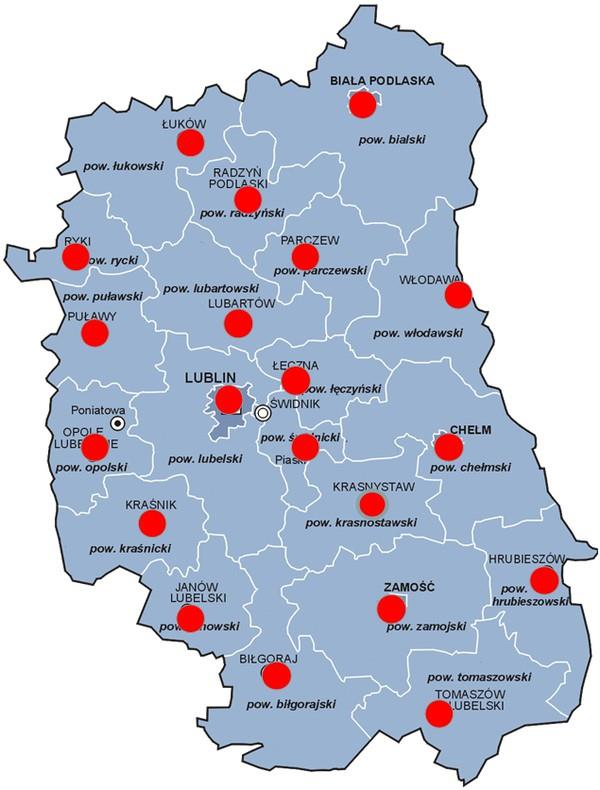 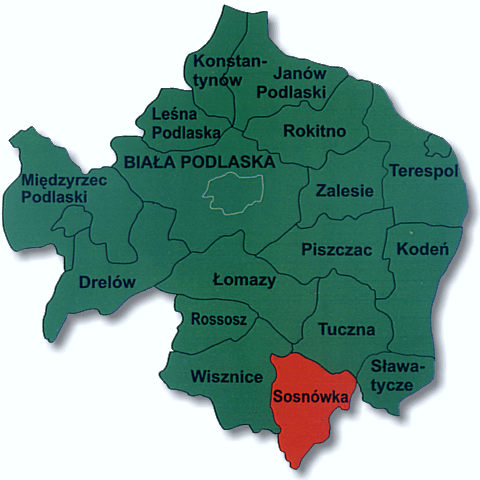 Źródło: Lubelski Oddział Regionalny ARiMR. Źródło: Urząd Gminy SosnówkaReprezentowany sektorLiczba członkówUdział procentowyPubliczny2221,36Gospodarczy2726,21Społeczny2726,21Mieszkańcy2726,21L.p.Imię i NazwiskoFunkcjaReprezentowany Sektor1.Dorota DemianiukPrzewodniczący RadyPubliczny2.Krystyna LaskowskaSekretarz RadySpołeczny3.Dariusz GromiszCzłonek RadySpołeczny4.Dorota SzelestCzłonek RadyPubliczny5.Justyna Telega - TuszCzłonek RadySpołeczny6.Karol Michałowski Członek RadyGospodarczy7.Krzysztof SójkaCzłonek RadyGospodarczy8.Adam Banach Członek RadyGospodarczy9.Ewelina Kuchta Członek RadyMieszkańcy10.Arkadiusz MichlewiczCzłonek RadyMieszkańcy11.Sławomir AnklewiczCzłonek Rady              MieszkańcyKluczowe etapy LSRLiczba zastosowanych metod partycypacyjnychZastosowane metodyDiagnoza i analiza SWOT5Konsultacje społeczne, warsztat SWOT, ankieta internetowa, konsultacje w ramach prac Zespołu partycypacyjnego, wywiady telefoniczne z przedstawicielami PUP, pracodawców i bezrobotnych.Określanie celów i wskaźników5Konsultacje społeczne, arkusz pomysłów, ankieta internetowa, konsultacje w ramach prac Zespołu partycypacyjnego, wywiady telefoniczneOpracowanie zasad wyboru operacji i ustalenie kryteriów wyboru4Konsultacje społeczne, ankieta internetowa, konsultacje w ramach prac Zespołu partycypacyjnego, wywiady telefoniczneOpracowanie zasad monitorowania i ewaluacji4Konsultacje społeczne, ankieta internetowa dotycząca monitorowania i ewaluacji oraz planu komunikacji, konsultacje 
w ramach prac Zespołu partycypacyjnego, wywiady telefonicznePrzygotowanie planu komunikacyjnego4Konsultacje społeczne, ankieta internetowa dotycząca monitorowania i ewaluacji oraz planu komunikacji, konsultacje 
w ramach prac Zespołu partycypacyjnego, wywiady telefoniczneWyszczególnienieBLGDwoj. LubelskiePowierzchnia w km22 75525 122Liczba miejscowości4174 047Liczba sołectw3313 718Ludność112 9012 147 746Gęstość zaludnienia4185Saldo migracji-353-5 627Udział ludności w wieku produkcyjnym 61,6%62,7%Wskaźnik bezrobocia - stosunek liczby osób bezrobotnych zarejestrowanych do liczby osób w wieku produkcyjnym10,0%9,9%Średni dochód podatkowy gmin na 1 jednego mieszkańca820,99Liczba osób objętych pomocą społeczną 10 686WyszczególnienieOgółemOgółemOgółemOgółemWyszczególnienie2010201120122013gm. wiejska Biała Podlaska1 4731 6621 7661 950gm. wiejska Drelów 323318296291gm. wiejska Janów Podlaski 540536497492gm. wiejska Kodeń 242235212235gm. wiejska Konstantynów 327316328342gm. wiejska Leśna Podlaska 233274281272gm. wiejska Łomazy 283357335377gm. wiejska Międzyrzec Podlaski 704813844852gm. miejska Międzyrzec Podlaski3 8403 9223 7474 030gm. wiejska Piszczac 598531500427gm. wiejska Rokitno 195202183197gm. wiejska Rossosz 261262238184gm. wiejska Sławatycze193171176177gm. wiejska Sosnówka 103100102106gm. wiejska Terespol 1 4801 4441 6191 499gm. miejska Terespol1 4691 5431 5161 697gm. wiejska Tuczna 137149142153gm. wiejska Wisznice 394402392448gm. wiejska Zalesie610574522552Bialskopodlaska LGD13 40513 81113 69614 281woj. lubelskie367 805368 706364 962371 309WyszczególnieniepracującypracującyRolnictwo, leśnictwo, łowiectwo i rybactwoPrzemysł i budownictwoHandel; naprawa pojazdów samochodowych; transport i gospodarka magazynowa; zakwaterowanie i gastronomia; informacja i komunikacjaDziałalność finansowa i ubezpieczeniowa; obsługa rynku nieruchomości oraz pozostałe usługiWyszczególnienieogółemw tym kobietyRolnictwo, leśnictwo, łowiectwo i rybactwoPrzemysł i budownictwoHandel; naprawa pojazdów samochodowych; transport i gospodarka magazynowa; zakwaterowanie i gastronomia; informacja i komunikacjaDziałalność finansowa i ubezpieczeniowa; obsługa rynku nieruchomości oraz pozostałe usługigm. wiejska Biała Podlaska1 95094218474549909gm. wiejska Drelów 291185323445180gm. wiejska Janów Podlaski 492272#187#200gm. wiejska Kodeń 235156##43155gm. wiejska Konstantynów 342242351965223gm. wiejska Leśna Podl.272191##68172gm. wiejska Łomazy 3772141211396156gm. wiejska Międzyrzec P.85248718476134233gm. miejska Międzyrzec P.4 0302 213#1 736#1 203gm. wiejska Piszczac 427289##84256gm. wiejska Rokitno 19794##4885gm. wiejska Rossosz 184115-##88gm. wiejska Sławatycze177115##37130gm. wiejska Sosnówka 1067315##83gm. wiejska Terespol 1 4995673541832600gm. miejska Terespol1 697795-891 108500gm. wiejska Tuczna 153104###96gm. wiejska Wisznice 4482541948161220gm. wiejska Zalesie552287##370139powiat bialski14 2817 5054343 4344 7855 628woj. lubelskie371309192 3014 522110 32982 397174 061Wyszczególnienie2010201120122013gm. wiejska Biała Podlaska7,78,18,99,3gm. wiejska Drelów 7,69,79,89,8gm. wiejska Janów Podlaski 7,68,89,610,0gm. wiejska Kodeń 10,312,011,710,7gm. wiejska Konstantynów 8,89,010,011,1gm. wiejska Leśna Podlaska 10,110,410,310,7gm. wiejska Łomazy 5,77,07,37,6gm. wiejska Międzyrzec Podlaski 7,18,08,68,5gm. miejska Międzyrzec Podlaski10,912,112,812,1gm. wiejska Piszczac 8,28,68,99,2gm. wiejska Rokitno 7,89,511,011,9gm. wiejska Rossosz 6,78,37,98,6gm. wiejska Sławatycze10,712,712,811,6gm. wiejska Sosnówka 5,56,25,27,0gm. wiejska Terespol 9,910,610,711,1gm. miejska Terespol9,410,210,39,6gm. wiejska Tuczna 7,87,28,18,9gm. wiejska Wisznice 8,08,89,69,8gm. wiejska Zalesie7,48,210,710,5Bialskopodlaska LGD8,59,510,010,0woj. lubelskie8,78,99,69,9WyszczególnieniePracującyBezrobotni zarejestrowaniw tym kobiety w %Udział bezrobotnych zarejestrowanych w liczbie ludności w wieku produkcyjnym w %Udział zarejestrowanych bezrobotnych kobiet w liczbie kobiet w wieku produkcyjnym w %gm. wiejska Biała Podlaska195079644,29,38,9gm. wiejska Drelów 29133044,89,810,0gm. wiejska Janów Podl.49233746,910,010,4gm. wiejska Kodeń 23524549,810,711,8gm. wiejska Konstantynów 34228649,011,111,7gm. wiejska Leśna Podl.27228840,310,79,8gm. wiejska Łomazy 37723447,97,68,1gm. wiejska Międzyrzec P.85255545,68,58,5gm. miejska Międzyrzec P.4 0301 33444,012,111,2gm. wiejska Piszczac 42742153,79,210,8gm. wiejska Rokitno 19721944,711,912,3gm. wiejska Rossosz 18412548,88,69,5gm. wiejska Sławatycze17716647,011,612,1gm. wiejska Sosnówka 10610651,97,08,3gm. wiejska Terespol 1 49946759,311,114,5gm. miejska Terespol1 69735649,49,69,9gm. wiejska Tuczna 15316450,08,910,3gm. wiejska Wisznice 44830846,89,810,3gm. wiejska Zalesie55228255,310,513,0Bialskopodlaska LGD14 2817 01947,610,010,5WyszczególnieniePodmioty gospodarki narodowej Podmioty gospodarki narodowej Podmioty gospodarki narodowej Podmioty gospodarki narodowej Podmioty gospodarki narodowej na 10 tys. ludnościOsoby fizyczne prowadzące działalność gospodarczą na 10 tys. LudnościWyszczególnienieogółemw tym w sektor:w tym w sektor:w tym w sektor:Podmioty gospodarki narodowej na 10 tys. ludnościOsoby fizyczne prowadzące działalność gospodarczą na 10 tys. LudnościWyszczególnienieogółemrolniczyprzemysłowybudowlanyPodmioty gospodarki narodowej na 10 tys. ludnościOsoby fizyczne prowadzące działalność gospodarczą na 10 tys. Ludnościgm. wiejska Biała Podl.9805495147711602gm. wiejska Drelów223231538403303gm. wiejska Janów Podl.315142758573461gm. wiejska Kodeń 13612915360217gm. wiejska Konstantynów 200153038489376gm. wiejska Leśna Podl.204111026471330gm. wiejska Łomazy 253122847491363gm. wiejska Międzyrzec P.547773498520435gm. miejska Międzyrzec P.1 46350121220855672gm. wiejska Piszczac 362302453487363gm. wiejska Rokitno 120111612382248gm. wiejska Rossosz 11961719507387gm. wiejska Sławatycze11413714465343gm. wiejska Sosnówka 10820915423247gm. wiejska Terespol 283171732412257gm. miejska Terespol39441328678495gm. wiejska Tuczna 114161010347213gm. wiejska Wisznice 317263636619453gm. wiejska Zalesie215201916484304Bialskopodlaska LGD6 469431537922571434Lp.Nazwa produktu GminaCiastka przez maszynkęgminie Biała PodlaskaSękacz podlaskiGmina ŁomazySer ZabłockiGmina KodeńWitaminy Eremity syrop z czarnego-bzu Gmina KodeńPieczeń z szynki-dzika wędzona lub pieczonaGmina KodeńDzik w cieścieGmina KodeńKodeński chleb razowy żytniGmina KodeńKwas chlebowy sapieżyński kodeńskiGmina KodeńNektar świętego Eugeniusza miód ziołowyGmina KodeńKisiel z owsa owsianyGmina KodeńKiełbasa królewska wędzona z WisznicGmina WiszniceKiełbasa swojska wędzona z WisznicGmina WisznicePolędwica wędzona z WisznicGmina WiszniceSzynka wędzona z WisznicGmina WiszniceWyszczególnienie20102011201220132010201120122013WyszczególnienieLiczba ob.Liczba ob.Liczba ob.Liczba ob.Miejsca noclegoweMiejsca noclegoweMiejsca noclegoweMiejsca noclegowePowiat bialski322639411 2961 0301 3181 591gm. miejska Międzyrzec Podlaski8876304249222409gm. miejska Terespol313314090140140gm. wiejska Biała Podlaska5456255205232264gm. wiejska Janów Podlaski421214224130404424gm. wiejska Kodeń222250505050gm. wiejska Konstantynów200050000gm. wiejska Sławatycze222260582458gm. wiejska Terespol224450507070gm. wiejska Wisznice3322143130104104gm. wiejska Zalesie122220687272GminaLiczba gospodarstw agroturystycznych z miejscami noclegowymi poniżej 10.Liczba miejsc noclegowych w gospodarstwach agroturystycznych 
z miejscami noclegowymi poniżej 10gm. wiejska Biała Podlaska527gm. wiejska Drelów 210gm. wiejska Janów Podlaski 1589gm. wiejska Kodeń 314gm. wiejska Konstantynów 529gm. wiejska Leśna Podlaska 317gm. wiejska Łomazy 315gm. miejska Międzyrzec Podlaski00gm. miejska Terespol00gm. wiejska Międzyrzec Podlaski 648gm. wiejska Piszczac 314gm. wiejska Rokitno 212gm. wiejska Rossosz 212gm. wiejska Sławatycze 535gm. wiejska Sosnówka 215gm. wiejska Terespol 218gm. wiejska Tuczna 00gm. wiejska Wisznice 17gm. wiejska Zalesie13Powiat Bialski60365WyszczególnienieKorzystający Korzystający Udzielone noclegi Udzielone noclegi WyszczególnienieOgółemw tym turyści zagraniczniOgółemw tym turyści zagraniczniPowiat bialski55 98414 93671 16916 109gm. miejska Międzyrzec Podlaski6 82297110 0741 193gm. miejska Terespol1 9913813 026471gm. wiejska Biała Podlaska22 20713 39325 14713 861gm. wiejska Janów Podlaski 5 26712111 307390gm. wiejska Kodeń 20602300gm. wiejska Konstantynów 0000gm. wiejska Sławatycze 26002600gm. wiejska Terespol 30061 99410gm. wiejska Wisznice 20664406184gm. wiejska Zalesie18 725018 7250Osoby i rodziny, którym udzielono pomocy i wsparcia10 686Liczba osób8 817w tym: osoby długotrwale korzystające4 796Wiek 0-173 040Wiek produkcyjny3 679Wiek poprodukcyjny433Liczba rodzin4 762Liczba osób w rodzinach16 929UbóstwoUbóstwoLiczba rodzin2 288Liczba osób w rodzinach7 961BezrobocieBezrobocieLiczba rodzin2 462Liczba osób w rodzinach8 416NiepełnosprawnośćNiepełnosprawnośćLiczba rodzin1 069Liczba osób w rodzinach3 283Długotrwała lub ciężka chorobaDługotrwała lub ciężka chorobaLiczba rodzin1 370Liczba osób w rodzinach4 223Bezradność w sprawach opiekuńczo-wychowawczychBezradność w sprawach opiekuńczo-wychowawczychLiczba rodzin1 235Liczba osób w rodzinach5 827AlkoholizmAlkoholizmLiczba rodzin442Liczba osób w rodzinach1 197Potrzeba ochrony macierzyństwaPotrzeba ochrony macierzyństwaLiczba rodzin1 057WyszczególnienieDochody zł na 1 mieszkańcaDochód podatkowy na 1 mieszkańcaDochody własneDotacje ogółemSubwencja ogólneWyszczególnienieDochody zł na 1 mieszkańcaDochód podatkowy na 1 mieszkańcaStruktura (%)Struktura (%)Struktura (%)Powiat bialski 3 137820,9930,326,543,3gm. wiejska Biała Podlaska2 615492,6528,722,848,5gm. wiejska Drelów 3 743667,117,937,244,9gm. wiejska Janów Podlaski 3 548818,4129,632,937,5gm. wiejska Kodeń 3 212861,2325,726,447,9gm. wiejska Konstantynów 3 280558,4627,124,648,2gm. wiejska Leśna Podlaska 3 359750,323,128,348,6gm. wiejska Łomazy 2 855516,2923,820,356,0gm. wiejska Międzyrzec Podlaski 3 0871150,4340,724,434,9gm. miejska Międzyrzec Podlaski2 8661074,4422,427,050,5gm. wiejska Piszczac 3 287850,3418,124,457,6gm. wiejska Rokitno 3 142749,6623,031,445,6gm. wiejska Rossosz 3 023596,8320,525,853,8gm. wiejska Sławatycze 3 663443,421,536,342,1gm. wiejska Sosnówka 3 253779,0627,630,142,3gm. wiejska Terespol 3 543816,0147,517,035,6gm. miejska Terespol2 3981934,262,413,524,2gm. wiejska Tuczna 3 522550,5216,936,446,7gm. wiejska Wisznice 3 581803,9527,836,336,0gm. wiejska Zalesie3 5571185,6335,426,238,4Charakterystyka oddziaływania czynnikaCharakterystyka oddziaływania czynnikaCharakterystyka oddziaływania czynnikaCharakterystyka oddziaływania czynnikaPozytywny (+)Pozytywny (+)Negatywny (-)Negatywny (-)Mocne Strony (S)(pozytywne strony obecnej sytuacji)Odniesienie do diagnozySłabe Strony (W)(negatywne strony obecnej sytuacji)Miejsce występowania czynnikaWewnętrzne „dzisiaj”, tutajPołożenie geograficznePrzygraniczne położenie przy transkontynentalnych szlakach komunikacyjnych, Bezpośrednie położenie przy wschodniej granicy Unii Europejskiej, 3.2.1. Uwarunkowania przestrzenne3.5.1. Sieć komunikacyjna, przejścia graniczneProblemy rynku pracyWzrost bezrobociaBrak miejsc pracy,Brak wykwalifikowanych pracowników,Utrudniony dostęp do rynku pracy grup defaworyzowanych3.4.1. Rynek pracyMiejsce występowania czynnikaWewnętrzne „dzisiaj”, tutajKuchnia i produkty regionalne oferowana przez podmioty działające na obszarze BLGDProdukty regionalne, lokalneWarsztaty kulinarne.3.2.4. Uwarunkowania historyczne i kulturowe3.4.2. Działalność gospodarcza - Sektor rolniczyProblemy demograficzne Wyludnianie się obszaru LGDStarzenie się społeczności 3.4. DemografiaMiejsce występowania czynnikaWewnętrzne „dzisiaj”, tutajTereny o korzystnych walorach turystycznych 
i rekreacyjnych do rozwoju turystykiRóżnorodność architektury zabytkowej o charakterze świeckim i sakralnym Infrastruktura turystyczna3.2.4. Uwarunkowania historyczne i kulturowe3.2.5. Zabytki3.4.2. Działalność gospodarcza - Sektor turystycznySłaba aktywność społeczności lokalnej Brak integracji społeczności lokalnej, Brak liderów3.6. Infrastruktura społecznaMiejsce występowania czynnikaWewnętrzne „dzisiaj”, tutajKorzystne walory przyrodniczo-krajobrazowe obszar Urokliwe tereny nadbużański, Czyste środowisko3.4.2 Uwarunkowania geograficzne i przyrodniczeInfrastruktura turystycznaNiewystarczająco rozwinięte zaplecze infrastruktury turystycznej (obiekty noclegowe, gastronomia, zróżnicowane atrakcje i szeroka oferta spędzania czasu wolnego),3.4.2. Działalność gospodarcza – Sektor turystycznyMiejsce występowania czynnikaWewnętrzne „dzisiaj”, tutajInfrastruktura sportowaOrliki, Kluby sportoweUczelnia sportowa3.6.1 OświataInfrastruktura sportowa i rekreacyjnaPotrzeba modernizacji lub rozbudowa i obiektów infrastruktury sportowo-rekreacyjnej3.6.1 OświataMiejsce występowania czynnikaWewnętrzne „dzisiaj”, tutajBogate i wielokulturowe dziedzictwo kulturoweWielokulturowośćWielowyznaniowośćRękodziełoZespoły ludowe3.2.4. Uwarunkowania historyczne
 i kulturowe3.6.1 OświataInfrastruktura technicznazły stan technicznych dróg lokalnych,słabo rozwinięta infrastruktura komunikacyjna,3.5.1. Sieć komunikacyjna, przejścia graniczneMiejsce występowania czynnikaWewnętrzne „dzisiaj”, tutajBardzo dobre warunki do produkcji żywności ekologicznej i rozwoju agroturystyki3.4.2. Działalność gospodarcza - Sektor rolniczy - Sektor turystycznyNiszczejące obiekty zabytkowe sakralne 
i świeckie3.2.5. ZabytkiMiejsce występowania czynnikaWewnętrzne „dzisiaj”, tutajAktywność organizacji społecznych zainteresowanych kulturą lokalną i dbałością 
o kulturę3.4.2. Działalność gospodarcza - Sektor turystyczny3.5.1. OświataBrak kompleksowej, jednolitej informacji 
o atrakcjach turystycznych obszaru oraz powiązaniach poszczególnych atrakcji 
w sieciowy produkt turystyczny.3.4.2. Działalność gospodarcza - Sektor turystycznyMiejsce występowania czynnikaWewnętrzne „dzisiaj”, tutajWzględnie niski wskaźnik przedsiębiorczości (571 przedsiębiorstwa na 10 000 mieszkańców), 3.4.2. Działalność gospodarcza -Sektor pozarolnicznyMiejsce występowania czynnikaZewnętrzne „jutro”, tamOSzanse(pozytywne możliwości jakie niesie za sobą przyszłość, możliwości wynikające z otoczenia zewnętrznego)TZagrożenia(negatywne możliwości jakie niesie za sobą przyszłość, zagrożenia wynikające z otoczenia zewnętrznego)Miejsce występowania czynnikaZewnętrzne „jutro”, tamPlany rozbudowy Autostrady A2 3.5.1. Sieć komunikacyjna, przejścia graniczneOgraniczenia w wymianie handlowej ze wschodem 3.4.2. Działalność gospodarcza - Sektor pozarolniczyMiejsce występowania czynnikaZewnętrzne „jutro”, tamDostępne środki w nowej perspektywie finansowej UE 2014-2020 na rozwój i utworzenie działalności gospodarczej oraz poprawę infrastruktury na terenie gmin3.7. Potencjał inwestycyjny gmin na obszarze BLGDBrak środków finansowych na finansowanie budowy i remontów dróg3.7. Potencjał inwestycyjny gmin na obszarze BLGDMiejsce występowania czynnikaZewnętrzne „jutro”, tamZmiany przepisów prawa w zakresie produkcji produktów regionalnych np. produkcji i handlu dziczyzną 3.4.2. Działalność gospodarcza - Sektor rolniczyZmienność uregulowań legislacyjnych w zakresie pozyskiwania środków z funduszy UE, prowadzenia działalności gospodarczej, zamówień publicznych, itp.3.4.2. Działalność gospodarcza - Sektor rolniczy Miejsce występowania czynnikaZewnętrzne „jutro”, tamRozwój współpracy międzyregionalnej i międzynarodowej na poziomie JST i innych instytucji3.2. Opis obszaru objętego LSRSilna konkurencja ze strony tańszych produktów niższej jakości3.4.2. Działalność gospodarcza - Sektor rolniczyMiejsce występowania czynnikaZewnętrzne „jutro”, tamRosnące zapotrzebowanie na energię odnawialną3.5.2 Gospodarka wodno- ściekowa3.4. DemografiaMiejsce występowania czynnikaZewnętrzne „jutro”, tamPerspektywa rozwoju turystyki i agroturystyki w związku z trendami panującymi w Polsce i na świecie3.4.2. Działalność gospodarcza - Sektor turystykiZaniechanie kultywowania obrzędów kultury 
i tradycji przez młodych mieszkańcówMiejsce występowania czynnikaZewnętrzne „jutro”, tamMożliwość rozwoju współpracy pomiędzy przedsiębiorstwami (w zakresie skracania łańcucha dostaw, rynku turystycznego, rynków zbytu)3.4.2. Działalność gospodarcza - Sektor rolniczy - Sektor turystycznyMiejsce występowania czynnikaZewnętrzne „jutro”, tamRosnące zainteresowanie i zapotrzebowanie społeczeństwa na lokalne produkty naturalne
 i ekologiczne3.4.2. Działalność gospodarcza - Sektor turystykiNegatywne następstwaCele ogólneOddziaływanie projektówProblemyCele szczegółoweRezultaty projektówPrzyczynyPrzedsięwzięciaProdukty projektówProjekty w ramach przedsięwzięćDIAGNOZA STRATEGIIWYBORY STRATEGICZNEREALIZACJA STRATEGIILOGIKA INTERWENCJI1.0 CEL OGÓLNY I Ograniczenie ubóstwa i wzrost gospodarczy poprzez rozwój przedsiębiorczości oraz poprawa stanu środowiska na obszarze objętym LSROgraniczenie ubóstwa i wzrost gospodarczy poprzez rozwój przedsiębiorczości oraz poprawa stanu środowiska na obszarze objętym LSROgraniczenie ubóstwa i wzrost gospodarczy poprzez rozwój przedsiębiorczości oraz poprawa stanu środowiska na obszarze objętym LSROgraniczenie ubóstwa i wzrost gospodarczy poprzez rozwój przedsiębiorczości oraz poprawa stanu środowiska na obszarze objętym LSROgraniczenie ubóstwa i wzrost gospodarczy poprzez rozwój przedsiębiorczości oraz poprawa stanu środowiska na obszarze objętym LSROgraniczenie ubóstwa i wzrost gospodarczy poprzez rozwój przedsiębiorczości oraz poprawa stanu środowiska na obszarze objętym LSROgraniczenie ubóstwa i wzrost gospodarczy poprzez rozwój przedsiębiorczości oraz poprawa stanu środowiska na obszarze objętym LSR1.1 CELE SZCZEGÓŁOWE Wzrost poziomu zatrudnienia i przedsiębiorczości mieszkańców obszaru objętego LSRWzrost poziomu zatrudnienia i przedsiębiorczości mieszkańców obszaru objętego LSRWzrost poziomu zatrudnienia i przedsiębiorczości mieszkańców obszaru objętego LSRWzrost poziomu zatrudnienia i przedsiębiorczości mieszkańców obszaru objętego LSRWzrost poziomu zatrudnienia i przedsiębiorczości mieszkańców obszaru objętego LSRWzrost poziomu zatrudnienia i przedsiębiorczości mieszkańców obszaru objętego LSRWzrost poziomu zatrudnienia i przedsiębiorczości mieszkańców obszaru objętego LSRWskaźniki oddziaływania dla celu ogólnego Wskaźniki oddziaływania dla celu ogólnego Jednostka miarystan początkowy 2015rok plan 2022rok Źródło danych/sposób pomiaru Źródło danych/sposób pomiaru W1.0 Spadek bezrobocia rejestrowanego w porównaniu z rokiem bazowym na obszarze objętym LSRSpadek bezrobocia rejestrowanego w porównaniu z rokiem bazowym na obszarze objętym LSRSpadek bezrobocia rejestrowanego w porównaniu z rokiem bazowym na obszarze objętym LSR%13%12,96%Dane GUS, Dane PUP Biała PodlaskaDane GUS, Dane PUP Biała PodlaskaWskaźniki rezultatu dla celów szczegółowych Wskaźniki rezultatu dla celów szczegółowych Jednostka miarystan początkowy 2015 rok plan 2022rok Źródło danych/sposób pomiaru Źródło danych/sposób pomiaru w1.1 Liczba utworzonych miejsc pracy (ogółem)Liczba utworzonych miejsc pracy (ogółem)Liczba utworzonych miejsc pracy (ogółem)szt.094,50Ankieta od beneficjentów, dane BLGDAnkieta od beneficjentów, dane BLGDw1.1 Liczba utrzymanych miejsc pracyLiczba utrzymanych miejsc pracyLiczba utrzymanych miejsc pracySzt.0107,42Ankieta od beneficjentów, dane BLGDAnkieta od beneficjentów, dane BLGDPrzedsięwzięcia Grupy docelowe Sposób realizacji (konkurs, projekt grantowy, operacja własna, projekt współpracy, aktywizacja itp.) Wskaźniki produktu Wskaźniki produktu Wskaźniki produktu Przedsięwzięcia Grupy docelowe Sposób realizacji (konkurs, projekt grantowy, operacja własna, projekt współpracy, aktywizacja itp.) nazwa Jednostka miarywartość wartość Źródło danych/sposób pomiaru Przedsięwzięcia Grupy docelowe Sposób realizacji (konkurs, projekt grantowy, operacja własna, projekt współpracy, aktywizacja itp.) nazwa Jednostka miarypoczątkowa 2015 rok końcowa 2022 rok Źródło danych/sposób pomiaru 1.1.1 przedsiębiorcy, mieszkańcy, turyści konkursLiczba zrealizowanych operacji polegających na utworzeniu nowego przedsiębiorstwa szt.057Ankieta od beneficjentów, dane BLGD1.1.1 przedsiębiorcy, mieszkańcy, turyści konkursLiczba zrealizowanych operacji polegających na rozwoju istniejącego przedsiębiorstwa szt.010Ankieta od beneficjentów, dane BLGDkonkursLiczba zrealizowanych operacji ukierunkowanych na innowacjeSzt.057Ankieta od beneficjentów, dane BLGD2.0 CEL OGÓLNY II CEL OGÓLNY II CEL OGÓLNY II Zachowanie dziedzictwa kulturowego, historycznego i naturalnego obszaru objętego LSR.Zachowanie dziedzictwa kulturowego, historycznego i naturalnego obszaru objętego LSR.Zachowanie dziedzictwa kulturowego, historycznego i naturalnego obszaru objętego LSR.Zachowanie dziedzictwa kulturowego, historycznego i naturalnego obszaru objętego LSR.Zachowanie dziedzictwa kulturowego, historycznego i naturalnego obszaru objętego LSR.Zachowanie dziedzictwa kulturowego, historycznego i naturalnego obszaru objętego LSR.Zachowanie dziedzictwa kulturowego, historycznego i naturalnego obszaru objętego LSR.Zachowanie dziedzictwa kulturowego, historycznego i naturalnego obszaru objętego LSR.Zachowanie dziedzictwa kulturowego, historycznego i naturalnego obszaru objętego LSR.Zachowanie dziedzictwa kulturowego, historycznego i naturalnego obszaru objętego LSR.Zachowanie dziedzictwa kulturowego, historycznego i naturalnego obszaru objętego LSR.Zachowanie dziedzictwa kulturowego, historycznego i naturalnego obszaru objętego LSR.Zachowanie dziedzictwa kulturowego, historycznego i naturalnego obszaru objętego LSR.Zachowanie dziedzictwa kulturowego, historycznego i naturalnego obszaru objętego LSR.Zachowanie dziedzictwa kulturowego, historycznego i naturalnego obszaru objętego LSR.2.1 CELE SZCZEGÓŁOWE CELE SZCZEGÓŁOWE CELE SZCZEGÓŁOWE Zachowanie tradycji regionalnych i lokalnych oraz walorów przyrodniczych regionuZachowanie tradycji regionalnych i lokalnych oraz walorów przyrodniczych regionuZachowanie tradycji regionalnych i lokalnych oraz walorów przyrodniczych regionuZachowanie tradycji regionalnych i lokalnych oraz walorów przyrodniczych regionuZachowanie tradycji regionalnych i lokalnych oraz walorów przyrodniczych regionuZachowanie tradycji regionalnych i lokalnych oraz walorów przyrodniczych regionuZachowanie tradycji regionalnych i lokalnych oraz walorów przyrodniczych regionuZachowanie tradycji regionalnych i lokalnych oraz walorów przyrodniczych regionuZachowanie tradycji regionalnych i lokalnych oraz walorów przyrodniczych regionuZachowanie tradycji regionalnych i lokalnych oraz walorów przyrodniczych regionuZachowanie tradycji regionalnych i lokalnych oraz walorów przyrodniczych regionuZachowanie tradycji regionalnych i lokalnych oraz walorów przyrodniczych regionuZachowanie tradycji regionalnych i lokalnych oraz walorów przyrodniczych regionuZachowanie tradycji regionalnych i lokalnych oraz walorów przyrodniczych regionuZachowanie tradycji regionalnych i lokalnych oraz walorów przyrodniczych regionu2.2 CELE SZCZEGÓŁOWE CELE SZCZEGÓŁOWE CELE SZCZEGÓŁOWE Rozwój i promocja obszaru LSR w oparciu o zasoby regionu.Rozwój i promocja obszaru LSR w oparciu o zasoby regionu.Rozwój i promocja obszaru LSR w oparciu o zasoby regionu.Rozwój i promocja obszaru LSR w oparciu o zasoby regionu.Rozwój i promocja obszaru LSR w oparciu o zasoby regionu.Rozwój i promocja obszaru LSR w oparciu o zasoby regionu.Rozwój i promocja obszaru LSR w oparciu o zasoby regionu.Rozwój i promocja obszaru LSR w oparciu o zasoby regionu.Rozwój i promocja obszaru LSR w oparciu o zasoby regionu.Rozwój i promocja obszaru LSR w oparciu o zasoby regionu.Rozwój i promocja obszaru LSR w oparciu o zasoby regionu.Rozwój i promocja obszaru LSR w oparciu o zasoby regionu.Rozwój i promocja obszaru LSR w oparciu o zasoby regionu.Rozwój i promocja obszaru LSR w oparciu o zasoby regionu.Rozwój i promocja obszaru LSR w oparciu o zasoby regionu.2.3CELE SZCZEGÓŁOWE CELE SZCZEGÓŁOWE CELE SZCZEGÓŁOWE Zachowanie elementów architektury świeckiej i sakralnej, tradycyjnej dla regionu.Zachowanie elementów architektury świeckiej i sakralnej, tradycyjnej dla regionu.Zachowanie elementów architektury świeckiej i sakralnej, tradycyjnej dla regionu.Zachowanie elementów architektury świeckiej i sakralnej, tradycyjnej dla regionu.Zachowanie elementów architektury świeckiej i sakralnej, tradycyjnej dla regionu.Zachowanie elementów architektury świeckiej i sakralnej, tradycyjnej dla regionu.Zachowanie elementów architektury świeckiej i sakralnej, tradycyjnej dla regionu.Zachowanie elementów architektury świeckiej i sakralnej, tradycyjnej dla regionu.Zachowanie elementów architektury świeckiej i sakralnej, tradycyjnej dla regionu.Zachowanie elementów architektury świeckiej i sakralnej, tradycyjnej dla regionu.Zachowanie elementów architektury świeckiej i sakralnej, tradycyjnej dla regionu.Zachowanie elementów architektury świeckiej i sakralnej, tradycyjnej dla regionu.Zachowanie elementów architektury świeckiej i sakralnej, tradycyjnej dla regionu.Zachowanie elementów architektury świeckiej i sakralnej, tradycyjnej dla regionu.Zachowanie elementów architektury świeckiej i sakralnej, tradycyjnej dla regionu.Wskaźniki oddziaływania dla celu ogólnego Wskaźniki oddziaływania dla celu ogólnego Wskaźniki oddziaływania dla celu ogólnego Wskaźniki oddziaływania dla celu ogólnego Jednostka miarystan początkowy 20 15 rok plan 2022rok plan 2022rok plan 2022rok Źródło danych/sposób pomiaru Źródło danych/sposób pomiaru Źródło danych/sposób pomiaru Źródło danych/sposób pomiaru Źródło danych/sposób pomiaru Źródło danych/sposób pomiaru W2.0Wzrost tożsamości mieszkańców obszaru objętego LSR związanych ze swoim miejscem zamieszkania.Wzrost tożsamości mieszkańców obszaru objętego LSR związanych ze swoim miejscem zamieszkania.Wzrost tożsamości mieszkańców obszaru objętego LSR związanych ze swoim miejscem zamieszkania.Wzrost tożsamości mieszkańców obszaru objętego LSR związanych ze swoim miejscem zamieszkania.Wzrost tożsamości mieszkańców obszaru objętego LSR związanych ze swoim miejscem zamieszkania.Wzrost tożsamości mieszkańców obszaru objętego LSR związanych ze swoim miejscem zamieszkania.Wzrost tożsamości mieszkańców obszaru objętego LSR związanych ze swoim miejscem zamieszkania.Wzrost %90%91%91%91%Ankieta w ramach ewaluacji, procent odpowiedzi pozytywnych na pytanie „Czy czuje się Pani/Pan związany ze swoim miejscem zamieszkania”.Ankieta w ramach ewaluacji, procent odpowiedzi pozytywnych na pytanie „Czy czuje się Pani/Pan związany ze swoim miejscem zamieszkania”.Ankieta w ramach ewaluacji, procent odpowiedzi pozytywnych na pytanie „Czy czuje się Pani/Pan związany ze swoim miejscem zamieszkania”.Ankieta w ramach ewaluacji, procent odpowiedzi pozytywnych na pytanie „Czy czuje się Pani/Pan związany ze swoim miejscem zamieszkania”.Ankieta w ramach ewaluacji, procent odpowiedzi pozytywnych na pytanie „Czy czuje się Pani/Pan związany ze swoim miejscem zamieszkania”.Ankieta w ramach ewaluacji, procent odpowiedzi pozytywnych na pytanie „Czy czuje się Pani/Pan związany ze swoim miejscem zamieszkania”.W2.0Wzrost liczby turystów odwiedzających obszar objęty LSRWzrost liczby turystów odwiedzających obszar objęty LSRWzrost liczby turystów odwiedzających obszar objęty LSRWzrost liczby turystów odwiedzających obszar objęty LSRWzrost liczby turystów odwiedzających obszar objęty LSRWzrost liczby turystów odwiedzających obszar objęty LSRWzrost liczby turystów odwiedzających obszar objęty LSRLiczba osób60 00066 00066 00066 000EwaluacjaEwaluacjaEwaluacjaEwaluacjaEwaluacjaEwaluacjaWskaźniki rezultatu dla celów szczegółowych Wskaźniki rezultatu dla celów szczegółowych Wskaźniki rezultatu dla celów szczegółowych Wskaźniki rezultatu dla celów szczegółowych Jednostka miarystan początkowy 2015rok plan 2022rok plan 2022rok plan 2022rok Źródło danych/sposób pomiaru Źródło danych/sposób pomiaru Źródło danych/sposób pomiaru Źródło danych/sposób pomiaru Źródło danych/sposób pomiaru Źródło danych/sposób pomiaru W2.1Liczba osób, które wzięły udział w warsztatach dotyczących zachowania dziedzictwa kulturowego, historycznego i naturalnego obszaru LSR.Liczba osób, które wzięły udział w warsztatach dotyczących zachowania dziedzictwa kulturowego, historycznego i naturalnego obszaru LSR.Liczba osób, które wzięły udział w warsztatach dotyczących zachowania dziedzictwa kulturowego, historycznego i naturalnego obszaru LSR.Liczba osób, które wzięły udział w warsztatach dotyczących zachowania dziedzictwa kulturowego, historycznego i naturalnego obszaru LSR.Liczba osób, które wzięły udział w warsztatach dotyczących zachowania dziedzictwa kulturowego, historycznego i naturalnego obszaru LSR.Liczba osób, które wzięły udział w warsztatach dotyczących zachowania dziedzictwa kulturowego, historycznego i naturalnego obszaru LSR.Liczba osób, które wzięły udział w warsztatach dotyczących zachowania dziedzictwa kulturowego, historycznego i naturalnego obszaru LSR.Liczba osób0486486486Ankieta od beneficjentów, dane BLGDAnkieta od beneficjentów, dane BLGDAnkieta od beneficjentów, dane BLGDAnkieta od beneficjentów, dane BLGDAnkieta od beneficjentów, dane BLGDAnkieta od beneficjentów, dane BLGDW2.1Liczba osób które wezmą udział w imprezach w ramach wsparcia podmiotów działających w sferze kulturyLiczba osób które wezmą udział w imprezach w ramach wsparcia podmiotów działających w sferze kulturyLiczba osób które wezmą udział w imprezach w ramach wsparcia podmiotów działających w sferze kulturyLiczba osób które wezmą udział w imprezach w ramach wsparcia podmiotów działających w sferze kulturyLiczba osób które wezmą udział w imprezach w ramach wsparcia podmiotów działających w sferze kulturyLiczba osób które wezmą udział w imprezach w ramach wsparcia podmiotów działających w sferze kulturyLiczba osób które wezmą udział w imprezach w ramach wsparcia podmiotów działających w sferze kulturyLiczba osób0700700700Ankieta od beneficjentów, dane BLGDAnkieta od beneficjentów, dane BLGDAnkieta od beneficjentów, dane BLGDAnkieta od beneficjentów, dane BLGDAnkieta od beneficjentów, dane BLGDAnkieta od beneficjentów, dane BLGDW2.2Liczba osób, które otrzymały publikacje o dziedzictwie kulturowym, historycznym i naturalnym obszaru objętego LSR.Liczba osób, które otrzymały publikacje o dziedzictwie kulturowym, historycznym i naturalnym obszaru objętego LSR.Liczba osób, które otrzymały publikacje o dziedzictwie kulturowym, historycznym i naturalnym obszaru objętego LSR.Liczba osób, które otrzymały publikacje o dziedzictwie kulturowym, historycznym i naturalnym obszaru objętego LSR.Liczba osób, które otrzymały publikacje o dziedzictwie kulturowym, historycznym i naturalnym obszaru objętego LSR.Liczba osób, które otrzymały publikacje o dziedzictwie kulturowym, historycznym i naturalnym obszaru objętego LSR.Liczba osób, które otrzymały publikacje o dziedzictwie kulturowym, historycznym i naturalnym obszaru objętego LSR.Liczba osób0816081608160Ankieta od beneficjentów, dane BLGDAnkieta od beneficjentów, dane BLGDAnkieta od beneficjentów, dane BLGDAnkieta od beneficjentów, dane BLGDAnkieta od beneficjentów, dane BLGDAnkieta od beneficjentów, dane BLGDW2.2Liczba osób, która weźmie udział w wydarzeniach/ imprezachLiczba osób, która weźmie udział w wydarzeniach/ imprezachLiczba osób, która weźmie udział w wydarzeniach/ imprezachLiczba osób, która weźmie udział w wydarzeniach/ imprezachLiczba osób, która weźmie udział w wydarzeniach/ imprezachLiczba osób, która weźmie udział w wydarzeniach/ imprezachLiczba osób, która weźmie udział w wydarzeniach/ imprezachLiczba osób0803480348034Ankieta od beneficjentów, dane BLGDAnkieta od beneficjentów, dane BLGDAnkieta od beneficjentów, dane BLGDAnkieta od beneficjentów, dane BLGDAnkieta od beneficjentów, dane BLGDAnkieta od beneficjentów, dane BLGDW2.2Liczba osób, które wezmą udział w wydarzeniach/imprezach (projekt współpracy)Liczba osób, które wezmą udział w wydarzeniach/imprezach (projekt współpracy)Liczba osób, które wezmą udział w wydarzeniach/imprezach (projekt współpracy)Liczba osób, które wezmą udział w wydarzeniach/imprezach (projekt współpracy)Liczba osób, które wezmą udział w wydarzeniach/imprezach (projekt współpracy)Liczba osób, które wezmą udział w wydarzeniach/imprezach (projekt współpracy)Liczba osób, które wezmą udział w wydarzeniach/imprezach (projekt współpracy)Liczba osób0125125125Sprawozdania, dane BLGDSprawozdania, dane BLGDSprawozdania, dane BLGDSprawozdania, dane BLGDSprawozdania, dane BLGDSprawozdania, dane BLGDW2.2Liczba osób, która zakupi lub otrzyma produkty lokalneLiczba osób, która zakupi lub otrzyma produkty lokalneLiczba osób, która zakupi lub otrzyma produkty lokalneLiczba osób, która zakupi lub otrzyma produkty lokalneLiczba osób, która zakupi lub otrzyma produkty lokalneLiczba osób, która zakupi lub otrzyma produkty lokalneLiczba osób, która zakupi lub otrzyma produkty lokalneLiczba osób 0245024502450Ankieta od beneficjentów, dane BLGDAnkieta od beneficjentów, dane BLGDAnkieta od beneficjentów, dane BLGDAnkieta od beneficjentów, dane BLGDAnkieta od beneficjentów, dane BLGDAnkieta od beneficjentów, dane BLGDW2.3Liczba osób odwiedzających zabytki i obiekty wsparte w ramach realizacji LSR.Liczba osób odwiedzających zabytki i obiekty wsparte w ramach realizacji LSR.Liczba osób odwiedzających zabytki i obiekty wsparte w ramach realizacji LSR.Liczba osób odwiedzających zabytki i obiekty wsparte w ramach realizacji LSR.Liczba osób odwiedzających zabytki i obiekty wsparte w ramach realizacji LSR.Liczba osób odwiedzających zabytki i obiekty wsparte w ramach realizacji LSR.Liczba osób odwiedzających zabytki i obiekty wsparte w ramach realizacji LSR.Liczba osób 0201820182018Ankieta od beneficjentów, dane BLGDAnkieta od beneficjentów, dane BLGDAnkieta od beneficjentów, dane BLGDAnkieta od beneficjentów, dane BLGDAnkieta od beneficjentów, dane BLGDAnkieta od beneficjentów, dane BLGDProjekt współ-pracyW.2.2Liczba osób, która skorzystała z wytyczonych i oznakowanych szlaków kulinarnychLiczba osób, która skorzystała z wytyczonych i oznakowanych szlaków kulinarnychLiczba osób, która skorzystała z wytyczonych i oznakowanych szlaków kulinarnychLiczba osób, która skorzystała z wytyczonych i oznakowanych szlaków kulinarnychLiczba osób, która skorzystała z wytyczonych i oznakowanych szlaków kulinarnychLiczba osób, która skorzystała z wytyczonych i oznakowanych szlaków kulinarnychLiczba osób, która skorzystała z wytyczonych i oznakowanych szlaków kulinarnychLiczba osób 0100100100Sprawozdania, dane BLGDSprawozdania, dane BLGDSprawozdania, dane BLGDSprawozdania, dane BLGDSprawozdania, dane BLGDSprawozdania, dane BLGDProjekt współ-pracyW.2.2Liczba osób korzystających z aplikacji mobilnej promującej szlaki turystyczneLiczba osób korzystających z aplikacji mobilnej promującej szlaki turystyczneLiczba osób korzystających z aplikacji mobilnej promującej szlaki turystyczneLiczba osób korzystających z aplikacji mobilnej promującej szlaki turystyczneLiczba osób korzystających z aplikacji mobilnej promującej szlaki turystyczneLiczba osób korzystających z aplikacji mobilnej promującej szlaki turystyczneLiczba osób korzystających z aplikacji mobilnej promującej szlaki turystyczneLiczba osób 0100010001000Sprawozdania, dane BLGDSprawozdania, dane BLGDSprawozdania, dane BLGDSprawozdania, dane BLGDSprawozdania, dane BLGDSprawozdania, dane BLGDProjekt współ-pracyW.2.2Liczba osób, które otrzymały przewodnik kulinarnyLiczba osób, które otrzymały przewodnik kulinarnyLiczba osób, które otrzymały przewodnik kulinarnyLiczba osób, które otrzymały przewodnik kulinarnyLiczba osób, które otrzymały przewodnik kulinarnyLiczba osób, które otrzymały przewodnik kulinarnyLiczba osób, które otrzymały przewodnik kulinarnyLiczba osób0100010001000Sprawozdania, dane BLGDSprawozdania, dane BLGDSprawozdania, dane BLGDSprawozdania, dane BLGDSprawozdania, dane BLGDSprawozdania, dane BLGDProjekt współ-pracyW.2.2Liczba osób, które otrzymały materiały promujące projekt współpracy Liczba osób, które otrzymały materiały promujące projekt współpracy Liczba osób, które otrzymały materiały promujące projekt współpracy Liczba osób, które otrzymały materiały promujące projekt współpracy Liczba osób, które otrzymały materiały promujące projekt współpracy Liczba osób, które otrzymały materiały promujące projekt współpracy Liczba osób, które otrzymały materiały promujące projekt współpracy Liczba osób0230023002300Sprawozdania, dane BLGDSprawozdania, dane BLGDSprawozdania, dane BLGDSprawozdania, dane BLGDSprawozdania, dane BLGDSprawozdania, dane BLGDPrzedsięwzięcia Przedsięwzięcia Przedsięwzięcia Grupy docelowe Grupy docelowe Sposób realizacji(konkurs, projekt grantowy, operacja własna, projekt współpracy, aktywizacja)Sposób realizacji(konkurs, projekt grantowy, operacja własna, projekt współpracy, aktywizacja)Wskaźniki produktu Wskaźniki produktu Wskaźniki produktu Wskaźniki produktu Wskaźniki produktu Wskaźniki produktu Wskaźniki produktu Wskaźniki produktu Wskaźniki produktu Przedsięwzięcia Przedsięwzięcia Przedsięwzięcia Grupy docelowe Grupy docelowe Sposób realizacji(konkurs, projekt grantowy, operacja własna, projekt współpracy, aktywizacja)Sposób realizacji(konkurs, projekt grantowy, operacja własna, projekt współpracy, aktywizacja)nazwa Jednostka miarywartość wartość wartość wartość wartość wartość wartość Źródło danych/sposób pomiaru Źródło danych/sposób pomiaru Przedsięwzięcia Przedsięwzięcia Przedsięwzięcia Grupy docelowe Grupy docelowe Sposób realizacji(konkurs, projekt grantowy, operacja własna, projekt współpracy, aktywizacja)Sposób realizacji(konkurs, projekt grantowy, operacja własna, projekt współpracy, aktywizacja)nazwa Jednostka miarypoczątkowa 2015 rok początkowa 2015 rok początkowa 2015 rok końcowa 2022 rok końcowa 2022 rok końcowa 2022 rok końcowa 2022 rok Źródło danych/sposób pomiaru Źródło danych/sposób pomiaru 2.1.1 Działania na rzecz zachowania tożsamości lokalnej obszaru LSRDziałania na rzecz zachowania tożsamości lokalnej obszaru LSRDziałania na rzecz zachowania tożsamości lokalnej obszaru LSRorganizacje pozarządowe, mieszkańcy, sektor publiczny organizacje pozarządowe, mieszkańcy, sektor publiczny konkurs/grantykonkurs/grantyLiczba zorganizowanych warsztatów dotyczących zachowania dziedzictwa kulturowego, historycznego i naturalnego obszaru LSRszt.00032323232Ankieta od beneficjentów, dane BLGDAnkieta od beneficjentów, dane BLGD2.1.1 Działania na rzecz zachowania tożsamości lokalnej obszaru LSRDziałania na rzecz zachowania tożsamości lokalnej obszaru LSRDziałania na rzecz zachowania tożsamości lokalnej obszaru LSRorganizacje pozarządowe, mieszkańcy, sektor publiczny organizacje pozarządowe, mieszkańcy, sektor publiczny konkurs/grantykonkurs/grantyLiczba podmiotów wspartych w ramach operacji obejmujących wyposażenie mające na celu szerzenie lokalnej kultury i dziedzictwa lokalnegoszt.0008888Ankieta od beneficjentów, dane BLGDAnkieta od beneficjentów, dane BLGD2.1.1 Działania na rzecz zachowania tożsamości lokalnej obszaru LSRDziałania na rzecz zachowania tożsamości lokalnej obszaru LSRDziałania na rzecz zachowania tożsamości lokalnej obszaru LSRorganizacje pozarządowe, mieszkańcy, sektor publiczny organizacje pozarządowe, mieszkańcy, sektor publiczny konkurs/grantykonkurs/grantyLiczba zrealizowanych operacji obejmujących wyposażenie obejmujących wyposażenie mające na celu szerzenie lokalnej kultury i dziedzictwa lokalnegoszt.0008888Ankieta od beneficjentów, dane BLGDAnkieta od beneficjentów, dane BLGDkonkurs/grantykonkurs/grantyLiczba zrealizowanych operacji ukierunkowanych na innowacjeSzt.0007777Ankieta od beneficjentów, dane BLGDAnkieta od beneficjentów, dane BLGD 2.2.1Działania promujące obszar LSRDziałania promujące obszar LSRDziałania promujące obszar LSRorganizacje pozarządowe, sektor publiczny, mieszkańcy, turyściorganizacje pozarządowe, sektor publiczny, mieszkańcy, turyścikonkurs/grantykonkurs/grantyLiczba wydanych publikacji o dziedzictwie kulturowym, historycznym i naturalnym obszaru objętego LSR.szt.00037373737Ankieta od beneficjentów, dane BLGDAnkieta od beneficjentów, dane BLGD 2.2.1Działania promujące obszar LSRDziałania promujące obszar LSRDziałania promujące obszar LSRorganizacje pozarządowe, sektor publiczny, mieszkańcy, turyściorganizacje pozarządowe, sektor publiczny, mieszkańcy, turyścikonkurs/grantykonkurs/grantyLiczba wydarzeń/ imprezszt.00041414141Ankieta od beneficjentów, dane BLGDAnkieta od beneficjentów, dane BLGD 2.2.1Działania promujące obszar LSRDziałania promujące obszar LSRDziałania promujące obszar LSRorganizacje pozarządowe, sektor publiczny, mieszkańcy, turyściorganizacje pozarządowe, sektor publiczny, mieszkańcy, turyściProjekt współpracyProjekt współpracyLiczba wydarzeń/imprezszt.0002 2 2 2 Ankieta od beneficjentów, dane BLGDAnkieta od beneficjentów, dane BLGD 2.2.1Działania promujące obszar LSRDziałania promujące obszar LSRDziałania promujące obszar LSRorganizacje pozarządowe, sektor publiczny, mieszkańcy, turyściorganizacje pozarządowe, sektor publiczny, mieszkańcy, turyścikonkurskonkursLiczba nowych oraz istniejących lokalnych produktów promujących obszar LSR.szt.0002222Ankieta od beneficjentów, dane BLGDAnkieta od beneficjentów, dane BLGD 2.2.1Działania promujące obszar LSRDziałania promujące obszar LSRDziałania promujące obszar LSRorganizacje pozarządowe, sektor publiczny, mieszkańcy, turyściorganizacje pozarządowe, sektor publiczny, mieszkańcy, turyścikonkurs/grantykonkurs/grantyLiczba zrealizowanych operacji ukierunkowanych na innowacjeSzt.00039393939Ankieta od beneficjentów, dane BLGDAnkieta od beneficjentów, dane BLGD 2.2.1Działania promujące obszar LSRDziałania promujące obszar LSRDziałania promujące obszar LSRmieszkańcy, turyści z kraju oraz zagranicy mieszkańcy, turyści z kraju oraz zagranicy Projekt współpracyProjekt współpracyLiczba wytyczonych i oznakowanych szlaków kulinarnych szt.0001111Sprawozdania, dane BLGDSprawozdania, dane BLGD 2.2.1Działania promujące obszar LSRDziałania promujące obszar LSRDziałania promujące obszar LSRmieszkańcy, turyści z kraju oraz zagranicymieszkańcy, turyści z kraju oraz zagranicyProjekt współpracyProjekt współpracyLiczba wydanych przewodników kulinarnychszt.0001111Sprawozdania, dane BLGDSprawozdania, dane BLGD 2.2.1Działania promujące obszar LSRDziałania promujące obszar LSRDziałania promujące obszar LSRmieszkańcy, turyści z kraju oraz zagranicymieszkańcy, turyści z kraju oraz zagranicyProjekt współpracyProjekt współpracyLiczba wykonanych promocji projektu współpracyszt.0001111Sprawozdania, dane BLGDSprawozdania, dane BLGD 2.2.1Działania promujące obszar LSRDziałania promujące obszar LSRDziałania promujące obszar LSRmieszkańcy, turyści z kraju oraz zagranicymieszkańcy, turyści z kraju oraz zagranicyProjekt współpracyProjekt współpracyLiczba aplikacji mobilnych promujących szlaki turystyczne: piesze, NordicWalking, kulinarneszt.0001111Sprawozdania, dane BLGDSprawozdania, dane BLGD2.3.1.Wsparcie działań na rzecz zachowania architektury świeckiej i sakralnejWsparcie działań na rzecz zachowania architektury świeckiej i sakralnejWsparcie działań na rzecz zachowania architektury świeckiej i sakralnejmieszkańcy,turyścimieszkańcy,turyścikonkurskonkursLiczba zabytków poddanych pracom konserwatorskim lub restauratorskim szt..0007777Ankieta od beneficjentów, dane BLGDAnkieta od beneficjentów, dane BLGD3.0 3.0 CEL OGÓLNY III Wzmocnienie kapitału społecznego oraz rozwój aktywności społecznej mieszkańców obszaru objętego LSR w tym grup de faworyzowanychWzmocnienie kapitału społecznego oraz rozwój aktywności społecznej mieszkańców obszaru objętego LSR w tym grup de faworyzowanychWzmocnienie kapitału społecznego oraz rozwój aktywności społecznej mieszkańców obszaru objętego LSR w tym grup de faworyzowanychWzmocnienie kapitału społecznego oraz rozwój aktywności społecznej mieszkańców obszaru objętego LSR w tym grup de faworyzowanychWzmocnienie kapitału społecznego oraz rozwój aktywności społecznej mieszkańców obszaru objętego LSR w tym grup de faworyzowanychWzmocnienie kapitału społecznego oraz rozwój aktywności społecznej mieszkańców obszaru objętego LSR w tym grup de faworyzowanychWzmocnienie kapitału społecznego oraz rozwój aktywności społecznej mieszkańców obszaru objętego LSR w tym grup de faworyzowanychWzmocnienie kapitału społecznego oraz rozwój aktywności społecznej mieszkańców obszaru objętego LSR w tym grup de faworyzowanychWzmocnienie kapitału społecznego oraz rozwój aktywności społecznej mieszkańców obszaru objętego LSR w tym grup de faworyzowanychWzmocnienie kapitału społecznego oraz rozwój aktywności społecznej mieszkańców obszaru objętego LSR w tym grup de faworyzowanychWzmocnienie kapitału społecznego oraz rozwój aktywności społecznej mieszkańców obszaru objętego LSR w tym grup de faworyzowanychWzmocnienie kapitału społecznego oraz rozwój aktywności społecznej mieszkańców obszaru objętego LSR w tym grup de faworyzowanychWzmocnienie kapitału społecznego oraz rozwój aktywności społecznej mieszkańców obszaru objętego LSR w tym grup de faworyzowanychWzmocnienie kapitału społecznego oraz rozwój aktywności społecznej mieszkańców obszaru objętego LSR w tym grup de faworyzowanychWzmocnienie kapitału społecznego oraz rozwój aktywności społecznej mieszkańców obszaru objętego LSR w tym grup de faworyzowanych3.1 3.1 CELE SZCZEGÓŁOWEWzrost wiedzy i kompetencji mieszkańców obszaru LSRWzrost wiedzy i kompetencji mieszkańców obszaru LSRWzrost wiedzy i kompetencji mieszkańców obszaru LSRWzrost wiedzy i kompetencji mieszkańców obszaru LSRWzrost wiedzy i kompetencji mieszkańców obszaru LSRWzrost wiedzy i kompetencji mieszkańców obszaru LSRWzrost wiedzy i kompetencji mieszkańców obszaru LSRWzrost wiedzy i kompetencji mieszkańców obszaru LSRWzrost wiedzy i kompetencji mieszkańców obszaru LSRWzrost wiedzy i kompetencji mieszkańców obszaru LSRWzrost wiedzy i kompetencji mieszkańców obszaru LSRWzrost wiedzy i kompetencji mieszkańców obszaru LSRWzrost wiedzy i kompetencji mieszkańców obszaru LSRWzrost wiedzy i kompetencji mieszkańców obszaru LSRWzrost wiedzy i kompetencji mieszkańców obszaru LSR3.2 3.2 CELE SZCZEGÓŁOWEWzrost poziomu aktywności mieszkańców obszaru LSRWzrost poziomu aktywności mieszkańców obszaru LSRWzrost poziomu aktywności mieszkańców obszaru LSRWzrost poziomu aktywności mieszkańców obszaru LSRWzrost poziomu aktywności mieszkańców obszaru LSRWzrost poziomu aktywności mieszkańców obszaru LSRWzrost poziomu aktywności mieszkańców obszaru LSRWzrost poziomu aktywności mieszkańców obszaru LSRWzrost poziomu aktywności mieszkańców obszaru LSRWzrost poziomu aktywności mieszkańców obszaru LSRWzrost poziomu aktywności mieszkańców obszaru LSRWzrost poziomu aktywności mieszkańców obszaru LSRWzrost poziomu aktywności mieszkańców obszaru LSRWzrost poziomu aktywności mieszkańców obszaru LSRWzrost poziomu aktywności mieszkańców obszaru LSRWskaźniki oddziaływania dla celu ogólnego Wskaźniki oddziaływania dla celu ogólnego Wskaźniki oddziaływania dla celu ogólnego Wskaźniki oddziaływania dla celu ogólnego Jednostka miaryJednostka miarystan początkowy 2015 rok stan początkowy 2015 rok plan 2022 rok plan 2022 rok Źródło danych/sposób pomiaru Źródło danych/sposób pomiaru Źródło danych/sposób pomiaru Źródło danych/sposób pomiaru Źródło danych/sposób pomiaru W3.0W3.0Wzrost liczby osób w tym z grup defaworyzowanych uczestniczących w różnych formach aktywności społecznejWzrost liczby osób w tym z grup defaworyzowanych uczestniczących w różnych formach aktywności społecznejWzrost liczby osób w tym z grup defaworyzowanych uczestniczących w różnych formach aktywności społecznejWzrost liczby osób w tym z grup defaworyzowanych uczestniczących w różnych formach aktywności społecznejWzrost liczby osób w tym z grup defaworyzowanych uczestniczących w różnych formach aktywności społecznejliczba osób, %liczba osób, %8,50%8,50%10%10%Dane BLGD.Dane BLGD.Dane BLGD.Dane BLGD.Dane BLGD.Wskaźniki rezultatu dla celów szczegółowych Wskaźniki rezultatu dla celów szczegółowych Wskaźniki rezultatu dla celów szczegółowych Wskaźniki rezultatu dla celów szczegółowych Jednostka miaryJednostka miarystan początkowy 2015 rok stan początkowy 2015 rok plan 2022rok plan 2022rok Źródło danych/sposób pomiaru Źródło danych/sposób pomiaru Źródło danych/sposób pomiaru Źródło danych/sposób pomiaru Źródło danych/sposób pomiaru W.3.1W.3.2W.3.1W.3.2Liczba osób przeszkolonych  Liczba osób przeszkolonych  Liczba osób przeszkolonych  Liczba osób przeszkolonych  Liczba osób przeszkolonych  liczba osóbliczba osób00633633Ankieta od beneficjentów, dane BLGDAnkieta od beneficjentów, dane BLGDAnkieta od beneficjentów, dane BLGDAnkieta od beneficjentów, dane BLGDAnkieta od beneficjentów, dane BLGDW.3.1W.3.2W.3.1W.3.2Liczba osób biorących udział w wydarzeniach/ imprezach Liczba osób biorących udział w wydarzeniach/ imprezach Liczba osób biorących udział w wydarzeniach/ imprezach Liczba osób biorących udział w wydarzeniach/ imprezach Liczba osób biorących udział w wydarzeniach/ imprezach liczba osóbliczba osób001600 1600 Ankieta od beneficjentów, dane BLGDAnkieta od beneficjentów, dane BLGDAnkieta od beneficjentów, dane BLGDAnkieta od beneficjentów, dane BLGDAnkieta od beneficjentów, dane BLGDW.3.1W.3.1Liczba osób uczestniczących w spotkaniach informacyjno – konsultacyjnychLiczba osób uczestniczących w spotkaniach informacyjno – konsultacyjnychLiczba osób uczestniczących w spotkaniach informacyjno – konsultacyjnychLiczba osób uczestniczących w spotkaniach informacyjno – konsultacyjnychLiczba osób uczestniczących w spotkaniach informacyjno – konsultacyjnychliczba osóbliczba osób0015001500Ankieta od beneficjentów, dane BLGDAnkieta od beneficjentów, dane BLGDAnkieta od beneficjentów, dane BLGDAnkieta od beneficjentów, dane BLGDAnkieta od beneficjentów, dane BLGDW.3.1W.3.1Stopień wykorzystania kosztów bieżących na utrzymanie biuraStopień wykorzystania kosztów bieżących na utrzymanie biuraStopień wykorzystania kosztów bieżących na utrzymanie biuraStopień wykorzystania kosztów bieżących na utrzymanie biuraStopień wykorzystania kosztów bieżących na utrzymanie biura%%00100100Dane BLGDDane BLGDDane BLGDDane BLGDDane BLGDW.3.1W.3.1Liczba osób uczestniczących w wizytach studyjnychLiczba osób uczestniczących w wizytach studyjnychLiczba osób uczestniczących w wizytach studyjnychLiczba osób uczestniczących w wizytach studyjnychLiczba osób uczestniczących w wizytach studyjnychliczba osóbliczba osób003636Sprawozdania, Dane BLGDSprawozdania, Dane BLGDSprawozdania, Dane BLGDSprawozdania, Dane BLGDSprawozdania, Dane BLGDW.3.1W.3.1Stopień wykorzystania środków przeznaczonych na koordynację projektu współpracyStopień wykorzystania środków przeznaczonych na koordynację projektu współpracyStopień wykorzystania środków przeznaczonych na koordynację projektu współpracyStopień wykorzystania środków przeznaczonych na koordynację projektu współpracyStopień wykorzystania środków przeznaczonych na koordynację projektu współpracy%%00100100Sprawozdania, Dane BLGDSprawozdania, Dane BLGDSprawozdania, Dane BLGDSprawozdania, Dane BLGDSprawozdania, Dane BLGDW.3.2W.3.2Liczba odwiedzin strony internetowej LGDLiczba odwiedzin strony internetowej LGDLiczba odwiedzin strony internetowej LGDLiczba odwiedzin strony internetowej LGDLiczba odwiedzin strony internetowej LGDLiczba wyświetleńLiczba wyświetleń001000010000Sprawozdania, Dane BLGDSprawozdania, Dane BLGDSprawozdania, Dane BLGDSprawozdania, Dane BLGDSprawozdania, Dane BLGDW.3.2W.3.2Liczba osób oceniających szkolenia jako adekwatne do oczekiwańLiczba osób oceniających szkolenia jako adekwatne do oczekiwańLiczba osób oceniających szkolenia jako adekwatne do oczekiwańLiczba osób oceniających szkolenia jako adekwatne do oczekiwańLiczba osób oceniających szkolenia jako adekwatne do oczekiwańliczba osóbliczba osób0015001500Ankiety od beneficjentów, dane BLGDAnkiety od beneficjentów, dane BLGDAnkiety od beneficjentów, dane BLGDAnkiety od beneficjentów, dane BLGDAnkiety od beneficjentów, dane BLGDPrzedsięwzięcia Grupy docelowe Grupy docelowe Sposób realizacji(konkurs, projekt grantowy, operacja własna, projekt współpracy, aktywizacja itp.)Sposób realizacji(konkurs, projekt grantowy, operacja własna, projekt współpracy, aktywizacja itp.)Wskaźniki produktu Wskaźniki produktu Wskaźniki produktu Wskaźniki produktu Wskaźniki produktu Wskaźniki produktu Wskaźniki produktu Przedsięwzięcia Grupy docelowe Grupy docelowe Sposób realizacji(konkurs, projekt grantowy, operacja własna, projekt współpracy, aktywizacja itp.)Sposób realizacji(konkurs, projekt grantowy, operacja własna, projekt współpracy, aktywizacja itp.)nazwa nazwa Jednostka miaryJednostka miarywartość wartość wartość wartość Źródło danych/sposób pomiaru Źródło danych/sposób pomiaru Źródło danych/sposób pomiaru Przedsięwzięcia Grupy docelowe Grupy docelowe Sposób realizacji(konkurs, projekt grantowy, operacja własna, projekt współpracy, aktywizacja itp.)Sposób realizacji(konkurs, projekt grantowy, operacja własna, projekt współpracy, aktywizacja itp.)nazwa nazwa Jednostka miaryJednostka miarypoczątkowa 2015 rok początkowa 2015 rok końcowa 2022 rok końcowa 2022 rok końcowa 2022 rok 3.1.13.1.1Mieszkańcy 
w tym grupy defaworyzowaneMieszkańcy 
w tym grupy defaworyzowanekonkurskonkursLiczba szkoleńLiczba szkoleńszt.szt.00121212Ankieta od beneficjentów, dane BLGDAnkieta od beneficjentów, dane BLGD3.1.13.1.1Mieszkańcy 
w tym grupy defaworyzowaneMieszkańcy 
w tym grupy defaworyzowanekonkurskonkursLiczba zrealizowanych operacji ukierunkowanych na innowacjeLiczba zrealizowanych operacji ukierunkowanych na innowacjeszt.szt.00777Ankieta od beneficjentów, dane BLGDAnkieta od beneficjentów, dane BLGD3.1.13.1.1Pracownicy biura BLGDPracownicy biura BLGDKoszty bieżąceKoszty bieżąceLiczba szkoleń dla pracowników BLGDLiczba szkoleń dla pracowników BLGDszt.szt.00777Dane BLGDDane BLGD3.1.13.1.1Organy BLGDOrgany BLGDKoszty bieżąceKoszty bieżąceLiczba szkoleń dla organów BLGDLiczba szkoleń dla organów BLGDszt.szt.00666Dane BLGDDane BLGD3.1.13.1.1Mieszkańcy 
w tym grupy defaworyzowaneMieszkańcy 
w tym grupy defaworyzowaneKoszty bieżąceKoszty bieżąceLiczba podmiotów, którym udzielono indywidualnego doradztwaLiczba podmiotów, którym udzielono indywidualnego doradztwaszt.szt.00142142142Ankieta od beneficjentów, dane BLGDAnkieta od beneficjentów, dane BLGD3.1.13.1.1Organy BLGDOrgany BLGDKoszty bieżąceKoszty bieżąceLiczba miesięcy bieżących opłat utrzymania biuraLiczba miesięcy bieżących opłat utrzymania biura% % 00100100100Dane BLGDDane BLGD3.1.13.1.1Mieszkańcy, turyściMieszkańcy, turyściProjekt współpracyProjekt współpracyLiczba zorganizowanych wizyt studyjnychLiczba zorganizowanych wizyt studyjnychszt.szt.00666Ankieta od beneficjentów, dane BLGDAnkieta od beneficjentów, dane BLGD3.1.13.1.1Mieszkańcy, turyściMieszkańcy, turyściProjekt współpracyProjekt współpracyLiczba usług zleconych w ramach koordynacji projektu współpracyLiczba usług zleconych w ramach koordynacji projektu współpracyszt.szt.00111Ankieta od beneficjentów, dane BLGDAnkieta od beneficjentów, dane BLGD3.2.13.2.1Aktywizacja społeczności lokalnejMieszkańcyw tym grupy defaworyzowaneMieszkańcyw tym grupy defaworyzowanekonkurs/granty/konkurs/granty/Liczba Wydarzeń/ imprezLiczba Wydarzeń/ imprezszt.szt.00444Ankieta od beneficjentów, dane BLGDAnkieta od beneficjentów, dane BLGD3.2.13.2.1Aktywizacja społeczności lokalnejMieszkańcyw tym grupy defaworyzowaneMieszkańcyw tym grupy defaworyzowaneaktywizacjaaktywizacjaLiczba wydarzeń/ imprezLiczba wydarzeń/ imprezSzt.Szt.00444Ankieta od beneficjentów, dane BLGDAnkieta od beneficjentów, dane BLGD3.2.13.2.1Aktywizacja społeczności lokalnejMieszkańcyw tym grupy defaworyzowaneMieszkańcyw tym grupy defaworyzowanekonkurs/grantykonkurs/grantyLiczba zrealizowanych operacji ukierunkowanych na innowacjeLiczba zrealizowanych operacji ukierunkowanych na innowacjeSzt.Szt.001 1 1 Ankieta od beneficjentów, dane BLGDAnkieta od beneficjentów, dane BLGD3.2.13.2.1Aktywizacja społeczności lokalnejMieszkańcy 
w tym grupy defaworyzowaneMieszkańcy 
w tym grupy defaworyzowaneaktywizacjaaktywizacjaLiczba spotkań/wydarzeń adresowanych do mieszkańców Liczba spotkań/wydarzeń adresowanych do mieszkańców szt.szt.00848484Ankieta od beneficjentów, dane BLGDAnkieta od beneficjentów, dane BLGD4.0 CEL OGÓLNY IVCEL OGÓLNY IVPoprawa stanu przestrzeni publicznej obszaru objętego LSRPoprawa stanu przestrzeni publicznej obszaru objętego LSRPoprawa stanu przestrzeni publicznej obszaru objętego LSRPoprawa stanu przestrzeni publicznej obszaru objętego LSRPoprawa stanu przestrzeni publicznej obszaru objętego LSRPoprawa stanu przestrzeni publicznej obszaru objętego LSRPoprawa stanu przestrzeni publicznej obszaru objętego LSRPoprawa stanu przestrzeni publicznej obszaru objętego LSRPoprawa stanu przestrzeni publicznej obszaru objętego LSRPoprawa stanu przestrzeni publicznej obszaru objętego LSRPoprawa stanu przestrzeni publicznej obszaru objętego LSRPoprawa stanu przestrzeni publicznej obszaru objętego LSRPoprawa stanu przestrzeni publicznej obszaru objętego LSRPoprawa stanu przestrzeni publicznej obszaru objętego LSRPoprawa stanu przestrzeni publicznej obszaru objętego LSRPoprawa stanu przestrzeni publicznej obszaru objętego LSR4.1 CEL SZCZEGÓŁOWYCEL SZCZEGÓŁOWYRozwój infrastruktury turystycznej, rekreacyjnej i kulturalnejRozwój infrastruktury turystycznej, rekreacyjnej i kulturalnejRozwój infrastruktury turystycznej, rekreacyjnej i kulturalnejRozwój infrastruktury turystycznej, rekreacyjnej i kulturalnejRozwój infrastruktury turystycznej, rekreacyjnej i kulturalnejRozwój infrastruktury turystycznej, rekreacyjnej i kulturalnejRozwój infrastruktury turystycznej, rekreacyjnej i kulturalnejRozwój infrastruktury turystycznej, rekreacyjnej i kulturalnejRozwój infrastruktury turystycznej, rekreacyjnej i kulturalnejRozwój infrastruktury turystycznej, rekreacyjnej i kulturalnejRozwój infrastruktury turystycznej, rekreacyjnej i kulturalnejRozwój infrastruktury turystycznej, rekreacyjnej i kulturalnejRozwój infrastruktury turystycznej, rekreacyjnej i kulturalnejRozwój infrastruktury turystycznej, rekreacyjnej i kulturalnejRozwój infrastruktury turystycznej, rekreacyjnej i kulturalnejRozwój infrastruktury turystycznej, rekreacyjnej i kulturalnejWskaźniki oddziaływania dla celu ogólnego Wskaźniki oddziaływania dla celu ogólnego Wskaźniki oddziaływania dla celu ogólnego Wskaźniki oddziaływania dla celu ogólnego Jednostka miaryJednostka miarystan początkowy plan 2022 r.plan 2022 r.Źródło danych/sposób pomiaru Źródło danych/sposób pomiaru Źródło danych/sposób pomiaru Źródło danych/sposób pomiaru Źródło danych/sposób pomiaru Źródło danych/sposób pomiaru Źródło danych/sposób pomiaru W4.0.1Wzrost liczby turystów odwiedzających obszar objęty LSRWzrost liczby turystów odwiedzających obszar objęty LSRWzrost liczby turystów odwiedzających obszar objęty LSRWzrost liczby turystów odwiedzających obszar objęty LSRWzrost liczby turystów odwiedzających obszar objęty LSRWzrost liczby turystów odwiedzających obszar objęty LSRLiczba osóbLiczba osób60 000 66 00066 000EwaluacjaEwaluacjaEwaluacjaEwaluacjaEwaluacjaEwaluacjaEwaluacjaWskaźniki rezultatu dla celów szczegółowych Wskaźniki rezultatu dla celów szczegółowych Wskaźniki rezultatu dla celów szczegółowych Wskaźniki rezultatu dla celów szczegółowych Jednostka miaryJednostka miarystan początkowy 2015 rok plan 2022rok plan 2022rok Źródło danych/sposób pomiaru Źródło danych/sposób pomiaru Źródło danych/sposób pomiaru Źródło danych/sposób pomiaru Źródło danych/sposób pomiaru Źródło danych/sposób pomiaru Źródło danych/sposób pomiaru W.4.1Liczba osób, które skorzystały  z nowych miejsc noclegowych w ciągu roku w nowych lub przebudowanych obiektach turystycznych.Liczba osób, które skorzystały  z nowych miejsc noclegowych w ciągu roku w nowych lub przebudowanych obiektach turystycznych.Liczba osób, które skorzystały  z nowych miejsc noclegowych w ciągu roku w nowych lub przebudowanych obiektach turystycznych.Liczba osób, które skorzystały  z nowych miejsc noclegowych w ciągu roku w nowych lub przebudowanych obiektach turystycznych.Liczba osób, które skorzystały  z nowych miejsc noclegowych w ciągu roku w nowych lub przebudowanych obiektach turystycznych.Liczba osób, które skorzystały  z nowych miejsc noclegowych w ciągu roku w nowych lub przebudowanych obiektach turystycznych.Liczba osóbLiczba osób0500500Ankieta od beneficjentów, dane BLGDAnkieta od beneficjentów, dane BLGDAnkieta od beneficjentów, dane BLGDAnkieta od beneficjentów, dane BLGDAnkieta od beneficjentów, dane BLGDAnkieta od beneficjentów, dane BLGDAnkieta od beneficjentów, dane BLGDW.4.1Liczba osób, które skorzystały  z wybudowanych/ przebudowanych/ wyposażonych obiektów infrastruktury turystycznej, rekreacyjnej i kulturalnej na obszarze LSRLiczba osób, które skorzystały  z wybudowanych/ przebudowanych/ wyposażonych obiektów infrastruktury turystycznej, rekreacyjnej i kulturalnej na obszarze LSRLiczba osób, które skorzystały  z wybudowanych/ przebudowanych/ wyposażonych obiektów infrastruktury turystycznej, rekreacyjnej i kulturalnej na obszarze LSRLiczba osób, które skorzystały  z wybudowanych/ przebudowanych/ wyposażonych obiektów infrastruktury turystycznej, rekreacyjnej i kulturalnej na obszarze LSRLiczba osób, które skorzystały  z wybudowanych/ przebudowanych/ wyposażonych obiektów infrastruktury turystycznej, rekreacyjnej i kulturalnej na obszarze LSRLiczba osób, które skorzystały  z wybudowanych/ przebudowanych/ wyposażonych obiektów infrastruktury turystycznej, rekreacyjnej i kulturalnej na obszarze LSRLiczba osóbLiczba osób0 6252 6252Ankieta od beneficjentów, dane BLGDAnkieta od beneficjentów, dane BLGDAnkieta od beneficjentów, dane BLGDAnkieta od beneficjentów, dane BLGDAnkieta od beneficjentów, dane BLGDAnkieta od beneficjentów, dane BLGDAnkieta od beneficjentów, dane BLGDProjekt współpracyLiczba osób, która skorzystała z wytyczonych, oznakowanych i zagospodarowanych miejsc przy szlakach pieszych, NordicWalking (projekt współpracy)Liczba osób, która skorzystała z wytyczonych, oznakowanych i zagospodarowanych miejsc przy szlakach pieszych, NordicWalking (projekt współpracy)Liczba osób, która skorzystała z wytyczonych, oznakowanych i zagospodarowanych miejsc przy szlakach pieszych, NordicWalking (projekt współpracy)Liczba osób, która skorzystała z wytyczonych, oznakowanych i zagospodarowanych miejsc przy szlakach pieszych, NordicWalking (projekt współpracy)Liczba osób, która skorzystała z wytyczonych, oznakowanych i zagospodarowanych miejsc przy szlakach pieszych, NordicWalking (projekt współpracy)Liczba osób, która skorzystała z wytyczonych, oznakowanych i zagospodarowanych miejsc przy szlakach pieszych, NordicWalking (projekt współpracy)Liczba osóbLiczba osób010001000Sprawozdania, dane BLGDSprawozdania, dane BLGDSprawozdania, dane BLGDSprawozdania, dane BLGDSprawozdania, dane BLGDSprawozdania, dane BLGDSprawozdania, dane BLGDProjekt współpracyLiczba osób, która skorzysta z przekazanych do użytku mieszkańcom i turystom biblioteczek zewnętrznychLiczba osób, która skorzysta z przekazanych do użytku mieszkańcom i turystom biblioteczek zewnętrznychLiczba osób, która skorzysta z przekazanych do użytku mieszkańcom i turystom biblioteczek zewnętrznychLiczba osób, która skorzysta z przekazanych do użytku mieszkańcom i turystom biblioteczek zewnętrznychLiczba osób, która skorzysta z przekazanych do użytku mieszkańcom i turystom biblioteczek zewnętrznychLiczba osób, która skorzysta z przekazanych do użytku mieszkańcom i turystom biblioteczek zewnętrznychLiczba osóbLiczba osób0100100Sprawozdania, dane BLGDSprawozdania, dane BLGDSprawozdania, dane BLGDSprawozdania, dane BLGDSprawozdania, dane BLGDSprawozdania, dane BLGDSprawozdania, dane BLGDPrzedsięwzięcia Przedsięwzięcia Grupy docelowe Grupy docelowe Sposób realizacji (konkurs, projekt grantowy, operacja własna, projekt współpracy, aktywizacja)Sposób realizacji (konkurs, projekt grantowy, operacja własna, projekt współpracy, aktywizacja)Wskaźniki produktu Wskaźniki produktu Wskaźniki produktu Wskaźniki produktu Wskaźniki produktu Wskaźniki produktu Wskaźniki produktu Wskaźniki produktu Wskaźniki produktu Przedsięwzięcia Przedsięwzięcia Grupy docelowe Grupy docelowe Sposób realizacji (konkurs, projekt grantowy, operacja własna, projekt współpracy, aktywizacja)Sposób realizacji (konkurs, projekt grantowy, operacja własna, projekt współpracy, aktywizacja)nazwa nazwa Jednostka miarywartość wartość wartość wartość Źródło danych/sposób pomiaru Źródło danych/sposób pomiaru Źródło danych/sposób pomiaru Źródło danych/sposób pomiaru Źródło danych/sposób pomiaru Przedsięwzięcia Przedsięwzięcia Grupy docelowe Grupy docelowe Sposób realizacji (konkurs, projekt grantowy, operacja własna, projekt współpracy, aktywizacja)Sposób realizacji (konkurs, projekt grantowy, operacja własna, projekt współpracy, aktywizacja)nazwa nazwa Jednostka miarypoczątkowa 2015 rok początkowa 2015 rok końcowa 2022rok końcowa 2022rok Źródło danych/sposób pomiaru Źródło danych/sposób pomiaru Źródło danych/sposób pomiaru Źródło danych/sposób pomiaru Źródło danych/sposób pomiaru 4.1.1Wybudowanie/przebudowanie/zagospodarowanie/ wyposażenie obiektów lub miejsc ogólnodostępnej, niekomercyjnej infrastruktury turystycznej, rekreacyjnej i kulturalnej na obszarze objętym LSRWybudowanie/przebudowanie/zagospodarowanie/ wyposażenie obiektów lub miejsc ogólnodostępnej, niekomercyjnej infrastruktury turystycznej, rekreacyjnej i kulturalnej na obszarze objętym LSRmieszkańcy,turyścimieszkańcy,turyścikonkurskonkursLiczba nowych miejsc noclegowychLiczba nowych miejsc noclegowychSzt.001010Ankieta od beneficjentów, dane BLGDAnkieta od beneficjentów, dane BLGDAnkieta od beneficjentów, dane BLGDAnkieta od beneficjentów, dane BLGDAnkieta od beneficjentów, dane BLGD4.1.1Wybudowanie/przebudowanie/zagospodarowanie/ wyposażenie obiektów lub miejsc ogólnodostępnej, niekomercyjnej infrastruktury turystycznej, rekreacyjnej i kulturalnej na obszarze objętym LSRWybudowanie/przebudowanie/zagospodarowanie/ wyposażenie obiektów lub miejsc ogólnodostępnej, niekomercyjnej infrastruktury turystycznej, rekreacyjnej i kulturalnej na obszarze objętym LSRmieszkańcy,turyścimieszkańcy,turyścikonkurskonkursLiczba wybudowanych/przebudowanych/wyposażanych obiektów infrastruktury kulturalnej na obszarze objętym LSRLiczba wybudowanych/przebudowanych/wyposażanych obiektów infrastruktury kulturalnej na obszarze objętym LSRszt.0088Ankieta od beneficjentów, dane BLGDAnkieta od beneficjentów, dane BLGDAnkieta od beneficjentów, dane BLGDAnkieta od beneficjentów, dane BLGDAnkieta od beneficjentów, dane BLGD4.1.1Wybudowanie/przebudowanie/zagospodarowanie/ wyposażenie obiektów lub miejsc ogólnodostępnej, niekomercyjnej infrastruktury turystycznej, rekreacyjnej i kulturalnej na obszarze objętym LSRWybudowanie/przebudowanie/zagospodarowanie/ wyposażenie obiektów lub miejsc ogólnodostępnej, niekomercyjnej infrastruktury turystycznej, rekreacyjnej i kulturalnej na obszarze objętym LSRmieszkańcy,turyścimieszkańcy,turyścikonkurskonkursLiczba zrealizowanych operacji ukierunkowanych na innowacjeLiczba zrealizowanych operacji ukierunkowanych na innowacjeszt.001919Ankieta od beneficjentów, dane BLGDAnkieta od beneficjentów, dane BLGDAnkieta od beneficjentów, dane BLGDAnkieta od beneficjentów, dane BLGDAnkieta od beneficjentów, dane BLGD4.1.1Wybudowanie/przebudowanie/zagospodarowanie/ wyposażenie obiektów lub miejsc ogólnodostępnej, niekomercyjnej infrastruktury turystycznej, rekreacyjnej i kulturalnej na obszarze objętym LSRWybudowanie/przebudowanie/zagospodarowanie/ wyposażenie obiektów lub miejsc ogólnodostępnej, niekomercyjnej infrastruktury turystycznej, rekreacyjnej i kulturalnej na obszarze objętym LSRmieszkańcy,turyścimieszkańcy,turyścikonkurskonkursLiczba nowych obiektów infrastruktury turystycznej i rekreacyjnejLiczba nowych obiektów infrastruktury turystycznej i rekreacyjnejszt.002222Ankieta od beneficjentów, dane BLGDAnkieta od beneficjentów, dane BLGDAnkieta od beneficjentów, dane BLGDAnkieta od beneficjentów, dane BLGDAnkieta od beneficjentów, dane BLGD4.1.1Wybudowanie/przebudowanie/zagospodarowanie/ wyposażenie obiektów lub miejsc ogólnodostępnej, niekomercyjnej infrastruktury turystycznej, rekreacyjnej i kulturalnej na obszarze objętym LSRWybudowanie/przebudowanie/zagospodarowanie/ wyposażenie obiektów lub miejsc ogólnodostępnej, niekomercyjnej infrastruktury turystycznej, rekreacyjnej i kulturalnej na obszarze objętym LSRmieszkańcy,turyścimieszkańcy,turyścikonkurskonkursLiczba przebudowanych obiektów infrastruktury turystycznej i rekreacyjnejLiczba przebudowanych obiektów infrastruktury turystycznej i rekreacyjnejszt.0033Ankieta od beneficjentów, dane BLGDAnkieta od beneficjentów, dane BLGDAnkieta od beneficjentów, dane BLGDAnkieta od beneficjentów, dane BLGDAnkieta od beneficjentów, dane BLGD4.1.1Wybudowanie/przebudowanie/zagospodarowanie/ wyposażenie obiektów lub miejsc ogólnodostępnej, niekomercyjnej infrastruktury turystycznej, rekreacyjnej i kulturalnej na obszarze objętym LSRWybudowanie/przebudowanie/zagospodarowanie/ wyposażenie obiektów lub miejsc ogólnodostępnej, niekomercyjnej infrastruktury turystycznej, rekreacyjnej i kulturalnej na obszarze objętym LSRmieszkańcy, turyści z kraju oraz zagranicymieszkańcy, turyści z kraju oraz zagranicyProjekt współpracyProjekt współpracyLiczba wytyczonych, oznakowanych i zagospodarowanych szlaków pieszych Nordic WalkingLiczba wytyczonych, oznakowanych i zagospodarowanych szlaków pieszych Nordic Walkingszt. 001919Sprawozdania, dane BLGDSprawozdania, dane BLGDSprawozdania, dane BLGDSprawozdania, dane BLGDSprawozdania, dane BLGD4.1.1Wybudowanie/przebudowanie/zagospodarowanie/ wyposażenie obiektów lub miejsc ogólnodostępnej, niekomercyjnej infrastruktury turystycznej, rekreacyjnej i kulturalnej na obszarze objętym LSRWybudowanie/przebudowanie/zagospodarowanie/ wyposażenie obiektów lub miejsc ogólnodostępnej, niekomercyjnej infrastruktury turystycznej, rekreacyjnej i kulturalnej na obszarze objętym LSRmieszkańcy, turyści z kraju oraz zagranicymieszkańcy, turyści z kraju oraz zagranicyProjekt współpracyProjekt współpracyLiczba przekazanych do użytku mieszkańcom i turystom biblioteczek zewnętrznychLiczba przekazanych do użytku mieszkańcom i turystom biblioteczek zewnętrznychszt.0055Sprawozdania, dane BLGDSprawozdania, dane BLGDSprawozdania, dane BLGDSprawozdania, dane BLGDSprawozdania, dane BLGDProblemCel ogólnyCel szczegółowyPrzedsięwzięcieWskaźnik produktuWskaźnik rezultatuWskaźnik oddziały-waniaCzynniki zewnętrzne mające wpływ na realizację działań i osiągnięcie wskaźnikówProblemy z diagnozy i analizy SWOTrynek pracy tj. wzrost bezrobocia, brak miejsc pracy demograficzne – starzejące się społeczeństwo oraz wyludnianie się obszaru BLGDniski poziom dochodów ludnościniski wskaźnik przedsiębiorczości na obszarze objętym LSROgraniczenie ubóstwa i wzrost gospodarczy poprzez rozwój przedsiębiorczości oraz poprawa stanu środowiska na obszarze objętym LSRWzrost poziomu zatrudnienia 
i przedsiębiorczości mieszkańców obszaru objętego LSRTworzenie 
i rozwój  przedsiębiorczości usługowej 
i produkcyjnejLiczba zrealizowanych operacji polegających na utworzeniu nowego przedsiębiorstwaLiczba utworzonych miejsc pracy (ogółem);Liczba utrzymanych miejsc pracySpadek bezrobocia rejestrowanego 
w porównaniu 
z rokiem bazowym na obszarze LSRZmienność przepisów legislacyjnychProblemy z diagnozy i analizy SWOTrynek pracy tj. wzrost bezrobocia, brak miejsc pracy demograficzne – starzejące się społeczeństwo oraz wyludnianie się obszaru BLGDniski poziom dochodów ludnościniski wskaźnik przedsiębiorczości na obszarze objętym LSROgraniczenie ubóstwa i wzrost gospodarczy poprzez rozwój przedsiębiorczości oraz poprawa stanu środowiska na obszarze objętym LSRWzrost poziomu zatrudnienia 
i przedsiębiorczości mieszkańców obszaru objętego LSRTworzenie 
i rozwój  przedsiębiorczości usługowej 
i produkcyjnejLiczba zrealizowanych operacji polegających na rozwoju istniejącego przedsiębiorstwaLiczba utworzonych miejsc pracy (ogółem);Liczba utrzymanych miejsc pracySpadek bezrobocia rejestrowanego 
w porównaniu 
z rokiem bazowym na obszarze LSRZmienność przepisów legislacyjnychProblemy z diagnozy i analizy SWOTrynek pracy tj. wzrost bezrobocia, brak miejsc pracy demograficzne – starzejące się społeczeństwo oraz wyludnianie się obszaru BLGDniski poziom dochodów ludnościniski wskaźnik przedsiębiorczości na obszarze objętym LSROgraniczenie ubóstwa i wzrost gospodarczy poprzez rozwój przedsiębiorczości oraz poprawa stanu środowiska na obszarze objętym LSRWzrost poziomu zatrudnienia 
i przedsiębiorczości mieszkańców obszaru objętego LSRTworzenie 
i rozwój  przedsiębiorczości usługowej 
i produkcyjnejLiczba zrealizowanych operacji ukierunkowanych na innowacjeLiczba utworzonych miejsc pracy (ogółem);Liczba utrzymanych miejsc pracySpadek bezrobocia rejestrowanego 
w porównaniu 
z rokiem bazowym na obszarze LSRZmienność przepisów legislacyjnychProblemy w diagnozie i analizie SWOT:Niszczenie obiektów zabytkowych, potrzeba zachowania tradycji regionalnych 
i lokalnych oraz walorów przyrodniczych Brak kompleksowej, jednolitej informacji 
o atrakcjach turystycznych obszaru Zachowanie dziedzictwa kulturowego, historycznego 
i naturalnego obszaru objętego LSRZachowanie tradycji regionalnych 
i lokalnych oraz walorów przyrodniczych regionuDziałania na rzecz zachowania tożsamości lokalnej obszaru LSRLiczba zorganizowanych warsztatów dotyczących zachowania dziedzictwa kulturowego, historycznego 
i naturalnego obszaru LSRLiczba osób, które wzięły udział w warsztatach dotyczących zachowania dziedzictwa kulturowego, historycznego 
i naturalnego obszaru LSR.Wzrost tożsamości mieszkańców obszaru objętego LSR związanych ze swoim miejscem zamieszkania.Wzrost liczby turystów odwiedzających obszar objęty LSRaktywność mieszkańców, osób potencjalnie mogących uczestniczyć 
w warsztatachProblemy w diagnozie i analizie SWOT:Niszczenie obiektów zabytkowych, potrzeba zachowania tradycji regionalnych 
i lokalnych oraz walorów przyrodniczych Brak kompleksowej, jednolitej informacji 
o atrakcjach turystycznych obszaru Zachowanie dziedzictwa kulturowego, historycznego 
i naturalnego obszaru objętego LSRZachowanie tradycji regionalnych 
i lokalnych oraz walorów przyrodniczych regionuDziałania na rzecz zachowania tożsamości lokalnej obszaru LSRLiczba podmiotów wspartych w ramach operacji obejmujących wyposażenie mające na celu szerzenie lokalnej kultury i dziedzictwa lokalnegoLiczba osób które wezmą udział w imprezach w ramach wsparcia podmiotówdziałających w sferze kulturyWzrost tożsamości mieszkańców obszaru objętego LSR związanych ze swoim miejscem zamieszkania.Wzrost liczby turystów odwiedzających obszar objęty LSRZmiany
 w aktywności podmiotów potencjalnie mogących podjęć tego typu działania Opór podmiotów działających w sferze kultury w wykorzystywaniu środków zewnętrznych (biurokracja)Problemy w diagnozie i analizie SWOT:Niszczenie obiektów zabytkowych, potrzeba zachowania tradycji regionalnych 
i lokalnych oraz walorów przyrodniczych Brak kompleksowej, jednolitej informacji 
o atrakcjach turystycznych obszaru Zachowanie dziedzictwa kulturowego, historycznego 
i naturalnego obszaru objętego LSRZachowanie tradycji regionalnych 
i lokalnych oraz walorów przyrodniczych regionuDziałania na rzecz zachowania tożsamości lokalnej obszaru LSRLiczba zrealizowanych operacji obejmujących wyposażenie obejmujących wyposażenie mające na celu szerzenie lokalnej kultury i dziedzictwa lokalnegoLiczba osób które wezmą udział w imprezach w ramach wsparcia podmiotówdziałających w sferze kulturyWzrost tożsamości mieszkańców obszaru objętego LSR związanych ze swoim miejscem zamieszkania.Wzrost liczby turystów odwiedzających obszar objęty LSRZmiany
 w aktywności podmiotów potencjalnie mogących podjęć tego typu działania Opór podmiotów działających w sferze kultury w wykorzystywaniu środków zewnętrznych (biurokracja)Problemy w diagnozie i analizie SWOT:Niszczenie obiektów zabytkowych, potrzeba zachowania tradycji regionalnych 
i lokalnych oraz walorów przyrodniczych Brak kompleksowej, jednolitej informacji 
o atrakcjach turystycznych obszaru Zachowanie dziedzictwa kulturowego, historycznego 
i naturalnego obszaru objętego LSRZachowanie tradycji regionalnych 
i lokalnych oraz walorów przyrodniczych regionuDziałania na rzecz zachowania tożsamości lokalnej obszaru LSRLiczba zrealizowanych operacji ukierunkowanych na innowacjeLiczba osób które wezmą udział w imprezach w ramach wsparcia podmiotówdziałających w sferze kulturyWzrost tożsamości mieszkańców obszaru objętego LSR związanych ze swoim miejscem zamieszkania.Wzrost liczby turystów odwiedzających obszar objęty LSRZmiany
 w aktywności podmiotów potencjalnie mogących podjęć tego typu działania Opór podmiotów działających w sferze kultury w wykorzystywaniu środków zewnętrznych (biurokracja)Problemy w diagnozie i analizie SWOT:Niszczenie obiektów zabytkowych, potrzeba zachowania tradycji regionalnych 
i lokalnych oraz walorów przyrodniczych Brak kompleksowej, jednolitej informacji 
o atrakcjach turystycznych obszaru Zachowanie dziedzictwa kulturowego, historycznego 
i naturalnego obszaru objętego LSRRozwój 
i promocja obszaru LSR 
w oparciu o zasoby regionuDziałania promujące obszar LSRLiczba wydanych publikacji 
o dziedzictwie kulturowym, historycznym i naturalnym obszaru objętego LSR.Liczba osób, które otrzymały publikacje 
o dziedzictwie kulturowym, historycznym 
i naturalnym obszaru objętego LSR.Wzrost tożsamości mieszkańców obszaru objętego LSR związanych ze swoim miejscem zamieszkania.Wzrost liczby turystów odwiedzających obszar objęty LSRZaniechanie kultywowania obrzędów kultury 
i tradycji przez młodych mieszkańcówSilna konkurencja ze strony tańszych produktów niższej jakościBrakzainteresowania tworzeniem nowych lokalnych produktów Problemy w diagnozie i analizie SWOT:Niszczenie obiektów zabytkowych, potrzeba zachowania tradycji regionalnych 
i lokalnych oraz walorów przyrodniczych Brak kompleksowej, jednolitej informacji 
o atrakcjach turystycznych obszaru Zachowanie dziedzictwa kulturowego, historycznego 
i naturalnego obszaru objętego LSRRozwój 
i promocja obszaru LSR 
w oparciu o zasoby regionuDziałania promujące obszar LSRLiczba wydarzeń/ imprezLiczba osób, która weźmie udział 
w wydarzeniach/ imprezach Wzrost tożsamości mieszkańców obszaru objętego LSR związanych ze swoim miejscem zamieszkania.Wzrost liczby turystów odwiedzających obszar objęty LSRZaniechanie kultywowania obrzędów kultury 
i tradycji przez młodych mieszkańcówSilna konkurencja ze strony tańszych produktów niższej jakościBrakzainteresowania tworzeniem nowych lokalnych produktów Problemy w diagnozie i analizie SWOT:Niszczenie obiektów zabytkowych, potrzeba zachowania tradycji regionalnych 
i lokalnych oraz walorów przyrodniczych Brak kompleksowej, jednolitej informacji 
o atrakcjach turystycznych obszaru Zachowanie dziedzictwa kulturowego, historycznego 
i naturalnego obszaru objętego LSRRozwój 
i promocja obszaru LSR 
w oparciu o zasoby regionuDziałania promujące obszar LSRLiczba wydarzeń i imprez (projekt współpracy)Liczba osób, która weźmie udział 
w wydarzeniach/ imprezach Wzrost tożsamości mieszkańców obszaru objętego LSR związanych ze swoim miejscem zamieszkania.Wzrost liczby turystów odwiedzających obszar objęty LSRZaniechanie kultywowania obrzędów kultury 
i tradycji przez młodych mieszkańcówSilna konkurencja ze strony tańszych produktów niższej jakościBrakzainteresowania tworzeniem nowych lokalnych produktów Problemy w diagnozie i analizie SWOT:Niszczenie obiektów zabytkowych, potrzeba zachowania tradycji regionalnych 
i lokalnych oraz walorów przyrodniczych Brak kompleksowej, jednolitej informacji 
o atrakcjach turystycznych obszaru Zachowanie dziedzictwa kulturowego, historycznego 
i naturalnego obszaru objętego LSRRozwój 
i promocja obszaru LSR 
w oparciu o zasoby regionuDziałania promujące obszar LSRLiczba zrealizowanych operacji ukierunkowanych na innowacjeLiczba osób, która weźmie udział 
w wydarzeniach/ imprezach Wzrost tożsamości mieszkańców obszaru objętego LSR związanych ze swoim miejscem zamieszkania.Wzrost liczby turystów odwiedzających obszar objęty LSRZaniechanie kultywowania obrzędów kultury 
i tradycji przez młodych mieszkańcówSilna konkurencja ze strony tańszych produktów niższej jakościBrakzainteresowania tworzeniem nowych lokalnych produktów Problemy w diagnozie i analizie SWOT:Niszczenie obiektów zabytkowych, potrzeba zachowania tradycji regionalnych 
i lokalnych oraz walorów przyrodniczych Brak kompleksowej, jednolitej informacji 
o atrakcjach turystycznych obszaru Zachowanie dziedzictwa kulturowego, historycznego 
i naturalnego obszaru objętego LSRRozwój 
i promocja obszaru LSR 
w oparciu o zasoby regionuDziałania promujące obszar LSRLiczba nowych oraz istniejących lokalnych produktów promujących obszar LSR.Liczba osób, która zakupi lub otrzyma produkty lokalne.Wzrost tożsamości mieszkańców obszaru objętego LSR związanych ze swoim miejscem zamieszkania.Wzrost liczby turystów odwiedzających obszar objęty LSRZaniechanie kultywowania obrzędów kultury 
i tradycji przez młodych mieszkańcówSilna konkurencja ze strony tańszych produktów niższej jakościBrakzainteresowania tworzeniem nowych lokalnych produktów Problemy w diagnozie i analizie SWOT:Niszczenie obiektów zabytkowych, potrzeba zachowania tradycji regionalnych 
i lokalnych oraz walorów przyrodniczych Brak kompleksowej, jednolitej informacji 
o atrakcjach turystycznych obszaru Zachowanie dziedzictwa kulturowego, historycznego 
i naturalnego obszaru objętego LSRRozwój 
i promocja obszaru LSR 
w oparciu o zasoby regionuDziałania promujące obszar LSRLiczba wytyczonych i oznakowanych szlaków kulinarnych Liczba osób, która skorzystała 
z wytyczonych 
i oznakowanych szlaków kulinarnychWzrost tożsamości mieszkańców obszaru objętego LSR związanych ze swoim miejscem zamieszkania.Wzrost liczby turystów odwiedzających obszar objęty LSRZaniechanie kultywowania obrzędów kultury 
i tradycji przez młodych mieszkańcówSilna konkurencja ze strony tańszych produktów niższej jakościBrakzainteresowania tworzeniem nowych lokalnych produktów Problemy w diagnozie i analizie SWOT:Niszczenie obiektów zabytkowych, potrzeba zachowania tradycji regionalnych 
i lokalnych oraz walorów przyrodniczych Brak kompleksowej, jednolitej informacji 
o atrakcjach turystycznych obszaru Zachowanie dziedzictwa kulturowego, historycznego 
i naturalnego obszaru objętego LSRRozwój 
i promocja obszaru LSR 
w oparciu o zasoby regionuDziałania promujące obszar LSRLiczba wydanych przewodników kulinarnychLiczba osób, która otrzyma przewodnik kulinarnyWzrost tożsamości mieszkańców obszaru objętego LSR związanych ze swoim miejscem zamieszkania.Wzrost liczby turystów odwiedzających obszar objęty LSRZaniechanie kultywowania obrzędów kultury 
i tradycji przez młodych mieszkańcówSilna konkurencja ze strony tańszych produktów niższej jakościBrakzainteresowania tworzeniem nowych lokalnych produktów Problemy w diagnozie i analizie SWOT:Niszczenie obiektów zabytkowych, potrzeba zachowania tradycji regionalnych 
i lokalnych oraz walorów przyrodniczych Brak kompleksowej, jednolitej informacji 
o atrakcjach turystycznych obszaru Zachowanie dziedzictwa kulturowego, historycznego 
i naturalnego obszaru objętego LSRRozwój 
i promocja obszaru LSR 
w oparciu o zasoby regionuDziałania promujące obszar LSRLiczba wykonanych promocji projektu współpracyLiczba osób, które otrzymały materiały promujące projekt współpracy Wzrost tożsamości mieszkańców obszaru objętego LSR związanych ze swoim miejscem zamieszkania.Wzrost liczby turystów odwiedzających obszar objęty LSRZaniechanie kultywowania obrzędów kultury 
i tradycji przez młodych mieszkańcówSilna konkurencja ze strony tańszych produktów niższej jakościBrakzainteresowania tworzeniem nowych lokalnych produktów Problemy w diagnozie i analizie SWOT:Niszczenie obiektów zabytkowych, potrzeba zachowania tradycji regionalnych 
i lokalnych oraz walorów przyrodniczych Brak kompleksowej, jednolitej informacji 
o atrakcjach turystycznych obszaru Zachowanie dziedzictwa kulturowego, historycznego 
i naturalnego obszaru objętego LSRRozwój 
i promocja obszaru LSR 
w oparciu o zasoby regionuDziałania promujące obszar LSRLiczba aplikacji mobilnych promujących szlaki turystyczne: piesze, NordicWalking, kulinarneLiczba osób korzystających z aplikacji mobilnej promującej szlaki turystyczneWzrost tożsamości mieszkańców obszaru objętego LSR związanych ze swoim miejscem zamieszkania.Wzrost liczby turystów odwiedzających obszar objęty LSRZaniechanie kultywowania obrzędów kultury 
i tradycji przez młodych mieszkańcówSilna konkurencja ze strony tańszych produktów niższej jakościBrakzainteresowania tworzeniem nowych lokalnych produktów Problemy w diagnozie i analizie SWOT:Niszczenie obiektów zabytkowych, potrzeba zachowania tradycji regionalnych 
i lokalnych oraz walorów przyrodniczych Brak kompleksowej, jednolitej informacji 
o atrakcjach turystycznych obszaru Zachowanie dziedzictwa kulturowego, historycznego 
i naturalnego obszaru objętego LSRZachowanie elementów architektury świeckiej 
i sakralnej, tradycyjnej dla regionuWsparcie działań na rzecz zachowania architektury świeckiej 
i sakralnejLiczba zabytków poddanych pracom konserwatorskim lub restauratorskim Liczba osób odwiedzających zabytki 
i obiekty wsparte 
w ramach realizacji LSR.Wzrost tożsamości mieszkańców obszaru objętego LSR związanych ze swoim miejscem zamieszkania.Wzrost liczby turystów odwiedzających obszar objęty LSRZaniechanie kultywowania obrzędów kultury 
i tradycji przez młodych mieszkańcówSilna konkurencja ze strony tańszych produktów niższej jakościBrakzainteresowania tworzeniem nowych lokalnych produktów W diagnozie uwidoczniona została kwestia bezrobocia, przedsiębiorczości oraz kapitału społecznego obszaru BLGD 
z czego wyłoniła się potrzeba wzmacniania kapitału społecznego oraz rozwoju aktywności społecznej mieszkańców obszaru objętego LSR, w tym grup defaworyzowanych.Wzmocnienie kapitału społecznego oraz rozwój aktywności społecznej mieszkańców obszaru objętego LSR 
w tym grup defaworyzowanychWzrost wiedzy i kompetencji mieszkańców obszaru LSRWsparcie doradcze i szkolenioweLiczba szkoleńLiczba osób przeszkolonych Wzrost liczby osób w tym z grup defaworyzowanych uczestniczą-cych w różnych formach aktywności  społecznejBrak zainteresowania udziałem w szkoleniach/ warsztatachBrak zainteresowania mieszkańców udziałem w imprezach aktywizujących W diagnozie uwidoczniona została kwestia bezrobocia, przedsiębiorczości oraz kapitału społecznego obszaru BLGD 
z czego wyłoniła się potrzeba wzmacniania kapitału społecznego oraz rozwoju aktywności społecznej mieszkańców obszaru objętego LSR, w tym grup defaworyzowanych.Wzmocnienie kapitału społecznego oraz rozwój aktywności społecznej mieszkańców obszaru objętego LSR 
w tym grup defaworyzowanychWzrost wiedzy i kompetencji mieszkańców obszaru LSRWsparcie doradcze i szkolenioweLiczba zrealizowanych operacji ukierunkowanych na innowacjeLiczba osób przeszkolonych Wzrost liczby osób w tym z grup defaworyzowanych uczestniczą-cych w różnych formach aktywności  społecznejBrak zainteresowania udziałem w szkoleniach/ warsztatachBrak zainteresowania mieszkańców udziałem w imprezach aktywizujących W diagnozie uwidoczniona została kwestia bezrobocia, przedsiębiorczości oraz kapitału społecznego obszaru BLGD 
z czego wyłoniła się potrzeba wzmacniania kapitału społecznego oraz rozwoju aktywności społecznej mieszkańców obszaru objętego LSR, w tym grup defaworyzowanych.Wzmocnienie kapitału społecznego oraz rozwój aktywności społecznej mieszkańców obszaru objętego LSR 
w tym grup defaworyzowanychWzrost wiedzy i kompetencji mieszkańców obszaru LSRWsparcie doradcze i szkolenioweLiczba szkoleń dla pracowników BLGDLiczba osób przeszkolonych Wzrost liczby osób w tym z grup defaworyzowanych uczestniczą-cych w różnych formach aktywności  społecznejBrak zainteresowania udziałem w szkoleniach/ warsztatachBrak zainteresowania mieszkańców udziałem w imprezach aktywizujących W diagnozie uwidoczniona została kwestia bezrobocia, przedsiębiorczości oraz kapitału społecznego obszaru BLGD 
z czego wyłoniła się potrzeba wzmacniania kapitału społecznego oraz rozwoju aktywności społecznej mieszkańców obszaru objętego LSR, w tym grup defaworyzowanych.Wzmocnienie kapitału społecznego oraz rozwój aktywności społecznej mieszkańców obszaru objętego LSR 
w tym grup defaworyzowanychWzrost wiedzy i kompetencji mieszkańców obszaru LSRWsparcie doradcze i szkolenioweLiczba szkoleń dla organów BLGDLiczba osób przeszkolonych Wzrost liczby osób w tym z grup defaworyzowanych uczestniczą-cych w różnych formach aktywności  społecznejBrak zainteresowania udziałem w szkoleniach/ warsztatachBrak zainteresowania mieszkańców udziałem w imprezach aktywizujących W diagnozie uwidoczniona została kwestia bezrobocia, przedsiębiorczości oraz kapitału społecznego obszaru BLGD 
z czego wyłoniła się potrzeba wzmacniania kapitału społecznego oraz rozwoju aktywności społecznej mieszkańców obszaru objętego LSR, w tym grup defaworyzowanych.Wzmocnienie kapitału społecznego oraz rozwój aktywności społecznej mieszkańców obszaru objętego LSR 
w tym grup defaworyzowanychWzrost wiedzy i kompetencji mieszkańców obszaru LSRWsparcie doradcze i szkolenioweLiczba podmiotów, którym udzielono indywidualnego doradztwaLiczba osób uczestniczących w spotkaniach informacyjno – konsultacyjnychWzrost liczby osób w tym z grup defaworyzowanych uczestniczą-cych w różnych formach aktywności  społecznejBrak zainteresowania udziałem w szkoleniach/ warsztatachBrak zainteresowania mieszkańców udziałem w imprezach aktywizujących W diagnozie uwidoczniona została kwestia bezrobocia, przedsiębiorczości oraz kapitału społecznego obszaru BLGD 
z czego wyłoniła się potrzeba wzmacniania kapitału społecznego oraz rozwoju aktywności społecznej mieszkańców obszaru objętego LSR, w tym grup defaworyzowanych.Wzmocnienie kapitału społecznego oraz rozwój aktywności społecznej mieszkańców obszaru objętego LSR 
w tym grup defaworyzowanychWzrost wiedzy i kompetencji mieszkańców obszaru LSRWsparcie doradcze i szkolenioweLiczba miesięcy bieżących opłat utrzymania biuraStopień wykorzystania kosztów bieżących na utrzymanie biuraWzrost liczby osób w tym z grup defaworyzowanych uczestniczą-cych w różnych formach aktywności  społecznejBrak zainteresowania udziałem w szkoleniach/ warsztatachBrak zainteresowania mieszkańców udziałem w imprezach aktywizujących W diagnozie uwidoczniona została kwestia bezrobocia, przedsiębiorczości oraz kapitału społecznego obszaru BLGD 
z czego wyłoniła się potrzeba wzmacniania kapitału społecznego oraz rozwoju aktywności społecznej mieszkańców obszaru objętego LSR, w tym grup defaworyzowanych.Wzmocnienie kapitału społecznego oraz rozwój aktywności społecznej mieszkańców obszaru objętego LSR 
w tym grup defaworyzowanychWzrost wiedzy i kompetencji mieszkańców obszaru LSRWsparcie doradcze i szkolenioweLiczba zorganizowanych wizyt studyjnychLiczba osób uczestniczących w wizytach studyjnych Wzrost liczby osób w tym z grup defaworyzowanych uczestniczą-cych w różnych formach aktywności  społecznejBrak zainteresowania udziałem w szkoleniach/ warsztatachBrak zainteresowania mieszkańców udziałem w imprezach aktywizujących W diagnozie uwidoczniona została kwestia bezrobocia, przedsiębiorczości oraz kapitału społecznego obszaru BLGD 
z czego wyłoniła się potrzeba wzmacniania kapitału społecznego oraz rozwoju aktywności społecznej mieszkańców obszaru objętego LSR, w tym grup defaworyzowanych.Wzmocnienie kapitału społecznego oraz rozwój aktywności społecznej mieszkańców obszaru objętego LSR 
w tym grup defaworyzowanychWzrost wiedzy i kompetencji mieszkańców obszaru LSRWsparcie doradcze i szkolenioweLiczba usług zleconych w ramach koordynacji projektu współpracyStopień wykorzystania środków przeznaczonych na koordynację projektu współpracyWzrost liczby osób w tym z grup defaworyzowanych uczestniczą-cych w różnych formach aktywności  społecznejBrak zainteresowania udziałem w szkoleniach/ warsztatachBrak zainteresowania mieszkańców udziałem w imprezach aktywizujących W diagnozie uwidoczniona została kwestia bezrobocia, przedsiębiorczości oraz kapitału społecznego obszaru BLGD 
z czego wyłoniła się potrzeba wzmacniania kapitału społecznego oraz rozwoju aktywności społecznej mieszkańców obszaru objętego LSR, w tym grup defaworyzowanych.Wzmocnienie kapitału społecznego oraz rozwój aktywności społecznej mieszkańców obszaru objętego LSR 
w tym grup defaworyzowanychWzrost poziomu aktywności mieszkańców obszaru LSRAktywizacja społeczności lokalnejLiczba wydarzeń/ imprezLiczba osób biorących udział w wydarzeniach/ imprezachWzrost liczby osób w tym z grup defaworyzowanych uczestniczą-cych w różnych formach aktywności  społecznejBrak zainteresowania udziałem w szkoleniach/ warsztatachBrak zainteresowania mieszkańców udziałem w imprezach aktywizujących W diagnozie uwidoczniona została kwestia bezrobocia, przedsiębiorczości oraz kapitału społecznego obszaru BLGD 
z czego wyłoniła się potrzeba wzmacniania kapitału społecznego oraz rozwoju aktywności społecznej mieszkańców obszaru objętego LSR, w tym grup defaworyzowanych.Wzmocnienie kapitału społecznego oraz rozwój aktywności społecznej mieszkańców obszaru objętego LSR 
w tym grup defaworyzowanychWzrost poziomu aktywności mieszkańców obszaru LSRAktywizacja społeczności lokalnejLiczba zrealizowanych operacji ukierunkowanych na innowacjeLiczba osób biorących udział w wydarzeniach/ imprezachWzrost liczby osób w tym z grup defaworyzowanych uczestniczą-cych w różnych formach aktywności  społecznejBrak zainteresowania udziałem w szkoleniach/ warsztatachBrak zainteresowania mieszkańców udziałem w imprezach aktywizujących W diagnozie uwidoczniona została kwestia bezrobocia, przedsiębiorczości oraz kapitału społecznego obszaru BLGD 
z czego wyłoniła się potrzeba wzmacniania kapitału społecznego oraz rozwoju aktywności społecznej mieszkańców obszaru objętego LSR, w tym grup defaworyzowanych.Wzmocnienie kapitału społecznego oraz rozwój aktywności społecznej mieszkańców obszaru objętego LSR 
w tym grup defaworyzowanychWzrost poziomu aktywności mieszkańców obszaru LSRAktywizacja społeczności lokalnejLiczba spotkań / wydarzeń adresowanych do mieszkańcówLiczba osób oceniających szkolenia jako adekwatne do oczekiwańWzrost liczby osób w tym z grup defaworyzowanych uczestniczą-cych w różnych formach aktywności  społecznejBrak zainteresowania udziałem w szkoleniach/ warsztatachBrak zainteresowania mieszkańców udziałem w imprezach aktywizujących W diagnozie uwidoczniona została kwestia bezrobocia, przedsiębiorczości oraz kapitału społecznego obszaru BLGD 
z czego wyłoniła się potrzeba wzmacniania kapitału społecznego oraz rozwoju aktywności społecznej mieszkańców obszaru objętego LSR, w tym grup defaworyzowanych.Wzmocnienie kapitału społecznego oraz rozwój aktywności społecznej mieszkańców obszaru objętego LSR 
w tym grup defaworyzowanychWzrost poziomu aktywności mieszkańców obszaru LSRAktywizacja społeczności lokalnejLiczba spotkań / wydarzeń adresowanych do mieszkańcówLiczba odwiedzin strony internetowej LGDWzrost liczby osób w tym z grup defaworyzowanych uczestniczą-cych w różnych formach aktywności  społecznejBrak zainteresowania udziałem w szkoleniach/ warsztatachBrak zainteresowania mieszkańców udziałem w imprezach aktywizujących W diagnozie
 i analizie SOWT uwidoczniona została kwestia ulepszenia przestrzeni publicznej obszaru, a w szczególności infrastruktury turystycznej, rekreacyjnej 
i kulturalnejPoprawa stanu przestrzeni publicznej obszaru objętego LSRRozwój infrastruktury turystycznej, rekreacyjnej 
i kulturalnejWybudowanie/przebudowanie/zagospodarowanie/ wyposażenie obiektów lub miejsc ogólnodostępnej, niekomercyjnej infrastruktury turystycznej, rekreacyjnej 
i kulturalnejLiczba nowych miejsc noclegowychLiczba osób, które skorzystały z nowych miejsc noclegowych w ciągu roku w nowych lub przebudowanych obiektach turystycznych.Wzrost liczby turystów odwiedzających obszar objęty LSRW diagnozie
 i analizie SOWT uwidoczniona została kwestia ulepszenia przestrzeni publicznej obszaru, a w szczególności infrastruktury turystycznej, rekreacyjnej 
i kulturalnejPoprawa stanu przestrzeni publicznej obszaru objętego LSRRozwój infrastruktury turystycznej, rekreacyjnej 
i kulturalnejWybudowanie/przebudowanie/zagospodarowanie/ wyposażenie obiektów lub miejsc ogólnodostępnej, niekomercyjnej infrastruktury turystycznej, rekreacyjnej 
i kulturalnejLiczba przebudowanych obiektów infrastruktury turystycznej i rekreacyjnej Liczba osób, które skorzystały  
z wybudowanych/ przebudowanych/ wyposażonych obiektów infrastruktury turystycznej, rekreacyjnej i kulturalnej na obszarze objętym LSRWzrost liczby turystów odwiedzających obszar objęty LSRW diagnozie
 i analizie SOWT uwidoczniona została kwestia ulepszenia przestrzeni publicznej obszaru, a w szczególności infrastruktury turystycznej, rekreacyjnej 
i kulturalnejPoprawa stanu przestrzeni publicznej obszaru objętego LSRRozwój infrastruktury turystycznej, rekreacyjnej 
i kulturalnejWybudowanie/przebudowanie/zagospodarowanie/ wyposażenie obiektów lub miejsc ogólnodostępnej, niekomercyjnej infrastruktury turystycznej, rekreacyjnej 
i kulturalnejLiczba nowych obiektów infrastruktury turystycznej i rekreacyjnej Liczba osób, które skorzystały  
z wybudowanych/ przebudowanych/ wyposażonych obiektów infrastruktury turystycznej, rekreacyjnej i kulturalnej na obszarze objętym LSRWzrost liczby turystów odwiedzających obszar objęty LSRW diagnozie
 i analizie SOWT uwidoczniona została kwestia ulepszenia przestrzeni publicznej obszaru, a w szczególności infrastruktury turystycznej, rekreacyjnej 
i kulturalnejPoprawa stanu przestrzeni publicznej obszaru objętego LSRRozwój infrastruktury turystycznej, rekreacyjnej 
i kulturalnejWybudowanie/przebudowanie/zagospodarowanie/ wyposażenie obiektów lub miejsc ogólnodostępnej, niekomercyjnej infrastruktury turystycznej, rekreacyjnej 
i kulturalnejLiczba wybudowanych/przebudowanych/wyposażanych obiektów infrastruktury kulturalnej na obszarze objętym LSRLiczba osób, które skorzystały  
z wybudowanych/ przebudowanych/ wyposażonych obiektów infrastruktury turystycznej, rekreacyjnej i kulturalnej na obszarze objętym LSRWzrost liczby turystów odwiedzających obszar objęty LSRW diagnozie
 i analizie SOWT uwidoczniona została kwestia ulepszenia przestrzeni publicznej obszaru, a w szczególności infrastruktury turystycznej, rekreacyjnej 
i kulturalnejPoprawa stanu przestrzeni publicznej obszaru objętego LSRRozwój infrastruktury turystycznej, rekreacyjnej 
i kulturalnejWybudowanie/przebudowanie/zagospodarowanie/ wyposażenie obiektów lub miejsc ogólnodostępnej, niekomercyjnej infrastruktury turystycznej, rekreacyjnej 
i kulturalnejLiczba zrealizowanych operacji ukierunkowanych na innowacjeLiczba osób, które skorzystały  
z wybudowanych/ przebudowanych/ wyposażonych obiektów infrastruktury turystycznej, rekreacyjnej i kulturalnej na obszarze objętym LSRWzrost liczby turystów odwiedzających obszar objęty LSRW diagnozie
 i analizie SOWT uwidoczniona została kwestia ulepszenia przestrzeni publicznej obszaru, a w szczególności infrastruktury turystycznej, rekreacyjnej 
i kulturalnejPoprawa stanu przestrzeni publicznej obszaru objętego LSRRozwój infrastruktury turystycznej, rekreacyjnej 
i kulturalnejWybudowanie/przebudowanie/zagospodarowanie/ wyposażenie obiektów lub miejsc ogólnodostępnej, niekomercyjnej infrastruktury turystycznej, rekreacyjnej 
i kulturalnejLiczba wytyczonych, oznakowanych i zagospodarowanych szlaków pieszych Nordic Walking Liczba osób, która skorzystała 
z wytyczonych, oznakowanych 
i zagospodarowanych miejsc przy szlakach pieszych, NordicWalkingWzrost liczby turystów odwiedzających obszar objęty LSRW diagnozie
 i analizie SOWT uwidoczniona została kwestia ulepszenia przestrzeni publicznej obszaru, a w szczególności infrastruktury turystycznej, rekreacyjnej 
i kulturalnejPoprawa stanu przestrzeni publicznej obszaru objętego LSRRozwój infrastruktury turystycznej, rekreacyjnej 
i kulturalnejWybudowanie/przebudowanie/zagospodarowanie/ wyposażenie obiektów lub miejsc ogólnodostępnej, niekomercyjnej infrastruktury turystycznej, rekreacyjnej 
i kulturalnejLiczba przekazanych do użytku mieszkańcom i turystom biblioteczek zewnętrznychLiczba osób, która skorzysta z przekazanych do użytku mieszkańcom i turystom biblioteczek zewnętrznych Wzrost liczby turystów odwiedzających obszar objęty LSRLpDziałanieZadanieSzczegółowe zadaniaOdpowiedzialnyOdpowiedzialnyLpDziałanieZadanieSzczegółowe zadaniaInstytucjonalnieWykonawczo1.Przygotowanie naboruUstalenie wysokości dostępnych środków dla danego naboruUzyskanie informacji w SW
 o wysokości dostępnych środków Prezes ZarząduBiuro2.Ogłoszenie naboru Publikacja ogłoszeniaZamieszczenie ogłoszenia na stronie www blgd oraz przekazanie do SW w celu zatwierdzenia i opublikowaniaPrezes ZarząduBiuro3.Przyjęcie wniosku i przygotowanie do oceny przez RadęPrzyjęcie 
i rejestracjaWnioskuZłożenie wnioskuPrezes ZarząduBiuro3.Przyjęcie wniosku i przygotowanie do oceny przez RadęPrzyjęcie 
i rejestracjaWnioskuNadanie sygnaturyPrezes ZarząduBiuro3.Przyjęcie wniosku i przygotowanie do oceny przez RadęPrzyjęcie 
i rejestracjaWnioskuRejestracja wnioskuPrezes ZarząduBiuro3.Przyjęcie wniosku i przygotowanie do oceny przez RadęPrzyjęcie 
i rejestracjaWnioskuKopia elektroniczna wnioskuPrezes ZarząduBiuro4.Wstępna ocena wnioskuPrzygotowanie do ocenyOcena wstępna wniosku 
w zakresie:- Złożenie wniosku w miejscu 
i terminie wskazanym 
w ogłoszeniu o naborze- Zgodności operacji z zakresem tematycznym, który został wskazany w ogłoszeniu 
o naborze- realizacji przez operacje celów głównych i szczegółowych LSR, przez osiąganie zaplanowanych 
w LSR wskaźników- zgodności operacji 
z Programem w tym:zgodności z forma wsparcia wskazana 
w ogłoszeniu 
o naborzezgodności z warunkami udzielenia wsparcia obowiązującymi w ramach naboru.  Prezes Zarządu Przewodniczący Obrad/ Rada5.Ocena wniosku przez RadęPrzygotowanie posiedzenia RadyUstalenie listy projektów do oceny przez RadęPrezes ZarząduPrezes Zarządu5.Ocena wniosku przez RadęPrzygotowanie posiedzenia RadyPrzygotowanie porządku posiedzenia RadyPrzewodniczący RadyPrzewodniczący Rady5.Ocena wniosku przez RadęPrzygotowanie posiedzenia RadyPrzygotowanie kopii wniosków dla członków RadyPrezes ZarząduBiuro5.Ocena wniosku przez RadęPrzygotowanie posiedzenia RadyDostarczenie kopii wniosków członkom RadyPrezes ZarząduBiuro5.Ocena wniosku przez RadęPosiedzenie RadyZwołanie posiedzenia RadyPrzewodniczący Rady w uzgodnieniu z Prezesem ZarząduBiuro5.Ocena wniosku przez RadęPosiedzenie RadyZachowanie obiektywizmu w ocenie wniosków poprzez podpisanie oświadczenia 
o bezstronności przez członków Rady i w uzasadnionych przypadkach wpisanie się do rejestru interesów co wyklucza Członka Rady z głosowania.Przewodniczący ObradPrzewodniczący Obrad5.Ocena wniosku przez RadęPosiedzenie RadyOcena zgodności operacji z Programem oraz LSRPrzewodniczący ObradPrzewodniczący Obrad/Rada5.Ocena wniosku przez RadęPosiedzenie RadyWezwanie wnioskodawcy do uzupełnień/ wyjaśnień - w razie potrzebyPrzewodniczący ObradPrzewodniczący Obrad5.Ocena wniosku przez RadęPosiedzenie RadyGłosowanie w sprawie oceny operacji wg lokalnych kryteriów BLGDPrzewodniczący ObradPrzewodniczący Obrad/Rada5.Ocena wniosku przez RadęPo dokonaniu oceny wniosków według powyższych kart oceny, Rada sporządza listy oraz podejmuje stosowne uchwałyPrzewodniczący ObradPrzewodniczący Obrad5.Ocena wniosku przez RadęDokumentacja zposiedzenia RadyLista Obecności, Protokół (Zatwierdzony protokół 
z posiedzenia Rady podaje się do publicznej wiadomości – poprzez umieszczenie go na stronie internetowej BLGD 
po zakończonej ocenie wniosków); Karty oceny operacjiOświadczenie członków Rady/Rejestr interesów, Uchwały, Listy operacjiPrzewodniczący ObradBiuro6.Informacja dla wnioskodawcy Sporządzenie informacji dla wnioskodawców i jej wysłanieJeżeli operacja została wybrana do finansowania lub została negatywnie oceniona pod względem zgodności 
z LSR, nie została wybrana lub została wybrana, lecz nie mieści się w limicie środków, BLGD informuje wnioskodawcę o tym fakcie, przy czym informacja ta zawiera pouczenie 
o możliwości wniesienia protestu, określające: a. termin wniesienia protestu, b. zarząd województwa lubelskiego do którego należy skierować protest za pośrednictwem BLGD,c. wymogi formalne protestu.Procedura dotycząca wnoszenia protestu została szczegółowo opisana w regulaminie Rady BLGDPrezes ZarząduBiuro7.ProtestPrzyjęcie 
i ocenaProtestuPrzyjęcie ProtestuPrezes ZarząduBiuro7.ProtestPrzyjęcie 
i ocenaProtestuPrzekazanie wniosku pod obrady Rady bądź w uzasadnionych przypadkach zwołanie posiedzenia Rady 
z trybie nadzwyczajnymPrzewodniczący ObradPrzewodniczący Obrad/Rada7.ProtestPrzyjęcie 
i ocenaProtestuOcena ProtestuPrzewodniczący ObradPrzewodniczący Obrad/Rada8.Przekazanie dokumentacji właściwemu organowi samorządu województwaSporządzenie 
i przekazanie dokumentacjiZa przekazanie dokumentacji właściwemu organowi samorządu wojewódzkiego odpowiada Prezes ZarząduBLGD przekazuje właściwemu organowi samorządu województwa dokumenty 
z przeprowadzonego naboru. Zatwierdzony protokół z posiedzenia Rady podaje się do publicznej wiadomości –po zakończeniu oceny wnioskówPrezes ZarząduBiuro.Archiwizacja dokumentacjiKopie wniosków oraz dokumenty potwierdzające dokonanie wyboru operacji są archiwizowane przez okres ustawowo wymagany.Prezes ZarząduBiuroCele LSRZgodność celów i założeń LSR z dokumentami planistycznymi związanymi 
z obszarem objętym LSR.I. Ograniczenie ubóstwa i wzrost gospodarczy poprzez rozwój przedsiębiorczości oraz poprawa stanu środowiska na obszarze objętym LSRWzrost poziomu zatrudnienia i przedsiębiorczości mieszkańców obszaru objętego LSRStrategia Rozwoju Kraju 2020 r.I. Ograniczenie ubóstwa i wzrost gospodarczy poprzez rozwój przedsiębiorczości oraz poprawa stanu środowiska na obszarze objętym LSRWzrost poziomu zatrudnienia i przedsiębiorczości mieszkańców obszaru objętego LSRObszar strategiczny II Konkurencyjna Gospodarka; Cel II.2 Wzrost wydajności gospodarkiII.2.1 Zwiększenie produktywności gospodarkiII.2.3 Zwiększenie konkurencyjności i modernizacja sektora rolno-spożywczegoI. Ograniczenie ubóstwa i wzrost gospodarczy poprzez rozwój przedsiębiorczości oraz poprawa stanu środowiska na obszarze objętym LSRWzrost poziomu zatrudnienia i przedsiębiorczości mieszkańców obszaru objętego LSRStrategia Rozwoju województwa lubelskiego na lata 2006-2020 
z perspektywą do 2030 r.I. Ograniczenie ubóstwa i wzrost gospodarczy poprzez rozwój przedsiębiorczości oraz poprawa stanu środowiska na obszarze objętym LSRWzrost poziomu zatrudnienia i przedsiębiorczości mieszkańców obszaru objętego LSRCel strategiczny 2: Restrukturyzacja rolnictwa oraz rozwój obszarów wiejskich (2.2 Rozwój przetwórstwa rolno-spożywczego; 2.4 Wspieranie przedsiębiorczości na wsi i tworzenie pozarolniczych miejsc pracy na obszarach wiejskich)I. Ograniczenie ubóstwa i wzrost gospodarczy poprzez rozwój przedsiębiorczości oraz poprawa stanu środowiska na obszarze objętym LSRWzrost poziomu zatrudnienia i przedsiębiorczości mieszkańców obszaru objętego LSRStrategia Rozwoju powiatu bialskiego na lata 2007-2015 (trwają prace nad aktualizacją)I. Ograniczenie ubóstwa i wzrost gospodarczy poprzez rozwój przedsiębiorczości oraz poprawa stanu środowiska na obszarze objętym LSRWzrost poziomu zatrudnienia i przedsiębiorczości mieszkańców obszaru objętego LSRPriorytet II Rozwój przedsiębiorczości, w szczególności w obszarze rolnictwa, przetwórstwa rolno- spożywczego oraz usług. Cele strategiczne:II.1 Poprawa konkurencyjności gospodarstw rolnychII.2 Różnicowanie źródeł dochodów w gospodarstwach rolnychII.3 Wzmocnienie pozycji producenta rolnego na rynku żywnościII.4 Wspieranie lokalnego sektora przedsiębiorstwI. Ograniczenie ubóstwa i wzrost gospodarczy poprzez rozwój przedsiębiorczości oraz poprawa stanu środowiska na obszarze objętym LSRWzrost poziomu zatrudnienia i przedsiębiorczości mieszkańców obszaru objętego LSRRegionalny Program Operacyjny województwa lubelskiego 2014-2020I. Ograniczenie ubóstwa i wzrost gospodarczy poprzez rozwój przedsiębiorczości oraz poprawa stanu środowiska na obszarze objętym LSRWzrost poziomu zatrudnienia i przedsiębiorczości mieszkańców obszaru objętego LSRPriorytet inwestycyjny 8i: Dostęp do zatrudnienia dla osób poszukujących pracy 
i osób biernych zawodowo, w tym długotrwale bezrobotnych oraz oddalonych od rynku pracy, także poprzez lokalne inicjatywy na rzecz zatrudnienia oraz wspieranie mobilności pracowników1.Zwiększenie zatrudnienia osób znajdujących się w szczególnie trudnej sytuacji na rynku pracy (w tym osób starszych po 50 roku życia, kobiet, osób niepełnosprawnych, osób długotrwale bezrobotnych oraz niskowykwalifikowanych)2. Poprawa szans na zatrudnienie osób odchodzących z rolnictwa Priorytet inwestycyjny 8iii: Praca na własny rachunek, przedsiębiorczość i tworzenie przedsiębiorstw, w tym innowacyjnych mikro-, małych i średnich przedsiębiorstw1. Zwiększenie liczby nowych i trwałych miejsc pracy w regioniePriorytet inwestycyjny 3a: Promowanie przedsiębiorczości, w szczególności poprzez ułatwianie gospodarczego wykorzystywania nowych pomysłów oraz sprzyjanie tworzeniu nowych firm, w tym również poprzez inkubatory przedsiębiorczości 1. Lepsze warunki do rozwoju MŚPPriorytet inwestycyjny 3c: Wspieranie tworzenia i poszerzania zaawansowanych zdolności w zakresie rozwoju produktów i usługI. Ograniczenie ubóstwa i wzrost gospodarczy poprzez rozwój przedsiębiorczości oraz poprawa stanu środowiska na obszarze objętym LSRWzrost poziomu zatrudnienia i przedsiębiorczości mieszkańców obszaru objętego LSRProgram Operacyjny Wiedza, Edukacja, Rozwój 2014-2020I. Ograniczenie ubóstwa i wzrost gospodarczy poprzez rozwój przedsiębiorczości oraz poprawa stanu środowiska na obszarze objętym LSRWzrost poziomu zatrudnienia i przedsiębiorczości mieszkańców obszaru objętego LSRCel 9, 9.8 Wspieranie przedsiębiorczości społecznej i integracji zawodowej 
w przedsiębiorstwach oraz ekonomii społecznej i solidarnej w celu ułatwienia dostępu do zatrudnienia.I. Ograniczenie ubóstwa i wzrost gospodarczy poprzez rozwój przedsiębiorczości oraz poprawa stanu środowiska na obszarze objętym LSRWzrost poziomu zatrudnienia i przedsiębiorczości mieszkańców obszaru objętego LSRProgram Operacyjny Infrastruktura i Środowisko 2014-2020Priorytet 4.i. Wspieranie wytwarzania i dystrybucji energii pochodzącej ze źródeł odnawialnych; Cel: wzrost udziału energii wytwarzanej ze źródeł odnawialnych w końcowym zużyciu energii bruttoII. Zachowanie dziedzictwa kulturowego, historycznego i naturalnego obszaru objętego LSRZachowanie tradycji regionalnych i lokalnych oraz walorów przyrodniczych regionuRozwój i promocja obszaru LSR w oparciu o zasoby regionuZachowanie elementów architektury świeckiej i sakralnej, tradycyjnej dla regionuStrategia Rozwoju Kraju 2020:II. Zachowanie dziedzictwa kulturowego, historycznego i naturalnego obszaru objętego LSRZachowanie tradycji regionalnych i lokalnych oraz walorów przyrodniczych regionuRozwój i promocja obszaru LSR w oparciu o zasoby regionuZachowanie elementów architektury świeckiej i sakralnej, tradycyjnej dla regionuObszar Strategiczny III Spójność przestrzenna i terytorialna; Cel III.3 Wzmocnienie mechanizmów terytorialnego równoważenia rozwoju oraz integracja przestrzenna dla rozwijania i pełnego wykorzystania potencjałów regionalnychIII.3.3Tworzenie warunków dla rozwoju ośrodków regionalnych, subregionalnych i lokalnych oraz wyznaczenia potencjału obszarów wiejskichII. Zachowanie dziedzictwa kulturowego, historycznego i naturalnego obszaru objętego LSRZachowanie tradycji regionalnych i lokalnych oraz walorów przyrodniczych regionuRozwój i promocja obszaru LSR w oparciu o zasoby regionuZachowanie elementów architektury świeckiej i sakralnej, tradycyjnej dla regionuStrategia Rozwoju województwa lubelskiego na lata 2006-2020 
z perspektywą do 2030r.II. Zachowanie dziedzictwa kulturowego, historycznego i naturalnego obszaru objętego LSRZachowanie tradycji regionalnych i lokalnych oraz walorów przyrodniczych regionuRozwój i promocja obszaru LSR w oparciu o zasoby regionuZachowanie elementów architektury świeckiej i sakralnej, tradycyjnej dla regionuCel strategiczny 4: Funkcjonalna, przestrzenna, społeczna i kulturowa integracja regionu; 4.5 racjonalne i efektywne wykorzystywanie zasobów przyrody dla potrzeb gospodarczych 
i rekreacyjnych przy zachowaniu i ochronie walorów środowiska przyrodniczegoII. Zachowanie dziedzictwa kulturowego, historycznego i naturalnego obszaru objętego LSRZachowanie tradycji regionalnych i lokalnych oraz walorów przyrodniczych regionuRozwój i promocja obszaru LSR w oparciu o zasoby regionuZachowanie elementów architektury świeckiej i sakralnej, tradycyjnej dla regionuStrategia Rozwoju powiatu bialskiego na lata 2007-2015 (trwają prace nad aktualizacją)II. Zachowanie dziedzictwa kulturowego, historycznego i naturalnego obszaru objętego LSRZachowanie tradycji regionalnych i lokalnych oraz walorów przyrodniczych regionuRozwój i promocja obszaru LSR w oparciu o zasoby regionuZachowanie elementów architektury świeckiej i sakralnej, tradycyjnej dla regionuPriorytet III Utrzymanie dobrej jakości środowiska naturalnego oraz zachowanie dziedzictwa kulturowegoCele strategiczne:III.4 Podniesienie świadomości ekologicznej mieszkańcówIII.5 Zachowanie i ochrona różnorodności biologicznej i krajobrazowej powiatu.III.6 Zachowanie kultury i dziedzictwa materialnego powiatu bialskiegoIII.7 Wykorzystanie potencjału przyrodniczego, kulturowego i historycznego dla podniesienia atrakcyjności turystycznej powiatu. II. Zachowanie dziedzictwa kulturowego, historycznego i naturalnego obszaru objętego LSRZachowanie tradycji regionalnych i lokalnych oraz walorów przyrodniczych regionuRozwój i promocja obszaru LSR w oparciu o zasoby regionuZachowanie elementów architektury świeckiej i sakralnej, tradycyjnej dla regionuRegionalny Program Operacyjny województwa lubelskiego 2014-2020II. Zachowanie dziedzictwa kulturowego, historycznego i naturalnego obszaru objętego LSRZachowanie tradycji regionalnych i lokalnych oraz walorów przyrodniczych regionuRozwój i promocja obszaru LSR w oparciu o zasoby regionuZachowanie elementów architektury świeckiej i sakralnej, tradycyjnej dla regionuPriorytet inwestycyjny 6c: Zachowanie, ochrona, promowanie i rozwój dziedzictwa naturalnego i kulturowego1. Zwiększona dostępność zasobów dziedzictwa kulturowego i naturalnego regionuII. Zachowanie dziedzictwa kulturowego, historycznego i naturalnego obszaru objętego LSRZachowanie tradycji regionalnych i lokalnych oraz walorów przyrodniczych regionuRozwój i promocja obszaru LSR w oparciu o zasoby regionuZachowanie elementów architektury świeckiej i sakralnej, tradycyjnej dla regionuProgram Operacyjny Infrastruktura i Środowisko 2014-2020II. Zachowanie dziedzictwa kulturowego, historycznego i naturalnego obszaru objętego LSRZachowanie tradycji regionalnych i lokalnych oraz walorów przyrodniczych regionuRozwój i promocja obszaru LSR w oparciu o zasoby regionuZachowanie elementów architektury świeckiej i sakralnej, tradycyjnej dla regionuOś priorytetowa VIII: Ochrona dziedzictwa kulturowego i rozwój zasobów kultury; Priorytet 6c: Zachowanie, ochrona, promowanie i rozwój dziedzictwa naturalnego i kulturowegoIII. Wzmocnienie kapitałuspołecznego oraz rozwój aktywności społecznej mieszkańców obszaru objętego LSR w tym grupdefaworyzowanych.Wzrost wiedzy i kompetencji mieszkańców obszaru LSRWzrost poziomu aktywności mieszkańców obszaru LSRStrategia Rozwoju Kraju 2020:III. Wzmocnienie kapitałuspołecznego oraz rozwój aktywności społecznej mieszkańców obszaru objętego LSR w tym grupdefaworyzowanych.Wzrost wiedzy i kompetencji mieszkańców obszaru LSRWzrost poziomu aktywności mieszkańców obszaru LSRCel I.3 Wzmocnienie warunków sprzyjających realizacji indywidualnych potrzeb i aktywności obywatelaI.3.2 Rozwój kapitału społecznegoCel II.4 Rozwój Kapitału LudzkiegoII.4.1 Zwiększenie aktywności zawodowejII.4.2 Poprawa jakości kapitału ludzkiegoCel III.1 Integracja społecznaIII.1.1.Zwiększenie aktywności osób wykluczonych i zagrożonych wykluczeniem społecznymIII.1.2.Zmniejszenie ubóstwa w grupach najbardziej nim zagrożonychIII. Wzmocnienie kapitałuspołecznego oraz rozwój aktywności społecznej mieszkańców obszaru objętego LSR w tym grupdefaworyzowanych.Wzrost wiedzy i kompetencji mieszkańców obszaru LSRWzrost poziomu aktywności mieszkańców obszaru LSRStrategia Rozwoju województwa lubelskiego na lata 2006-2020 
z perspektywą do 2030r.III. Wzmocnienie kapitałuspołecznego oraz rozwój aktywności społecznej mieszkańców obszaru objętego LSR w tym grupdefaworyzowanych.Wzrost wiedzy i kompetencji mieszkańców obszaru LSRWzrost poziomu aktywności mieszkańców obszaru LSRCel 4: Funkcjonalna, przestrzenna, społeczna i kulturowa integracja regionu; 4.2 Wspieranie włączenia społecznegoIII. Wzmocnienie kapitałuspołecznego oraz rozwój aktywności społecznej mieszkańców obszaru objętego LSR w tym grupdefaworyzowanych.Wzrost wiedzy i kompetencji mieszkańców obszaru LSRWzrost poziomu aktywności mieszkańców obszaru LSRStrategia Rozwoju powiatu bialskiego na lata 2007-2015 (trwają prace nad aktualizacją)III. Wzmocnienie kapitałuspołecznego oraz rozwój aktywności społecznej mieszkańców obszaru objętego LSR w tym grupdefaworyzowanych.Wzrost wiedzy i kompetencji mieszkańców obszaru LSRWzrost poziomu aktywności mieszkańców obszaru LSRCel Strategiczny 4.2 Rozwiązywanie problemów społecznych.IV.2.3 Przeciwdziałanie wykluczeniu społecznemuIV.2.4 Aktywizacja społeczności lokalnych do rozwiązywania problemów społecznychIII. Wzmocnienie kapitałuspołecznego oraz rozwój aktywności społecznej mieszkańców obszaru objętego LSR w tym grupdefaworyzowanych.Wzrost wiedzy i kompetencji mieszkańców obszaru LSRWzrost poziomu aktywności mieszkańców obszaru LSRRegionalny Program Operacyjny województwa lubelskiego 2014-2020III. Wzmocnienie kapitałuspołecznego oraz rozwój aktywności społecznej mieszkańców obszaru objętego LSR w tym grupdefaworyzowanych.Wzrost wiedzy i kompetencji mieszkańców obszaru LSRWzrost poziomu aktywności mieszkańców obszaru LSRPriorytet inwestycyjny 8i: Dostęp do zatrudnienia dla osób poszukujących pracy i osób biernych zawodowo, w tym długotrwale bezrobotnych oraz oddalonych od rynku pracy, także poprzez lokalne inicjatywy na rzecz zatrudnienia oraz wspieranie mobilności pracownikówPriorytet inwestycyjny 9i: Aktywne włączenie, w tym z myślą o promowaniu równych szans oraz aktywnego uczestnictwa i zwiększaniu szans na zatrudnienieIII. Wzmocnienie kapitałuspołecznego oraz rozwój aktywności społecznej mieszkańców obszaru objętego LSR w tym grupdefaworyzowanych.Wzrost wiedzy i kompetencji mieszkańców obszaru LSRWzrost poziomu aktywności mieszkańców obszaru LSRStrategia Rozwiązywania Problemów Społecznych na lata 2014-2022-Powiat bialskiIII. Wzmocnienie kapitałuspołecznego oraz rozwój aktywności społecznej mieszkańców obszaru objętego LSR w tym grupdefaworyzowanych.Wzrost wiedzy i kompetencji mieszkańców obszaru LSRWzrost poziomu aktywności mieszkańców obszaru LSRCel strategiczny I: Rozwój systemu pomocy osobom niepełnosprawnym. Cele Operacyjne:4. Integracja osób niepełnosprawnych ze środowiskiem i 5. Aktywizacja zawodowa osób niepełnosprawnychCel strategiczny III: Aktywizacja i integracja grup zagrożonych wykluczeniem społecznym 
i zawodowym. Cele Operacyjne:1. Aktywizacja i integracja społeczna i 4. Aktywizacja ZawodowaIV. Poprawa stanu przestrzenipublicznej obszaru objętego LSRRozwój infrastruktury turystycznej, rekreacyjnej 
i kulturalnejStrategia Rozwoju województwa lubelskiego na lata 2006-2020 z perspektywą do 2030r.IV. Poprawa stanu przestrzenipublicznej obszaru objętego LSRRozwój infrastruktury turystycznej, rekreacyjnej 
i kulturalnejCel strategiczny 4: Funkcjonalna, przestrzenna, społeczna i kulturowa integracja regionu4.4Przełamywanie niekorzystnych efektów przygranicznego położenia regionu4.5 Racjonalne i efektywne wykorzystywanie zasobów przyrody dla potrzeb gospodarczych
i rekreacyjnych, przy zachowaniu i ochronie walorów środowiska przyrodniczegoIV. Poprawa stanu przestrzenipublicznej obszaru objętego LSRRozwój infrastruktury turystycznej, rekreacyjnej 
i kulturalnejRegionalny Program Operacyjny województwa lubelskiego 2014-2020IV. Poprawa stanu przestrzenipublicznej obszaru objętego LSRRozwój infrastruktury turystycznej, rekreacyjnej 
i kulturalnejPriorytet inwestycyjny 9a Inwestycje w infrastrukturę zdrowotną i społeczną, które przyczyniają się do rozwoju krajowego, regionalnego i lokalnego, zmniejszania nierówności w zakresie stanu zdrowia, promowanie włączenia społecznego poprzez lepszy dostęp do usług społecznych, kulturalnych i rekreacyjnych, oraz przejścia z usług instytucjonalnych na usługi na poziomie społeczności lokalnych IV. Poprawa stanu przestrzenipublicznej obszaru objętego LSRRozwój infrastruktury turystycznej, rekreacyjnej 
i kulturalnejStrategia Rozwoju powiatu bialskiego na lata 2007-2015 (trwają prace nad aktualizacją)IV. Poprawa stanu przestrzenipublicznej obszaru objętego LSRRozwój infrastruktury turystycznej, rekreacyjnej 
i kulturalnejCel strategiczny III.7: Wykorzystanie potencjału przyrodniczego, kulturowego 
i historycznego dla podniesienia atrakcyjności turystycznej powiatu.III. 7.1 Budowa i rozbudowa infrastruktury przeznaczonej do uprawiania turystyki aktywnej, uwzględniającej dziedzictwo kulturowe, przyrodnicze i historyczne powiatu (szlaki i ścieżki rowerowe, szlaki piesze, samochodowe, ścieżki edukacyjne, stanice, przystanie wodne itp.). Co się bada?Kto wykonuje?Jak się wykonuje?Kiedy?OcenaMonitorowanieMonitorowanieMonitorowanieMonitorowanieMonitorowanieFunkcjonowanie LGD, m.in.:- pracownicy biura- Zarząd - Rada- aktywizacja, analiza efektywności BLGDProtokoły z posiedzeń,Opinie: Kierownika Biura, ZarząduRozmowy/ ankieta 
z mieszkańcamiCzas pomiaru: IV kwartał 2017 r. Okres objęty pomiarem: od początku realizacji LSR do IV kwartału 2017 (włącznie) Terminowe wypełnianie obowiązków wskazanych 
w umowie realizacja LSR zgodnie z harmonogramem uczestnictwo w posiedzeniach przestrzeganie regulaminu jakość świadczonych usług.Wdrażanie LSRWskaźniki produktu, rezultatu Budżet LSR;Wskaźniki realizacji LSRProcedura nabór wniosków;Zainteresowanie stroną internetową i publikacjami BLGD;BLGDDane z wniosków 
o dofinansowanie;Dane dotyczące przeprowadzonych konkursów;Dane dot. podpisanych umów;Ankieta monitorująca, wywiady telefoniczne z beneficjentami, dane od instytucji wdrażającej, rejestr danych, sprawozdaniaNa bieżąco Stopień realizacji wskaźników produktu i rezultatustopień wykorzystania budżetu, wysokość zakontraktowanych środków.Ewaluacja wewnętrznaEwaluacja wewnętrznaEwaluacja wewnętrznaEwaluacja wewnętrznaEwaluacja wewnętrznaKryteria wyboru projektów;Harmonogram naborów;Stopień zainteresowania naborami;Stopień zainteresowania szkoleniami i doradztwem prowadzonym przez BLGDBLGDDeskresearch,Badania ankietowe,Czas pomiaru: I kwartał roku następującego po roku ocenianymOkres objęty pomiarem: 1 rokRzetelne i terminowe wypełnianie obowiązków wskazanych w umowie; Realizacja LSR zgodnie z harmonogramem;Uczestnictwo w posiedzeniach; Przestrzeganie regulaminu;Jakość świadczonych usług.Ewaluacja zewnętrzna - średniookresowaEwaluacja zewnętrzna - średniookresowaEwaluacja zewnętrzna - średniookresowaEwaluacja zewnętrzna - średniookresowaEwaluacja zewnętrzna - średniookresowaWnioski i rekomendacje dot. aktualizacji LSR. Analiza stopnia realizacji LSR w zakresie: przeprowadzonych naborów wniosków 
o przyznanie pomocy,poziomu osiągniętych wskaźników produktu, rezultatu i oddziaływania stopnia realizacji budżetu.Ocena funkcjonowania biura w zakresie: dostępności dla mieszkańców i beneficjentów, podejmowanych działań, działań promocyjnych.Analiza problemów napotkanych w trakcie zarządzania LSR oraz działań podjętych w celu zapewnienia efektywnego wdrażania LSR.Wnioski dotyczące procesu wdrażania LSR.Konsultacje z przedstawicielami społeczności lokalnej – określenie poziomu zainteresowania lokalnych podmiotów podejmowaniem działań 
w ramach przedsięwzięć zawartych w LSR.Eksperci zewnętrzniDeskresearch,Badania ankietowe,Wywiady telefoniczne,Analiza statystyczna.Czas pomiaru: III kwartał 2018 r.Okres objęty pomiarem: Od początku realizacji LSR do końca 2017 r. Przyjęte kryteria ewaluacyjne:Trafność, skuteczność, efektywność i użyteczność. W ramach ewaluacji przeprowadzona zostanie analiza i ocena danych, w tym przeanalizowane zostaną wartości osiągnięte przez poszczególne wskaźniki.W ramach ewaluacji wykonawca, odpowie na pytania ewaluacyjne, które zostaną sformułowane wspólnie 
z BLGD na początkowym etapie prac.Ewaluacja końcowa (zewnętrzna)Ewaluacja końcowa (zewnętrzna)Ewaluacja końcowa (zewnętrzna)Ewaluacja końcowa (zewnętrzna)Ewaluacja końcowa (zewnętrzna)Ewaluacja końcowa (zewnętrzna)Analiza stopnia realizacji LSR w zakresie: przeprowadzonych naborów wniosków 
o przyznanie pomocy,poziomu osiągniętych wskaźników produktu, rezultatu i oddziaływania stopnia realizacji budżetu.Ocena funkcjonowania biura w zakresie: dostępności dla mieszkańców i beneficjentów, podejmowanych działań, działań promocyjnych.Analiza problemów napotkanych oraz działań podjętych w celu zapewnienia efektywnego wdrażania LSR.Wnioski dotyczące procesu wdrażania LSR.Konsultacje z lokalną społecznością- określenie poziomu zainteresowania podejmowaniem działań w ramach przedsięwzięć zawartych w LSR. Wnioski dotyczące nowego okres programowania.Eksperci zewnętrzniDeskresearch,Badania ankietowe,Wywiady telefoniczne,Analiza statystyczna.Czas pomiaru: I kwartał 2022 r.Okres objęty pomiarem: Od początku realizacji LSR do końca IV kwartału 2021 r.Przyjęte kryteria ewaluacyjne:Trafność, skuteczność, efektywność, użyteczność 
i trwałość.W ramach ewaluacji przeprowadzona zostanie analiza i ocena danych, w tym przeanalizowane zostaną wartości osiągnięte przez poszczególne wskaźniki.W ramach ewaluacji wykonawca, odpowie na pytania ewaluacyjne, które zostaną sformułowane wspólnie 
z BLGD na początkowym etapie prac.Cel ogólny nr 1 Lata2016-20182016-20182016-20182016-20182019-20212019-20212019-20212022-20232022-20232022-20232024202420242024202420242024202420242024RAZEM 2016-2024RAZEM 2016-2024ProgramPodział/ zakres ProgramuCel ogólny nr 1 Nazwa wskaźnikaWartość z jedn. miary% realizacji wskaźnika narastająco% realizacji wskaźnika narastającoPlanowane wsparcie (EUR)Wartość z jedn. miary% realizacji wskaźnika narastającoPlanowane wsparcie (EUR)Wartość z jedn. miary% realizacji wskaźnika narastającoPlanowane wsparcie (EUR)Wartość z jedn. miaryWartość z jedn. miaryWartość z jedn. miaryWartość z jedn. miaryWartość z jedn. miary% realizacji wskaźnika narastająco% realizacji wskaźnika narastająco% realizacji wskaźnika narastającoPlanowane wsparcie (EUR)Planowane wsparcie (EUR)Razem wartość wskaźnikówRazem planowane wsparcie (EUR)ProgramPodział/ zakres ProgramuCel szczegółowy 1.1 Wzrost poziomu zatrudnienia i przedsiębiorczości mieszkańców obszaru objętego LSRCel szczegółowy 1.1 Wzrost poziomu zatrudnienia i przedsiębiorczości mieszkańców obszaru objętego LSRCel szczegółowy 1.1 Wzrost poziomu zatrudnienia i przedsiębiorczości mieszkańców obszaru objętego LSRCel szczegółowy 1.1 Wzrost poziomu zatrudnienia i przedsiębiorczości mieszkańców obszaru objętego LSRCel szczegółowy 1.1 Wzrost poziomu zatrudnienia i przedsiębiorczości mieszkańców obszaru objętego LSRCel szczegółowy 1.1 Wzrost poziomu zatrudnienia i przedsiębiorczości mieszkańców obszaru objętego LSRCel szczegółowy 1.1 Wzrost poziomu zatrudnienia i przedsiębiorczości mieszkańców obszaru objętego LSRCel szczegółowy 1.1 Wzrost poziomu zatrudnienia i przedsiębiorczości mieszkańców obszaru objętego LSRCel szczegółowy 1.1 Wzrost poziomu zatrudnienia i przedsiębiorczości mieszkańców obszaru objętego LSRCel szczegółowy 1.1 Wzrost poziomu zatrudnienia i przedsiębiorczości mieszkańców obszaru objętego LSRCel szczegółowy 1.1 Wzrost poziomu zatrudnienia i przedsiębiorczości mieszkańców obszaru objętego LSRCel szczegółowy 1.1 Wzrost poziomu zatrudnienia i przedsiębiorczości mieszkańców obszaru objętego LSRCel szczegółowy 1.1 Wzrost poziomu zatrudnienia i przedsiębiorczości mieszkańców obszaru objętego LSRCel szczegółowy 1.1 Wzrost poziomu zatrudnienia i przedsiębiorczości mieszkańców obszaru objętego LSRCel szczegółowy 1.1 Wzrost poziomu zatrudnienia i przedsiębiorczości mieszkańców obszaru objętego LSRCel szczegółowy 1.1 Wzrost poziomu zatrudnienia i przedsiębiorczości mieszkańców obszaru objętego LSRCel szczegółowy 1.1 Wzrost poziomu zatrudnienia i przedsiębiorczości mieszkańców obszaru objętego LSRCel szczegółowy 1.1 Wzrost poziomu zatrudnienia i przedsiębiorczości mieszkańców obszaru objętego LSRCel szczegółowy 1.1 Wzrost poziomu zatrudnienia i przedsiębiorczości mieszkańców obszaru objętego LSRCel szczegółowy 1.1 Wzrost poziomu zatrudnienia i przedsiębiorczości mieszkańców obszaru objętego LSRCel szczegółowy 1.1 Wzrost poziomu zatrudnienia i przedsiębiorczości mieszkańców obszaru objętego LSRCel szczegółowy 1.1 Wzrost poziomu zatrudnienia i przedsiębiorczości mieszkańców obszaru objętego LSRPROW/
RPOPrzedsięwzięcie 1.1.1 Tworzenie i rozwój przedsiębiorczości usługowej i produkcyjnejLiczba zrealizowanych operacji polegających na utworzeniu nowego przedsiębiorstwa27 operacji47,37%47,37%628 949,7330 operacji100%719  692,500000000000000571 348 642,23PROWRealizacja LSRPrzedsięwzięcie 1.1.1 Tworzenie i rozwój przedsiębiorczości usługowej i produkcyjnejLiczba zrealizowanych operacji polegających na rozwoju istniejącego przedsiębiorstwa7 operacji70,00%70,00%389 329,733 operacje100%180 724,19000000000000010570 053,92PROWRealizacja LSRPrzedsięwzięcie 1.1.1 Tworzenie i rozwój przedsiębiorczości usługowej i produkcyjnejLiczba zrealizowanych operacji ukierunkowanych na innowacje33 szt.57,89%57,89%______24 szt.100%_____00_____000000000057____PROWRealizacja LSRRazem cel szczegółowy 1.1Razem cel szczegółowy 1.11 018 279,46900 416,690001 918 696,15Razem cel ogólny 1Razem cel ogólny 11 018 279,46900 416,69001 918 696,15Cel ogólny nr 2Cel ogólny nr 2Cel ogólny nr 2Cel ogólny nr 2Cel szczegółowy 2.1 Zachowanie tradycji regionalnych i lokalnych oraz walorów przyrodniczych regionuCel szczegółowy 2.1 Zachowanie tradycji regionalnych i lokalnych oraz walorów przyrodniczych regionuCel szczegółowy 2.1 Zachowanie tradycji regionalnych i lokalnych oraz walorów przyrodniczych regionuCel szczegółowy 2.1 Zachowanie tradycji regionalnych i lokalnych oraz walorów przyrodniczych regionuCel szczegółowy 2.1 Zachowanie tradycji regionalnych i lokalnych oraz walorów przyrodniczych regionuCel szczegółowy 2.1 Zachowanie tradycji regionalnych i lokalnych oraz walorów przyrodniczych regionuCel szczegółowy 2.1 Zachowanie tradycji regionalnych i lokalnych oraz walorów przyrodniczych regionuCel szczegółowy 2.1 Zachowanie tradycji regionalnych i lokalnych oraz walorów przyrodniczych regionuCel szczegółowy 2.1 Zachowanie tradycji regionalnych i lokalnych oraz walorów przyrodniczych regionuCel szczegółowy 2.1 Zachowanie tradycji regionalnych i lokalnych oraz walorów przyrodniczych regionuCel szczegółowy 2.1 Zachowanie tradycji regionalnych i lokalnych oraz walorów przyrodniczych regionuCel szczegółowy 2.1 Zachowanie tradycji regionalnych i lokalnych oraz walorów przyrodniczych regionuCel szczegółowy 2.1 Zachowanie tradycji regionalnych i lokalnych oraz walorów przyrodniczych regionuCel szczegółowy 2.1 Zachowanie tradycji regionalnych i lokalnych oraz walorów przyrodniczych regionuCel szczegółowy 2.1 Zachowanie tradycji regionalnych i lokalnych oraz walorów przyrodniczych regionuCel szczegółowy 2.1 Zachowanie tradycji regionalnych i lokalnych oraz walorów przyrodniczych regionuCel szczegółowy 2.1 Zachowanie tradycji regionalnych i lokalnych oraz walorów przyrodniczych regionuCel szczegółowy 2.1 Zachowanie tradycji regionalnych i lokalnych oraz walorów przyrodniczych regionuCel szczegółowy 2.1 Zachowanie tradycji regionalnych i lokalnych oraz walorów przyrodniczych regionuCel szczegółowy 2.1 Zachowanie tradycji regionalnych i lokalnych oraz walorów przyrodniczych regionuCel szczegółowy 2.1 Zachowanie tradycji regionalnych i lokalnych oraz walorów przyrodniczych regionuCel szczegółowy 2.1 Zachowanie tradycji regionalnych i lokalnych oraz walorów przyrodniczych regionuCel szczegółowy 2.1 Zachowanie tradycji regionalnych i lokalnych oraz walorów przyrodniczych regionuCel szczegółowy 2.1 Zachowanie tradycji regionalnych i lokalnych oraz walorów przyrodniczych regionuCel szczegółowy 2.1 Zachowanie tradycji regionalnych i lokalnych oraz walorów przyrodniczych regionuPrzedsięwzięcie 2.1.1 Działania na rzecz zachowania tożsamości lokalnej obszaru LSRLiczba zorganizowanych warsztatów dotyczących zachowania dziedzictwa kulturowego, historycznego 
i naturalnego obszaru LSR32 warsztaty100%100%31 437,0300000000000000003231 437,03PROWRealizacja LSRPrzedsięwzięcie 2.1.1 Działania na rzecz zachowania tożsamości lokalnej obszaru LSRLiczba podmiotów wspartych w ramach operacji obejmujących wyposażenie mające na celu szerzenie lokalnej kultury i dziedzictwa lokalnego3 podmioty37,50%37,50%36 676,245 podmiotów100%66 250,0000000000000008102 926,24PROWRealizacja LSRPrzedsięwzięcie 2.1.1 Działania na rzecz zachowania tożsamości lokalnej obszaru LSRLiczba zrealizowanych operacji obejmujących wyposażenie mające na celu szerzenie lokalnej kultury i 8dziedzictwa lokalnego3 operacje37,50%37,50%36 676,245100%66 250,0000000000000008102 926,24PROWRealizacja LSRPrzedsięwzięcie 2.1.1 Działania na rzecz zachowania tożsamości lokalnej obszaru LSRLiczba zrealizowanych operacji ukierunkowanych na innowacje6 operacji85,71%85,71%_____1 operacja100%_____00000000000007______PROWRealizacja LSRRazem cel szczegółowy 2.1Razem cel szczegółowy 2.168 113,2766 250,00000134 363,27Cel szczegółowy 2.2 Rozwój i promocja obszaru LSR w oparciu o zasoby regionuCel szczegółowy 2.2 Rozwój i promocja obszaru LSR w oparciu o zasoby regionuCel szczegółowy 2.2 Rozwój i promocja obszaru LSR w oparciu o zasoby regionuCel szczegółowy 2.2 Rozwój i promocja obszaru LSR w oparciu o zasoby regionuCel szczegółowy 2.2 Rozwój i promocja obszaru LSR w oparciu o zasoby regionuCel szczegółowy 2.2 Rozwój i promocja obszaru LSR w oparciu o zasoby regionuCel szczegółowy 2.2 Rozwój i promocja obszaru LSR w oparciu o zasoby regionuCel szczegółowy 2.2 Rozwój i promocja obszaru LSR w oparciu o zasoby regionuCel szczegółowy 2.2 Rozwój i promocja obszaru LSR w oparciu o zasoby regionuCel szczegółowy 2.2 Rozwój i promocja obszaru LSR w oparciu o zasoby regionuCel szczegółowy 2.2 Rozwój i promocja obszaru LSR w oparciu o zasoby regionuCel szczegółowy 2.2 Rozwój i promocja obszaru LSR w oparciu o zasoby regionuCel szczegółowy 2.2 Rozwój i promocja obszaru LSR w oparciu o zasoby regionuCel szczegółowy 2.2 Rozwój i promocja obszaru LSR w oparciu o zasoby regionuCel szczegółowy 2.2 Rozwój i promocja obszaru LSR w oparciu o zasoby regionuCel szczegółowy 2.2 Rozwój i promocja obszaru LSR w oparciu o zasoby regionuCel szczegółowy 2.2 Rozwój i promocja obszaru LSR w oparciu o zasoby regionuCel szczegółowy 2.2 Rozwój i promocja obszaru LSR w oparciu o zasoby regionuCel szczegółowy 2.2 Rozwój i promocja obszaru LSR w oparciu o zasoby regionuCel szczegółowy 2.2 Rozwój i promocja obszaru LSR w oparciu o zasoby regionuCel szczegółowy 2.2 Rozwój i promocja obszaru LSR w oparciu o zasoby regionuCel szczegółowy 2.2 Rozwój i promocja obszaru LSR w oparciu o zasoby regionuCel szczegółowy 2.2 Rozwój i promocja obszaru LSR w oparciu o zasoby regionuCel szczegółowy 2.2 Rozwój i promocja obszaru LSR w oparciu o zasoby regionuCel szczegółowy 2.2 Rozwój i promocja obszaru LSR w oparciu o zasoby regionuPrzedsięwzięcie 2.2.1 
Działania promujące obszar LSRLiczba wydanych publikacji o dziedzictwie kulturowym, historycznym 
i naturalnym obszaru objętego LSR.10 publikacji27,03%27,03%67 092,7011 publikacji56,76%104 393,6116 publikacji100%225 869,63000000000037397 355,94PROWRealizacja LSRPrzedsięwzięcie 2.2.1 
Działania promujące obszar LSRLiczba Wydarzeń/Imprez10 imprez/ wydarzeń24,39%24,39%102 233,7112 imprez/ wydarzeń53,66%158 602,5519 imprez/ wydarzeń100%261 250,00000000000041522 086,26PROWRealizacja LSRPrzedsięwzięcie 2.2.1 
Działania promujące obszar LSRLiczba Wydarzeń/Imprez00001 impreza/wydarzenie100%7 5001100%7 5000000000000215 000PROWProjekt współpracyPrzedsięwzięcie 2.2.1 
Działania promujące obszar LSRLiczba nowych oraz istniejących lokalnych produktów promujących obszar LSR.2 produkty100%100%24 949,460000000000000000224 949,46PROWRealizacja LSRPrzedsięwzięcie 2.2.1 
Działania promujące obszar LSRLiczba zrealizowanych operacji ukierunkowanych na innowacje15 operacji38,46%38,46%_____11 operacji66,67%_____13 operacji100%_____00000000__________39______PROWRealizacja LSRPrzedsięwzięcie 2.2.1 
Działania promujące obszar LSRLiczba wytyczonych 
i oznakowanych szlaków kulinarnych00001 szlak100%6 500000000000000016 500PROWProjekt współpracyPrzedsięwzięcie 2.2.1 
Działania promujące obszar LSRLiczba wydanych przewodników kulinarnych00000001100%10 0000000000000110 000PROWProjekt współpracyPrzedsięwzięcie 2.2.1 
Działania promujące obszar LSRLiczba wykonanych promocji projektu współpracy00001 promocja100%41 6250000000000000141 625PROWProjekt współpracyPrzedsięwzięcie 2.2.1 
Działania promujące obszar LSRLiczba aplikacji mobilnych promujących szlaki turystyczne: piesze, NordicWalking, kulinarne0 aplikacji0%0%01 aplikacja100%10 0000000000000000110 000PROWProjekt współpracyRazem cel szczegółowy 2.2Razem cel szczegółowy 2.2194 275,87328 621,16504 619,63001 027 516,66Cel szczegółowy 2.3 Zachowanie elementów architektury świeckiej i sakralnej, tradycyjnej dla regionuCel szczegółowy 2.3 Zachowanie elementów architektury świeckiej i sakralnej, tradycyjnej dla regionuCel szczegółowy 2.3 Zachowanie elementów architektury świeckiej i sakralnej, tradycyjnej dla regionuCel szczegółowy 2.3 Zachowanie elementów architektury świeckiej i sakralnej, tradycyjnej dla regionuCel szczegółowy 2.3 Zachowanie elementów architektury świeckiej i sakralnej, tradycyjnej dla regionuCel szczegółowy 2.3 Zachowanie elementów architektury świeckiej i sakralnej, tradycyjnej dla regionuCel szczegółowy 2.3 Zachowanie elementów architektury świeckiej i sakralnej, tradycyjnej dla regionuCel szczegółowy 2.3 Zachowanie elementów architektury świeckiej i sakralnej, tradycyjnej dla regionuCel szczegółowy 2.3 Zachowanie elementów architektury świeckiej i sakralnej, tradycyjnej dla regionuCel szczegółowy 2.3 Zachowanie elementów architektury świeckiej i sakralnej, tradycyjnej dla regionuCel szczegółowy 2.3 Zachowanie elementów architektury świeckiej i sakralnej, tradycyjnej dla regionuCel szczegółowy 2.3 Zachowanie elementów architektury świeckiej i sakralnej, tradycyjnej dla regionuCel szczegółowy 2.3 Zachowanie elementów architektury świeckiej i sakralnej, tradycyjnej dla regionuCel szczegółowy 2.3 Zachowanie elementów architektury świeckiej i sakralnej, tradycyjnej dla regionuCel szczegółowy 2.3 Zachowanie elementów architektury świeckiej i sakralnej, tradycyjnej dla regionuCel szczegółowy 2.3 Zachowanie elementów architektury świeckiej i sakralnej, tradycyjnej dla regionuCel szczegółowy 2.3 Zachowanie elementów architektury świeckiej i sakralnej, tradycyjnej dla regionuCel szczegółowy 2.3 Zachowanie elementów architektury świeckiej i sakralnej, tradycyjnej dla regionuCel szczegółowy 2.3 Zachowanie elementów architektury świeckiej i sakralnej, tradycyjnej dla regionuCel szczegółowy 2.3 Zachowanie elementów architektury świeckiej i sakralnej, tradycyjnej dla regionuCel szczegółowy 2.3 Zachowanie elementów architektury świeckiej i sakralnej, tradycyjnej dla regionuCel szczegółowy 2.3 Zachowanie elementów architektury świeckiej i sakralnej, tradycyjnej dla regionuCel szczegółowy 2.3 Zachowanie elementów architektury świeckiej i sakralnej, tradycyjnej dla regionuCel szczegółowy 2.3 Zachowanie elementów architektury świeckiej i sakralnej, tradycyjnej dla regionuCel szczegółowy 2.3 Zachowanie elementów architektury świeckiej i sakralnej, tradycyjnej dla regionuPrzedsięwzięcie 2.3.1 Wsparcie działań na rzecz zachowania architektury świeckiej i sakralnejLiczba zabytków poddanych pracom konserwatorskim lub restauratorskim7 szt.100 %100 %102 672,6100000000000000007102 672,61PROWRealizacja LSRRazem cel szczegółowy 2.3Razem cel szczegółowy 2.3102 672,610,000,000,000,000,00102 672,61Razem cel ogólny 2Razem cel ogólny 2365 061,75394 871,16504 619,630,000,000,001 264 552,54Cel ogólny nr 3Cel ogólny nr 3Cel ogólny nr 3Cel szczegółowy 3.1 Wzrost wiedzy i kompetencji mieszkańców obszaru LSRCel szczegółowy 3.1 Wzrost wiedzy i kompetencji mieszkańców obszaru LSRCel szczegółowy 3.1 Wzrost wiedzy i kompetencji mieszkańców obszaru LSRCel szczegółowy 3.1 Wzrost wiedzy i kompetencji mieszkańców obszaru LSRCel szczegółowy 3.1 Wzrost wiedzy i kompetencji mieszkańców obszaru LSRCel szczegółowy 3.1 Wzrost wiedzy i kompetencji mieszkańców obszaru LSRCel szczegółowy 3.1 Wzrost wiedzy i kompetencji mieszkańców obszaru LSRCel szczegółowy 3.1 Wzrost wiedzy i kompetencji mieszkańców obszaru LSRCel szczegółowy 3.1 Wzrost wiedzy i kompetencji mieszkańców obszaru LSRCel szczegółowy 3.1 Wzrost wiedzy i kompetencji mieszkańców obszaru LSRCel szczegółowy 3.1 Wzrost wiedzy i kompetencji mieszkańców obszaru LSRCel szczegółowy 3.1 Wzrost wiedzy i kompetencji mieszkańców obszaru LSRCel szczegółowy 3.1 Wzrost wiedzy i kompetencji mieszkańców obszaru LSRCel szczegółowy 3.1 Wzrost wiedzy i kompetencji mieszkańców obszaru LSRCel szczegółowy 3.1 Wzrost wiedzy i kompetencji mieszkańców obszaru LSRCel szczegółowy 3.1 Wzrost wiedzy i kompetencji mieszkańców obszaru LSRCel szczegółowy 3.1 Wzrost wiedzy i kompetencji mieszkańców obszaru LSRCel szczegółowy 3.1 Wzrost wiedzy i kompetencji mieszkańców obszaru LSRCel szczegółowy 3.1 Wzrost wiedzy i kompetencji mieszkańców obszaru LSRCel szczegółowy 3.1 Wzrost wiedzy i kompetencji mieszkańców obszaru LSRCel szczegółowy 3.1 Wzrost wiedzy i kompetencji mieszkańców obszaru LSRCel szczegółowy 3.1 Wzrost wiedzy i kompetencji mieszkańców obszaru LSRCel szczegółowy 3.1 Wzrost wiedzy i kompetencji mieszkańców obszaru LSRCel szczegółowy 3.1 Wzrost wiedzy i kompetencji mieszkańców obszaru LSRCel szczegółowy 3.1 Wzrost wiedzy i kompetencji mieszkańców obszaru LSRPrzedsięwzięcie 3.1.1
Wsparcie doradcze i szkolenioweLiczba szkoleń5 szkoleń/ warsztatów41,67%41,67%24 305,727 szkoleń/ warsztatów100%92 886,51000000000000012117 192,23PROWRealizacja LSRPrzedsięwzięcie 3.1.1
Wsparcie doradcze i szkolenioweLiczba zrealizowanych operacji ukierunkowanych na innowacje2 operacje28,57%28,57%_______5 operacji100 %000000000000007______PROWRealizacja LSRPrzedsięwzięcie 3.1.1
Wsparcie doradcze i szkolenioweLiczba szkoleń dla pracowników BLGD7 szkoleń100%100%1 666,94000000000000000071 666,94PROWKoszty bieżącePrzedsięwzięcie 3.1.1
Wsparcie doradcze i szkolenioweLiczba szkoleń dla organów BLGD6 szkoleń100%100%2 299,32000000000000000062 299,32PROWKoszty bieżącePrzedsięwzięcie 3.1.1
Wsparcie doradcze i szkolenioweLiczba podmiotów, którym udzielono indywidualnego doradztwa105 szt.73,94%73,94%3 552,1229 szt.94,37%1 008,038 szt.100%240,0100000000001424 800,16PROWKoszty bieżącePrzedsięwzięcie 3.1.1
Wsparcie doradcze i szkolenioweLiczba  miesięcy bieżących opłat utrzymania biura3131,00%31,00%218 125,573667,00%213 726,762491,00%120 000,009999100%100%50 00,0050 00,0050 00,0050 00,0018601 852,33PROWKoszty bieżące Przedsięwzięcie 3.1.1
Wsparcie doradcze i szkolenioweLiczba zorganizowanych wizyt studyjnych00000006100%77 5000000000000677 500PROWProjekt współpracyPrzedsięwzięcie 3.1.1
Wsparcie doradcze i szkolenioweLiczba usług zleconych w ramach koordynacji projektu współpracy00000001100%7 500000000000017 500PROWProjekt współpracyRazem cel szczegółowy 3.1Razem cel szczegółowy 3.1249 949,67307 621,30205 240,0150 000,0050 000,0050 000,0050 000,00812 810,98Cel szczegółowy 3.2 Wzrost poziomu aktywności mieszkańców obszaru LSRCel szczegółowy 3.2 Wzrost poziomu aktywności mieszkańców obszaru LSRCel szczegółowy 3.2 Wzrost poziomu aktywności mieszkańców obszaru LSRCel szczegółowy 3.2 Wzrost poziomu aktywności mieszkańców obszaru LSRCel szczegółowy 3.2 Wzrost poziomu aktywności mieszkańców obszaru LSRCel szczegółowy 3.2 Wzrost poziomu aktywności mieszkańców obszaru LSRCel szczegółowy 3.2 Wzrost poziomu aktywności mieszkańców obszaru LSRCel szczegółowy 3.2 Wzrost poziomu aktywności mieszkańców obszaru LSRCel szczegółowy 3.2 Wzrost poziomu aktywności mieszkańców obszaru LSRCel szczegółowy 3.2 Wzrost poziomu aktywności mieszkańców obszaru LSRCel szczegółowy 3.2 Wzrost poziomu aktywności mieszkańców obszaru LSRCel szczegółowy 3.2 Wzrost poziomu aktywności mieszkańców obszaru LSRCel szczegółowy 3.2 Wzrost poziomu aktywności mieszkańców obszaru LSRCel szczegółowy 3.2 Wzrost poziomu aktywności mieszkańców obszaru LSRCel szczegółowy 3.2 Wzrost poziomu aktywności mieszkańców obszaru LSRCel szczegółowy 3.2 Wzrost poziomu aktywności mieszkańców obszaru LSRCel szczegółowy 3.2 Wzrost poziomu aktywności mieszkańców obszaru LSRCel szczegółowy 3.2 Wzrost poziomu aktywności mieszkańców obszaru LSRCel szczegółowy 3.2 Wzrost poziomu aktywności mieszkańców obszaru LSRCel szczegółowy 3.2 Wzrost poziomu aktywności mieszkańców obszaru LSRCel szczegółowy 3.2 Wzrost poziomu aktywności mieszkańców obszaru LSRCel szczegółowy 3.2 Wzrost poziomu aktywności mieszkańców obszaru LSRCel szczegółowy 3.2 Wzrost poziomu aktywności mieszkańców obszaru LSRCel szczegółowy 3.2 Wzrost poziomu aktywności mieszkańców obszaru LSRCel szczegółowy 3.2 Wzrost poziomu aktywności mieszkańców obszaru LSRPrzedsięwzięcie 3.2.1
Aktywizacja społeczności lokalnejLiczba wydarzeń/ imprez4 imprezy100 %100 %28 917,610000000000000000428 917,61PROWRealizacja LSRPrzedsięwzięcie 3.2.1
Aktywizacja społeczności lokalnejLiczba wydarzeń/ imprez2 imprezy50,00%50,00%2 000,001 impreza75,00%1 500,00 0001 impreza1 impreza1 impreza100%100%100%2 6002 6002 6002 60046 100,00PROWAktywizacjaPrzedsięwzięcie 3.2.1
Aktywizacja społeczności lokalnejLiczba zrealizowanych operacji ukierunkowanych na innowacje1 operacja100%100%______00_____00000000000001_____PROWRealizacja LSRPrzedsięwzięcie 3.2.1
Aktywizacja społeczności lokalnejLiczba spotkań /wydarzeń adresowanych do mieszkańców43 szt.51,19%51,19%42 025,0034 szt.91,67%36 881,257 szt.100%3 225,0000000000008482 131,25PROWAktywizacjaRazem cel szczegółowy 3.2Razem cel szczegółowy 3.272 942,6138 381,253 225,002 600,002 600,002 600,002 600,00117 148,86Razem cel ogólny 3Razem cel ogólny 3322 892,28346 002,55208 465,0152 600,0052 600,0052 600,0052 600,00929 959,84Cel ogólny nr 4Cel ogólny nr 4Cel szczegółowy 4.1 Rozwój infrastruktury turystycznej, rekreacyjnej i kulturalnejCel szczegółowy 4.1 Rozwój infrastruktury turystycznej, rekreacyjnej i kulturalnejCel szczegółowy 4.1 Rozwój infrastruktury turystycznej, rekreacyjnej i kulturalnejCel szczegółowy 4.1 Rozwój infrastruktury turystycznej, rekreacyjnej i kulturalnejCel szczegółowy 4.1 Rozwój infrastruktury turystycznej, rekreacyjnej i kulturalnejCel szczegółowy 4.1 Rozwój infrastruktury turystycznej, rekreacyjnej i kulturalnejCel szczegółowy 4.1 Rozwój infrastruktury turystycznej, rekreacyjnej i kulturalnejCel szczegółowy 4.1 Rozwój infrastruktury turystycznej, rekreacyjnej i kulturalnejCel szczegółowy 4.1 Rozwój infrastruktury turystycznej, rekreacyjnej i kulturalnejCel szczegółowy 4.1 Rozwój infrastruktury turystycznej, rekreacyjnej i kulturalnejCel szczegółowy 4.1 Rozwój infrastruktury turystycznej, rekreacyjnej i kulturalnejCel szczegółowy 4.1 Rozwój infrastruktury turystycznej, rekreacyjnej i kulturalnejCel szczegółowy 4.1 Rozwój infrastruktury turystycznej, rekreacyjnej i kulturalnejCel szczegółowy 4.1 Rozwój infrastruktury turystycznej, rekreacyjnej i kulturalnejCel szczegółowy 4.1 Rozwój infrastruktury turystycznej, rekreacyjnej i kulturalnejCel szczegółowy 4.1 Rozwój infrastruktury turystycznej, rekreacyjnej i kulturalnejCel szczegółowy 4.1 Rozwój infrastruktury turystycznej, rekreacyjnej i kulturalnejCel szczegółowy 4.1 Rozwój infrastruktury turystycznej, rekreacyjnej i kulturalnejCel szczegółowy 4.1 Rozwój infrastruktury turystycznej, rekreacyjnej i kulturalnejCel szczegółowy 4.1 Rozwój infrastruktury turystycznej, rekreacyjnej i kulturalnejCel szczegółowy 4.1 Rozwój infrastruktury turystycznej, rekreacyjnej i kulturalnejCel szczegółowy 4.1 Rozwój infrastruktury turystycznej, rekreacyjnej i kulturalnejCel szczegółowy 4.1 Rozwój infrastruktury turystycznej, rekreacyjnej i kulturalnejCel szczegółowy 4.1 Rozwój infrastruktury turystycznej, rekreacyjnej i kulturalnejCel szczegółowy 4.1 Rozwój infrastruktury turystycznej, rekreacyjnej i kulturalnejPrzedsięwzięcie 4.1.1 Wybudowanie/przebudowanie/zagospodarowanie/ wyposażenie obiektów lub miejsc ogólnodostępnej, niekomercyjnej infrastruktury turystycznej, rekreacyjnej i kulturalnej na obszarze objętym LSRLiczba wybudowanych/przebudowanych/ wyposażanych obiektów infrastruktury kulturalnej na obszarze objętym LSR6 obiektów75%75%78 453,242 obiekty100%38 447,8400000000000008116 901,08PROWRealizacja LSRPrzedsięwzięcie 4.1.1 Wybudowanie/przebudowanie/zagospodarowanie/ wyposażenie obiektów lub miejsc ogólnodostępnej, niekomercyjnej infrastruktury turystycznej, rekreacyjnej i kulturalnej na obszarze objętym LSRLiczba zrealizowanych operacji ukierunkowanych na innowacje1789,47%89,47%_____2100%_____000000000000019______PROWRealizacja LSRPrzedsięwzięcie 4.1.1 Wybudowanie/przebudowanie/zagospodarowanie/ wyposażenie obiektów lub miejsc ogólnodostępnej, niekomercyjnej infrastruktury turystycznej, rekreacyjnej i kulturalnej na obszarze objętym LSRLiczba nowych obiektów infrastruktury turystycznej i rekreacyjnej1986,36%86,36%203 765,513 obiekty100%57 671,75000000000000022261 437,26PROWRealizacja LSRPrzedsięwzięcie 4.1.1 Wybudowanie/przebudowanie/zagospodarowanie/ wyposażenie obiektów lub miejsc ogólnodostępnej, niekomercyjnej infrastruktury turystycznej, rekreacyjnej i kulturalnej na obszarze objętym LSRLiczba przebudowanych obiektów infrastruktury turystycznej i rekreacyjnej3100%100%112 928,1300000000000000003112 928,13PROWRealizacja LSRPrzedsięwzięcie 4.1.1 Wybudowanie/przebudowanie/zagospodarowanie/ wyposażenie obiektów lub miejsc ogólnodostępnej, niekomercyjnej infrastruktury turystycznej, rekreacyjnej i kulturalnej na obszarze objętym LSRLiczba nowych miejsc noclegowych10 miejsc100%100%112 928,13000000000010112 928,13PROWRealizacja LSRPrzedsięwzięcie 4.1.1 Wybudowanie/przebudowanie/zagospodarowanie/ wyposażenie obiektów lub miejsc ogólnodostępnej, niekomercyjnej infrastruktury turystycznej, rekreacyjnej i kulturalnej na obszarze objętym LSRLiczba wytyczonych, oznakowanych i zagospodarowanych szlaków pieszych Nordic Walking 000019 szlaków100%66 00000000000000001966 000PROWProjekt współpracyPrzedsięwzięcie 4.1.1 Wybudowanie/przebudowanie/zagospodarowanie/ wyposażenie obiektów lub miejsc ogólnodostępnej, niekomercyjnej infrastruktury turystycznej, rekreacyjnej i kulturalnej na obszarze objętym LSRLiczba przekazanych do użytku mieszkańcom i turystom biblioteczek zewnętrznych00000005100%3 750000000000053 750PROWProjekt współpracyRazem cel szczegółowy 4.1Razem cel szczegółowy 4.1395 146,88162 119,593 7500000561 016,47Razem cel ogólny 4Razem cel ogólny 4395 146,88162 119,593 7500000561 016,47Razem - "Wsparcie na wdrażanie operacji w ramach strategii rozwoju lokalnego kierowanego przez społeczność"Razem - "Wsparcie na wdrażanie operacji w ramach strategii rozwoju lokalnego kierowanego przez społeczność"1 831 711,421 418 668,95487 119,6300003 737 500Razem - "Wsparcie na rzecz kosztów bieżących
 i aktywizacji"Razem - "Wsparcie na rzecz kosztów bieżących
 i aktywizacji"269 668,95253 116,04123 465,0152 600,0052 600,0052 600,0052 600,00698 850Razem - "Przygotowanie
 i realizacja działań w zakresie współpracy z lokalną grupą działania"Razem - "Przygotowanie
 i realizacja działań w zakresie współpracy z lokalną grupą działania"0131 625106 2500000237 875BudżetBudżet2  101 380,371 803 409,99716 834,6452 600,0052 600,0052 600,0052 600,004 674 225Razem planowane wsparcie na przedsięwzięcia dedykowane tworzeniu i utrzymaniu miejsc pracy w ramach poddziałania Realizacji LSR PROWRazem planowane wsparcie na przedsięwzięcia dedykowane tworzeniu i utrzymaniu miejsc pracy w ramach poddziałania Realizacji LSR PROWRazem planowane wsparcie na przedsięwzięcia dedykowane tworzeniu i utrzymaniu miejsc pracy w ramach poddziałania Realizacji LSR PROWRazem planowane wsparcie na przedsięwzięcia dedykowane tworzeniu i utrzymaniu miejsc pracy w ramach poddziałania Realizacji LSR PROWRazem planowane wsparcie na przedsięwzięcia dedykowane tworzeniu i utrzymaniu miejsc pracy w ramach poddziałania Realizacji LSR PROWRazem planowane wsparcie na przedsięwzięcia dedykowane tworzeniu i utrzymaniu miejsc pracy w ramach poddziałania Realizacji LSR PROWRazem planowane wsparcie na przedsięwzięcia dedykowane tworzeniu i utrzymaniu miejsc pracy w ramach poddziałania Realizacji LSR PROWRazem planowane wsparcie na przedsięwzięcia dedykowane tworzeniu i utrzymaniu miejsc pracy w ramach poddziałania Realizacji LSR PROWRazem planowane wsparcie na przedsięwzięcia dedykowane tworzeniu i utrzymaniu miejsc pracy w ramach poddziałania Realizacji LSR PROWRazem planowane wsparcie na przedsięwzięcia dedykowane tworzeniu i utrzymaniu miejsc pracy w ramach poddziałania Realizacji LSR PROWRazem planowane wsparcie na przedsięwzięcia dedykowane tworzeniu i utrzymaniu miejsc pracy w ramach poddziałania Realizacji LSR PROWRazem planowane wsparcie na przedsięwzięcia dedykowane tworzeniu i utrzymaniu miejsc pracy w ramach poddziałania Realizacji LSR PROWRazem planowane wsparcie na przedsięwzięcia dedykowane tworzeniu i utrzymaniu miejsc pracy w ramach poddziałania Realizacji LSR PROWRazem planowane wsparcie na przedsięwzięcia dedykowane tworzeniu i utrzymaniu miejsc pracy w ramach poddziałania Realizacji LSR PROWRazem planowane wsparcie na przedsięwzięcia dedykowane tworzeniu i utrzymaniu miejsc pracy w ramach poddziałania Realizacji LSR PROWRazem planowane wsparcie na przedsięwzięcia dedykowane tworzeniu i utrzymaniu miejsc pracy w ramach poddziałania Realizacji LSR PROW% budżetu - Realizacja LSR% budżetu - Realizacja LSR% budżetu - Realizacja LSR1 918 696,1551,34 %51,34 %51,34 %Zakres wsparciaWsparcie finansowe (EUR)Wsparcie finansowe (EUR)Wsparcie finansowe (EUR)Wsparcie finansowe (EUR)Wsparcie finansowe (EUR)Wsparcie finansowe (EUR)Zakres wsparciaPROWRPORPOPO RYBYFundusz wiodącyRazem EFSIZakres wsparciaPROWEFSEFRRPO RYBYFundusz wiodącyRazem EFSIRealizacja LSR (art.35 ust. 1. lit. b rozporządzenia nr 1303/2013)3 737 500 EUR3 737 500 EURWspółpraca (art.35 ust. 1. lit. c rozporządzenia nr 1303/2013237 875 EUR237 875 EURKoszty bieżące (art.35 ust. 1. lit. d rozporządzenia nr 1303/2013)610 618,75 EUR610 618,75 EURAktywizacja (art.35 ust. 1. lit. e rozporządzenia nr 1303/2013)88 231,25 EUR88 231,25 EURRazem4 674 225 EUR4 674 225 EURWkład EFRROWBudżet państwaWkład własny będący wkładem krajowych środków publicznychRAZEMBeneficjenci inni niż jednostki sektora finansów publicznych1 426 902,75 EUR815 597,25 EUR2 242 500 EURBeneficjenci będący jednostkami sektora finansów publicznych951 268,50 EUR543 731,50 EUR1 495 000,00 EUR Razem2 378 171,25 EUR815 597,25EUR543 731,50 EUR3 737 500,00 EURTerminCel komunikacjiNazwa działania komAdresaci działania Środki przekazuBudżetWskaźnikiI poł. 2016Poinformowanie lokalnej społeczności o rozpoczęciu realizacji LSR (główne cele, zasady realizacji, możliwość ubiegania się o dofinansowanie)Kampania informacyjna dotycząca głównych założeń LSR 2014-2020Mieszkańcy obszaru objętego LSR- prowadzenie i aktualizacja strony www925 EUR- strona wwwII poł. 2016Poinformowanie potencjalnych wnioskodawców o LSR, m.in. 
o zasadach przyznawania pomocy 
w ramach LSR, typach przedsięwzięć, które mogą ubiegać się 
o dofinansowanie, sposobie przygotowania wniosku i kryteriach wyboru projektówKampania informacyjna dotycząca możliwości wsparcia w ramach LSR 2014-2020 oraz informacja o naborach.Potencjalni beneficjenci, 
w szczególności osoby bezrobotne, przedsiębiorcy, rolnicy oraz organizacje pozarządowe 
i mieszkańcy obszaru- artykuły w prasie- artykuły w serwisach www oraz portalach społ.- szkolenie- impreza dla mieszkańców- gadżety reklamowe- materiały info-promocyjne- prowadzenie i aktualizacja strony www6 673,75 EUR- 1artykuł i ogłoszenie 
o naborze w prasie- 2 artykuły w serwisach www, - 4  szkolenia, - 1 impreza, - gadżety (300 długopisów, 400 notesów, 100 ogrzewaczy reklamowych, 50 kubków termicznych  200 toreb, 100 rękawic reklamowych na rower, 100 ręczników sportowych reklamowych, 200 toreb składanych reklamowych-materiały (500 ulotek, 3 banery, 2 rollupy, 1 tablica info., I poł. 2017Poinformowanie potencjalnych wnioskodawców o LSR, m.in. 
o zasadach przyznawania pomocy, typach przedsięwzięć, które mogą ubiegać się o dofinansowanie, sposobie przygotowania wniosku 
i kryteriach wyboru projektówKampania informacyjna dotycząca możliwości wsparcia w ramach LSR 2014-2020 oraz informacja o naborach.Potencjalni beneficjenci,
w szczególności osoby bezrobotne, przedsiębiorcy, rolnicy oraz organizacje pozarządowe 
i mieszkańcy obszaru- ogłoszenia w prasie- artykuły w serwisach www oraz portalach społ. - szkolenia- gadżety reklamowe - materiały info.-promocyjne-prowadzenie i aktualizacja strony www4 194,80 EUR- 2 ogłoszenia
o naborze w prasie,- 2 artykuły w serwisach www, 9 szkoleń- gadżety (500 długopisów,100 toreb, 100 teczek,10 zegarów reklamowych)- materiały - 900 ulotek, 100 map turystycznych - strona wwwII poł. 2017Poinformowanie potencjalnych wnioskodawców o LSR, m.in. 
o zasadach przyznawania pomocy, typach przedsięwzięć, które mogą ubiegać się o dofinansowanie, sposobie przygotowania wniosku 
i kryteriach wyboru projektówKampania informacyjna dotycząca możliwości wsparcia w ramach LSR 2014-2020 oraz informacja o naborach.Potencjalni beneficjenci, w tym osoby bezrobotne, przedsiębiorcy, rolnicy oraz organizacje pozarządowe i mieszkańcy obszaru- artykuły i ogłoszenia w prasie- artykuły w serwisach www oraz portalach społ.- gadżety reklamowe - szkolenia -prowadzenie i aktualizacja strony www6 640,68 EUR- 1 artykuł i 2 ogłoszenie 
o naborze w prasie.- 2 artykuły 
w serwisach www- gadżety (Narzędzie wielofunkcyjne (scyzoryk/tools)-50, Parasole reklamowe damskie i męskie -40, Składane kurtki przeciwdeszczowe -20, Torba na biodro/pas biegowy-50, Zapałki reklamowe-500, kalendarze trójdzielne-25, Kamizelki odblaskowe-150, Opaski odblaskowe-150, Rękawiczki rowerowe-50) - 5 szkoleń - strona wwwII poł. 2017 Uzyskanie informacji zwrotnej nt. oceny jakości pomocy świadczonej przez LGD pod kątem przeprowadzenia ewentualnych korekt w tym zakresieBadanie satysfakcji wnioskodawców dotyczące pomocy świadczonej przez LGD (etap przygotowywania wniosków)Wnioskodawcy LSR- ankiety w wersji elektronicznej rozsyłane na adresy email wnioskodawców0- rozesłanie ankiet do min. 50% wnioskodawców, którzy aplikowali w ramach zakończonych konkursówI poł. 2018Poinformowanie lokalnej społeczności o realizacji LSR – jej głównych celach, zasadach realizacji, możliwości ubiegania się o dofinansowanieKampania informacyjna dotycząca głównych założeń LSR 2014-2020Mieszkańcy obszaru objętego LSR- artykuły w serwisach www oraz portalach społecznościowych- materiały info- promocyjne1 316,75 EUR- 1 artykuł w serwisie internetowym - materiały: roll-up, mapy turystyczne-500szt.I poł. 2018Uzyskanie informacji zwrotnej nt. oceny jakości pomocy świadczonej przez LGD pod kątem przeprowadzenia ewentualnych korekt w tym zakresieBadanie satysfakcji wnioskodawców dotyczące pomocy świadczonej przez LGD (etap przygotowywania wniosków)Wnioskodawcy LSR- ankiety w wersji elektronicznej rozsyłane na adresy email wnioskodawców0- rozesłanie ankiet do min. 50% wnioskodawców, którzy aplikowali w ramach zakończonych konkursówI poł. 2018Poinformowanie potencjalnych wnioskodawców o LSR, m.in. 
o zasadach przyznawania pomocy, typach przedsięwzięć, które mogą ubiegać się o dofinansowanie, sposobie przygotowania wniosku
 i kryteriach wyboru projektówKampania informacyjna dotycząca możliwości wsparcia w ramach LSR 2014-2020 oraz informacja o naborach.Potencjalni beneficjenci, 
w szczególności osoby bezrobotne, przedsiębiorcy, rolnicy oraz organizacje pozarządowe i mieszkańcy obszaru- artykuły w prasie - artykuły w serwisach www oraz portalach społecznościowych - szkolenie dla wnioskodawców-prowadzenie i aktualizacja strony www-promocja w TV1 693,75 EUR- 1 ogłoszenie o naborze 
w prasie. - 1 artykuł w serwisie www- 6 szkoleń- strona www- 1 materiał promujący obszar LSR II poł. 2018Uzyskanie informacji zwrotnej nt. oceny jakości pomocy świadczonej przez LGD w ramach badania ewaluacyjnegoEwaluacja zewnętrzna LSR, dotycząca realizacji LSR w latach 2016-2017Mieszkańcy 
i wnioskodawcy- badania ankietowe- wywiady telefoniczne- wywiad grupowy1 998,75 EUR- min. 80 ankiet- min 8 wywiadów telefonicznych- 1 wywiad grupowyII poł. 2018Poinformowanie mieszkańców 
o wstępnych wynikach realizacji LSRKampania informacyjna dotycząca realizacji LSR.Mieszkańcy 
i wnioskodawcy- artykuł w serwisie www- konferencja- materiały info – promocyjne 1 300,00 EUR- 1 artykuł w serwisie www- 1 konferencja- materiały: 1000 broszurII poł. 2018Poinformowanie potencjalnych wnioskodawców o LSR, m.in. 
o zasadach przyznawania pomocy, typach przedsięwzięć, które mogą ubiegać się o dofinansowanie, sposobie przygotowania wniosku
 i kryteriach wyboru projektówKampania informacyjna dotycząca możliwości wsparcia w ramach LSR 2014-2020 oraz informacja o naborach.Potencjalni beneficjenci, w tym osoby bezrobotne, przedsiębiorcy, rolnicy oraz organizacje pozarządowe i mieszkańcy obszaru- artykuły w prasie- artykuły w serwisie www oraz portalach społecznościowych-gadżety reklamowe-prowadzenie i aktualizacja strony www3 244,43 EUR- 1 artykuł  w prasie i 2 ogłoszenie o naborze.- 1 artykuł w serwisie www- gadżety: 500 butelki na wodę,200 torby składane, 300 kamizelki odblaskowe, 200 opaski odblaskowe, 200kominy na szyję, - strona wwwI poł. 2019Poinformowanie społeczności o LSR – jej głównych celach, zasadach realizacji, możliwości ubiegania się 
o dofinansowanieKampania informacyjna dotycząca głównych założeń LSR 2014-2020Mieszkańcy obszaru objętego LSR- artykuły w serwisie www oraz portalach społecznościowych- gadżety1 139,60 EUR- 3 artykuły w serwisie www- - gadżety: puchary I poł. 2019Poinformowanie potencjalnych wnioskodawców m.in. o zasadach przyznawania pomocy, typach przedsięwzięć, które mogą ubiegać się o dofinansowanie, sposobie przygotowania wniosku i kryteriach wyboru projektówKampania informacyjna dotycząca możliwości wsparcia w ramach LSR 2014-2020 oraz informacja o naborach.Potencjalni beneficjenci, w tym osoby bezrobotne, przedsiębiorcy, rolnicy oraz organizacje pozarządowe 
i mieszkańcy obszaru-prowadzenie i aktualizacja strony www-spotkanie informacyjno-promujące obszar LSR1 425 EUR- strona www- spotkanie informacyjno-promujące obszar LSRII poł. 2019Poinformowanie potencjalnych wnioskodawców m.in. o zasadach przyznawania pomocy, typach przedsięwzięć, które mogą ubiegać się o dofinansowanie, sposobie przygotowania wniosku i kryteriach wyboru projektówKampania informacyjna dotycząca możliwości wsparcia w ramach LSR 2014-2020 oraz informacja o naborach.Potencjalni beneficjenci, w tym osoby bezrobotne, przedsiębiorcy, rolnicy oraz organizacje pozarządowe 
i mieszkańcy obszaru- artykuł w prasie - artykuły na stronach www oraz portalach społecznościowych-prowadzenie i aktualizacja strony www - szkolenia dla beneficjentów - gadżety - wyjazd studyjny - aplikacja Omikron - szkolenie BLGD12 155,14 EUR-1artykuł w prasie 
- 4 artykuły w serwisach www- prowadzenie i aktualizacja strony www- 2 szkolenia dla beneficjentów - gadżety w postaci:- krokomierz – 100 szt.- torba rowerowa – 100 szt. - torby bawełniane- 100szt – latarki czołowe 100 szt.- breloki – 100 szt.                            - zestaw narzędziowy do roweru – 100 szt.- 3 wyjazdy studyjne - aplikacja Omikron - 1 szkolenie pracowników i Rady BLGDI poł. 2020Poinformowanie potencjalnych wnioskodawców o LSR, m.in. 
o zasadach przyznawania pomocy, typach przedsięwzięć, które mogą ubiegać się o dofinansowanie, sposobie przygotowania wniosku 
i kryteriach wyboru projektówKampania informacyjna dotycząca możliwości ubiegania się 
o wsparcie w ramach LSR 2014-2020 oraz informacja o naborach.Potencjalni beneficjenci, 
w szczególności osoby bezrobotne, przedsiębiorcy, rolnicy oraz organizacje pozarządowe 
i mieszkańcy obszaru- artykuł na stronie www oraz w portalach społecznościowych- artykuły w prasie-prowadzenie i aktualizacja strony www- warsztat refleksyjny - film promujący obszar3 566,75 EUR2 ogłoszenia o naborze w prasie 1 artykuł w serwisie www i na portalach społecznościowych- prowadzenie i aktualizacja strony www- warsztat refleksyjny                                 - 1 film promujący obszar BLGDII poł. 2020Poinformowanie mieszkańców 
o wstępnych wynikach realizacji LSRKampania informacyjna dotycząca realizacji LSRMieszkańcy 
i wnioskodawcy- artykuł na stronie www oraz portalu społecznościowym- artykuły w prasie-prowadzenie i aktualizacja strony www - aplikacja Omikron1 857 EUR- 1 artykuł  w serwisach www-1 artykuł w prasie- strona www- aplikacja OmikronI poł. 2021Poinformowanie potencjalnych wnioskodawców o LSR, m.in. 
o zasadach przyznawania pomocy, typach przedsięwzięć, które mogą ubiegać się o dofinansowanie, sposobie przygotowania wniosku 
i kryteriach wyboru projektówKampania informacyjna dotycząca możliwości ubiegania się 
o wsparcie w ramach LSR 2014-2020 oraz informacja o naborach.Potencjalni beneficjenci, 
w szczególności osoby bezrobotne, przedsiębiorcy, rolnicy oraz organizacje pozarządowe 
i mieszkańcy obszaru-prowadzenie i aktualizacja strony www-artykuły w prasie- artykuł na stronie www oraz w portalach społecznościowych- warsztat refleksyjny- materiał promujący obszar BLGD2 554,75 EUR- prowadzenie i aktualizacja strony www- 2 artykuły w prasie- 2 artykuły w serwisach www- warsztat refleksyjny     - 1 materiał promujący obszar BLGD                        II poł. 2021Poinformowanie mieszkańców 
o wstępnych wynikach realizacji LSRKampania informacyjna dotycząca realizacji LSRMieszkańcy 
i wnioskodawcy-prowadzenie i aktualizacja strony www - aplikacja Omikron- artykuł na stronie www oraz w portalach społecznościowych- konkurs- konferencja- artykuły w prasie- szkolenia dla beneficjentów8 108,75 EUR- prowadzenie i aktualizacja strony www- aplikacja Omikron- 2 artykuły w serwisach www- 1 przeprowadzony konkurs promujący obszar działania BLGD- 1 konferencja promująca produkty lokalne obszaru BLGD- 1 artkuł w prasie- 1 szkolenie dla beneficjentówI poł. 2022Poinformowanie mieszkańców 
o wstępnych wynikach realizacji LSRKampania informacyjna dotycząca realizacji LSRMieszkańcy 
i wnioskodawcy-prowadzenie i aktualizacja strony www - artykuł na stronie www oraz w portalach społecznościowych-artykuły w prasie- warsztat refleksyjny- szkolenia dla beneficjentów3 625,50 EUR- prowadzenie i aktualizacja strony www- 2 artykuły w serwisach www- 1 artykuł  w prasie - warsztat refleksyjny- 1 szkolenie dla beneficjentówII poł. 2022Uzyskanie informacji zwrotnej nt. oceny jakości pomocy świadczonej przez LGD w ramach badania ewaluacyjnegoEwaluacja zewnętrzna LSR, dotycząca realizacji LSR w latach 2016-2020Mieszkańcy 
i wnioskodawcyEwaluacja zewnętrzna- badania ankietowe- wywiady telefoniczne- wywiad grupowy3 485,00EUREwaluacja zewnętrzna- min. 80 ankiet- min 8 wywiadów telefonicznych- 1 wywiad grupowyII poł. 2022Poinformowanie mieszkańców 
o wstępnych wynikach realizacji LSRKampania informacyjna dotycząca realizacji LSRMieszkańcy 
i wnioskodawcy-prowadzenie i aktualizacja strony www - konferencja- artykuł w prasie - artykuł na stronie www oraz w portalach społecznościowych- aplikacja Omikron2465,50 EUR- prowadzenie i aktualizacja strony www- 1 konferencja- 1 artykuł  w prasie - 2 artykuły w serwisach www- aplikacja OMIKRONI poł. 2023Poinformowanie mieszkańców o końcowych wynikach realizacji LSRKampania informacyjna dotycząca realizacji LSRMieszkańcy 
i wnioskodawcy-prowadzenie i aktualizacja strony www - warsztat refleksyjny- artykuł na stronie www oraz portalach społecznościowych           - artykuł w prasie4 099,22 EURO- prowadzenie i aktualizacja strony www- 1 warsztat refleksyjny- 2 artykuły w serwisach www       - 1 artykuł w prasieII poł.2023Poinformowanie mieszkańców o końcowych wynikach realizacji LSRKampania informacyjna dotycząca realizacji LSRMieszkańcy 
i wnioskodawcy-prowadzenie i aktualizacja strony www- artykuły na stronie www oraz portalach społecznościowych- wydarzenie promujące BLGD oraz obszar wdrażania LSR- aplikacja OMIKRON4 807,50 EUR- prowadzenie i aktualizacja strony www- 2 artykuły na stronie www oraz w portalach społecznościowych - 1 wydarzenie promujące BLGD oraz obszar wdrażania LSR- aplikacja OMOKRONI i II poł. 2024Poinformowanie mieszkańców o końcowych wynikach realizacji LSRKampania informacyjna dotycząca realizacji LSRMieszkańcy 
i wnioskodawcy-prowadzenie i aktualizacja strony www- warsztat refleksyjny- artykuł na stronie www oraz w portalach społecznościowych- artykuły w prasie- Wydanie publikacji promującej dobre praktyk i3 226,78EUR- prowadzenie i aktualizacja strony www- 1 warsztat refleksyjny- 2 artykuły w serwisach www- 1 artkuł w prasie- 1 publikacja (2000 egz.)